Описание границ населенных пунктов Полетаевского сельского поселения Сосновского муниципального района Челябинской областиОписание местоположения границы населенного пункта поселок ПолетаевоПолетаевского сельского поселения Сосновского муниципального района Челябинской областиКаталог координат характерных точек границы населенного пункта поселок Полетаево Полетаевского сельского поселения Сосновского муниципального районаЧелябинской областиТекстовое описание границы населенного пункта поселок Полетаево Полетаевского сельского поселения Сосновского муниципального района Челябинской областиПлан границ населенного пункта поселок Полетаево Полетаевского сельского поселения Сосновского муниципального района Челябинской области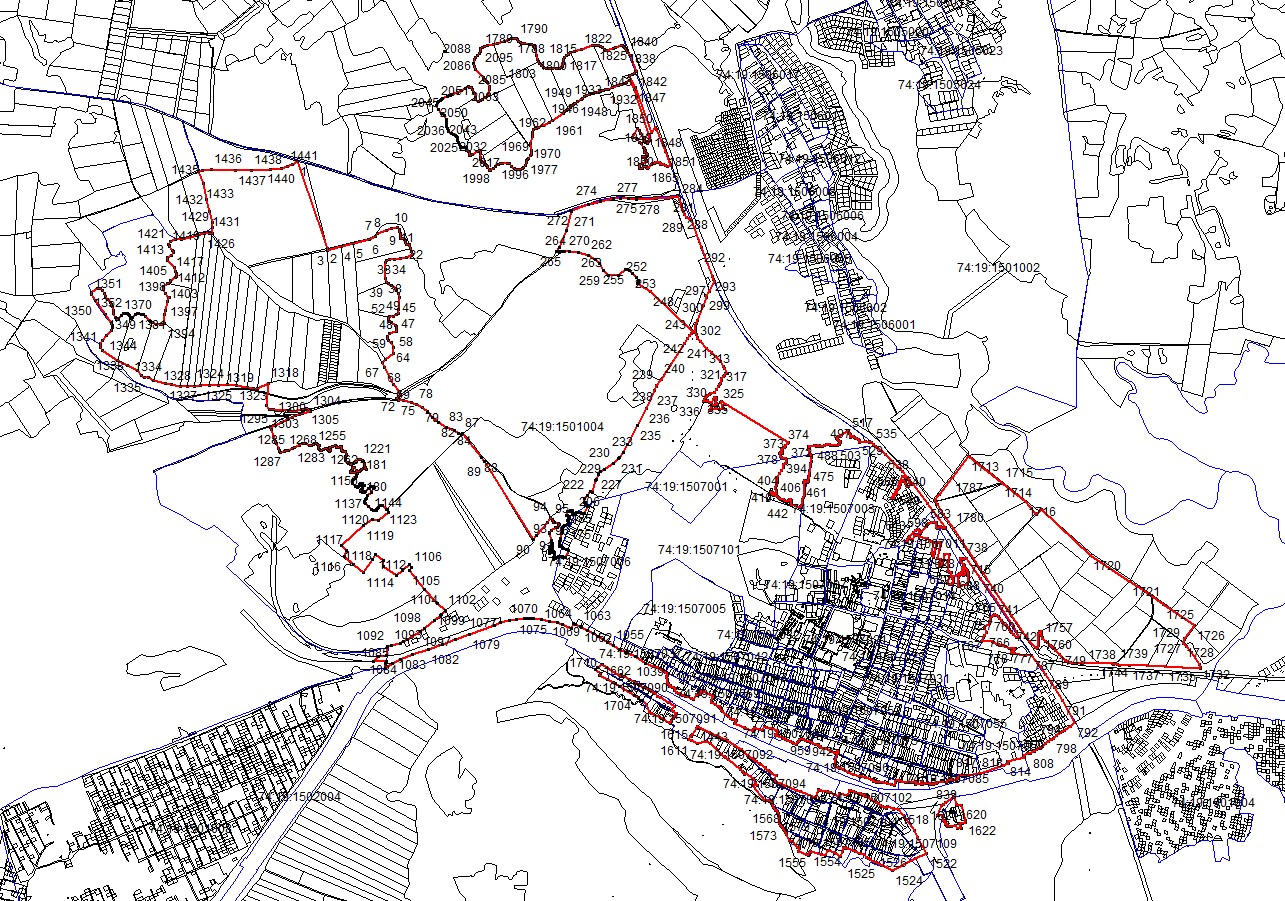 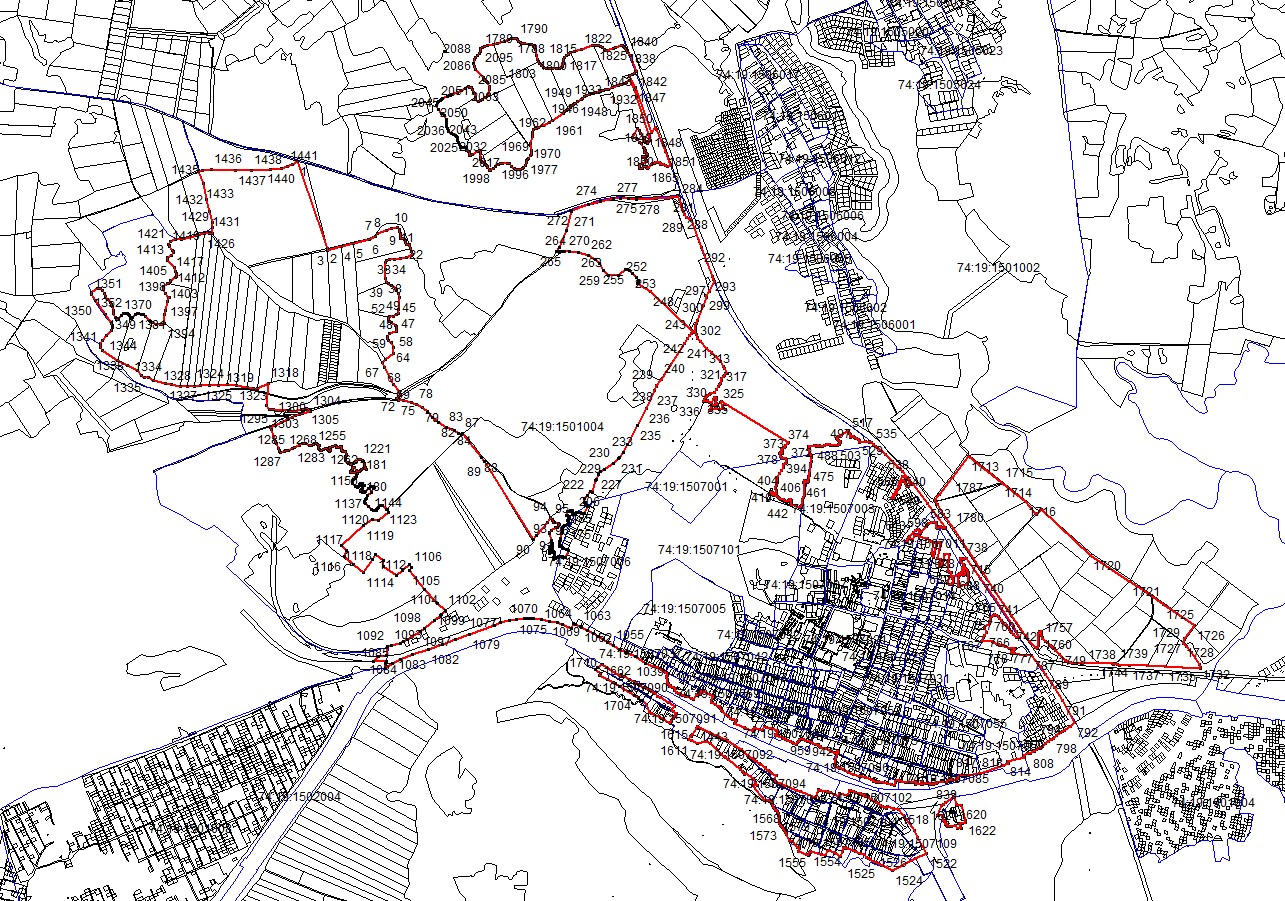 Описание местоположения границы населенного пункта деревня Бутаки Полетаевского сельского поселения Сосновского муниципального района Челябинской областиКаталог координат характерных точек границы населенного пункта деревня Бутаки Полетаевского сельского поселения Сосновского муниципального района ЧелябинскойобластиТекстовое описание границы населенного пункта деревня Бутаки Полетаевского сельского поселения Сосновского муниципального района Челябинской областиПлан границ населенного пункта деревня Бутаки Полетаевского сельского поселения Сосновского муниципального района Челябинской области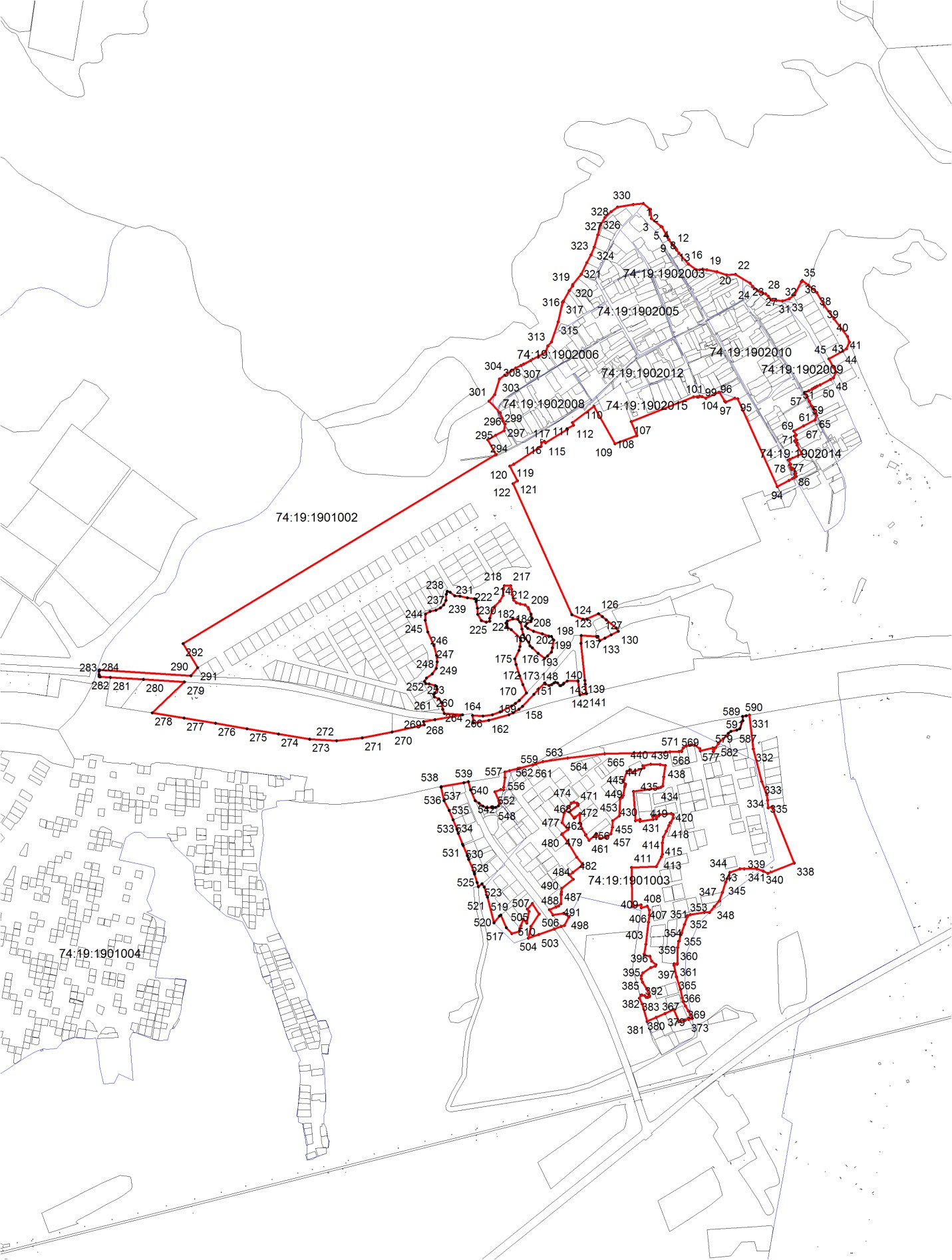 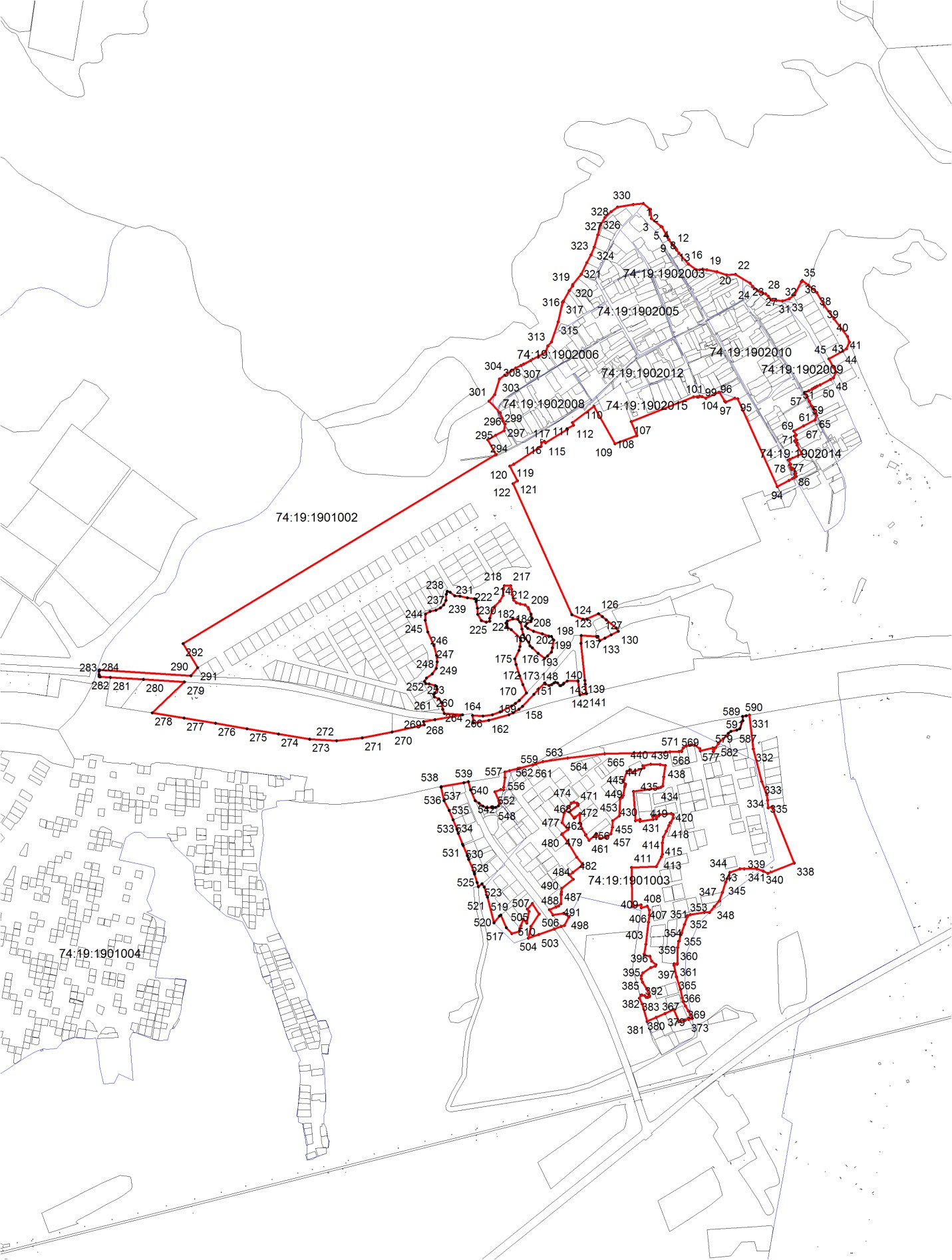 Описание местоположения границы населенного пункта село Чипышево Полетаевского сельского поселения Сосновского муниципального района Челябинской областиКаталог координат характерных точек границы населенного пункта село Чипышево Полетаевского сельского поселения Сосновского муниципального района ЧелябинскойобластиТекстовое описание границы населенного пункта село Чипышево Полетаевского сельского поселения Сосновского муниципального района Челябинской областиПлан границ населенного пункта село Чипышево Полетаевского сельского поселения Сосновского муниципального района Челябинской области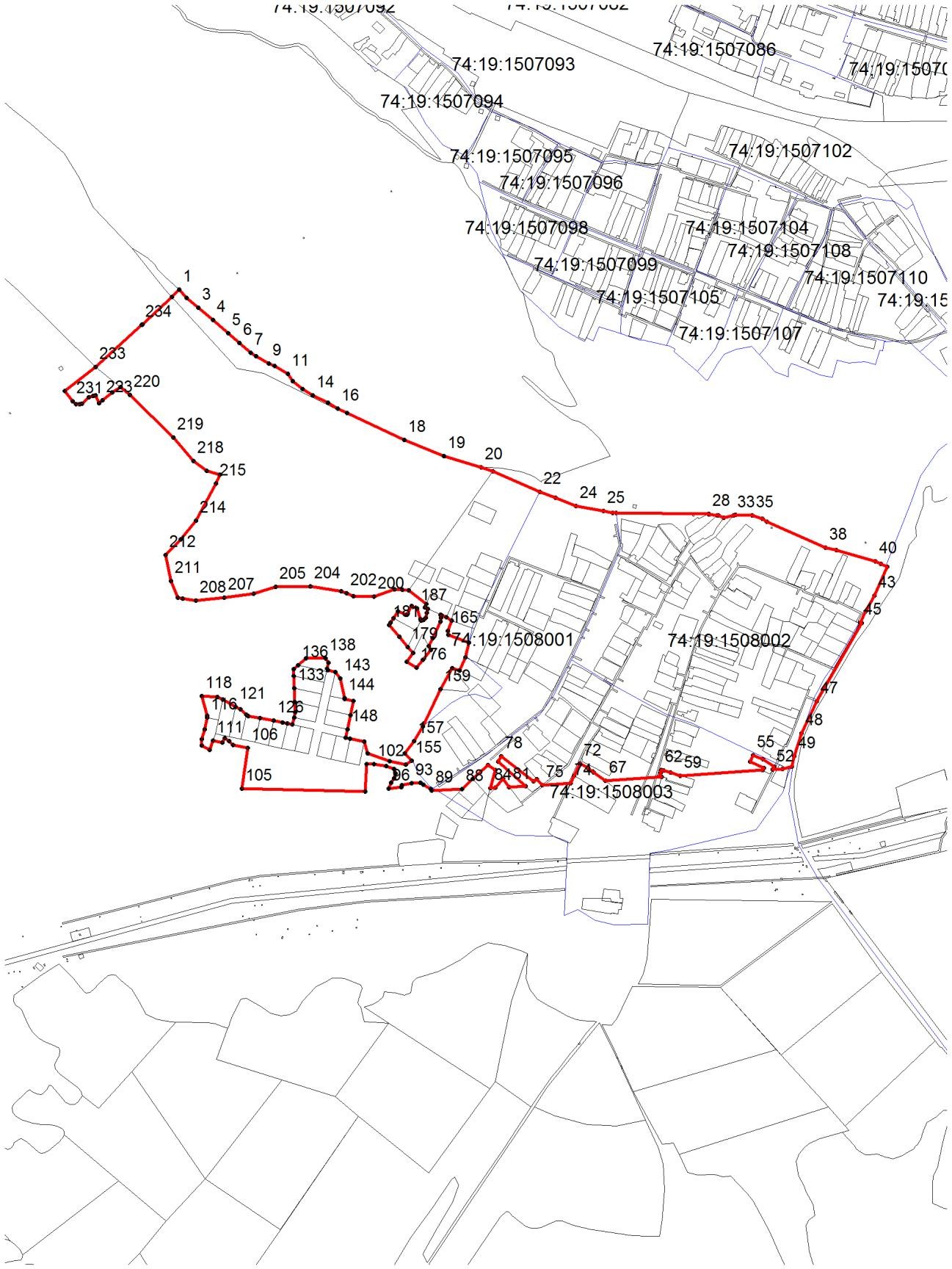 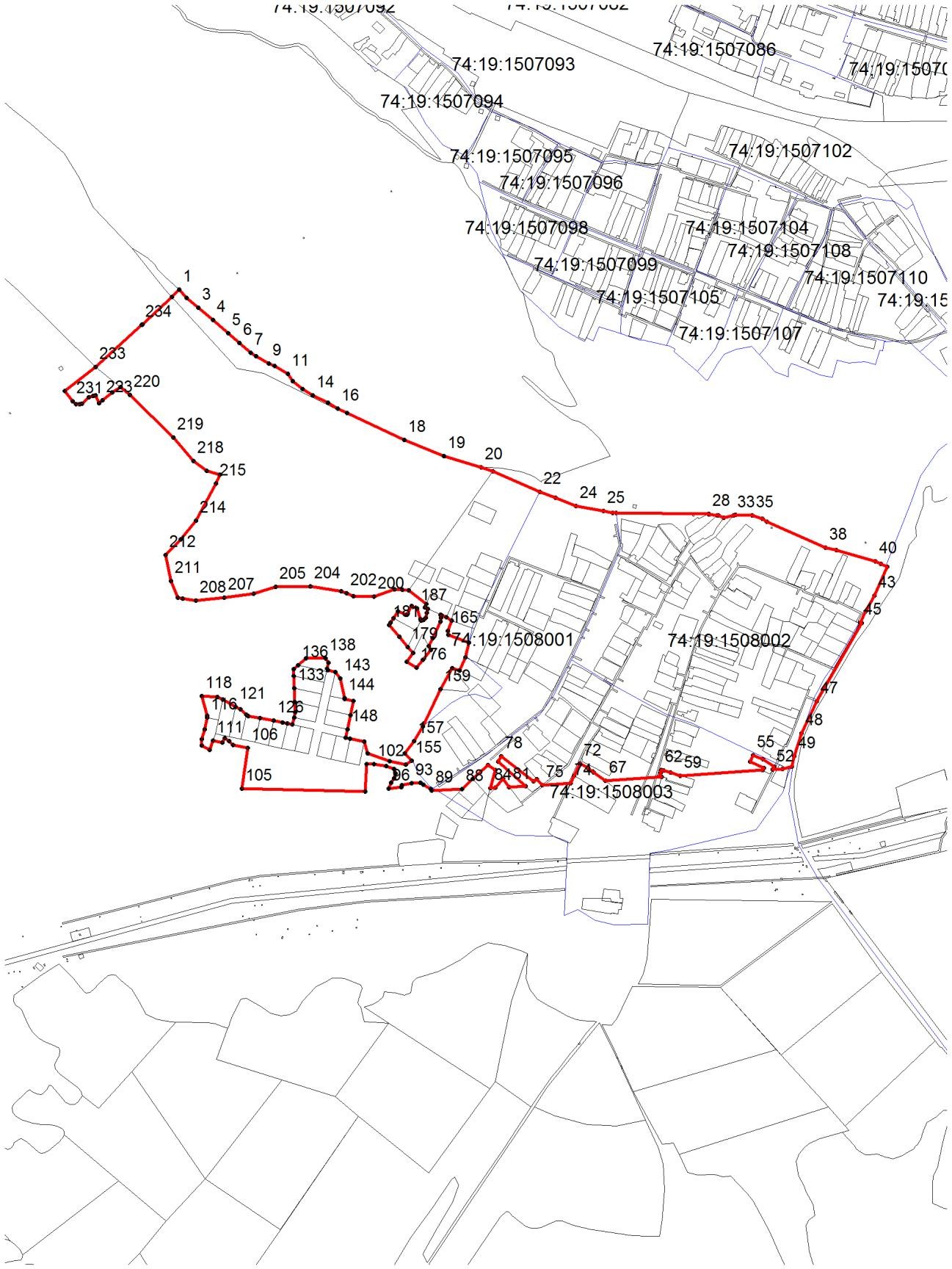 Описание местоположения границы населенного пункта село Полетаево I-еПолетаевского сельского поселения Сосновского муниципального района Челябинской областиКаталог координат характерных точек границы населенного пункта селоПолетаево I-е Полетаевского сельского поселения Сосновского муниципального района Челябинской областиТекстовое описание границы населенного пункта поселок село Полетаево I-еПолетаевского сельского поселения Сосновского муниципального района Челябинской областиПлан границ населенного пункта село Полетаево I-е Полетаевского сельского поселения Сосновского муниципального района Челябинской области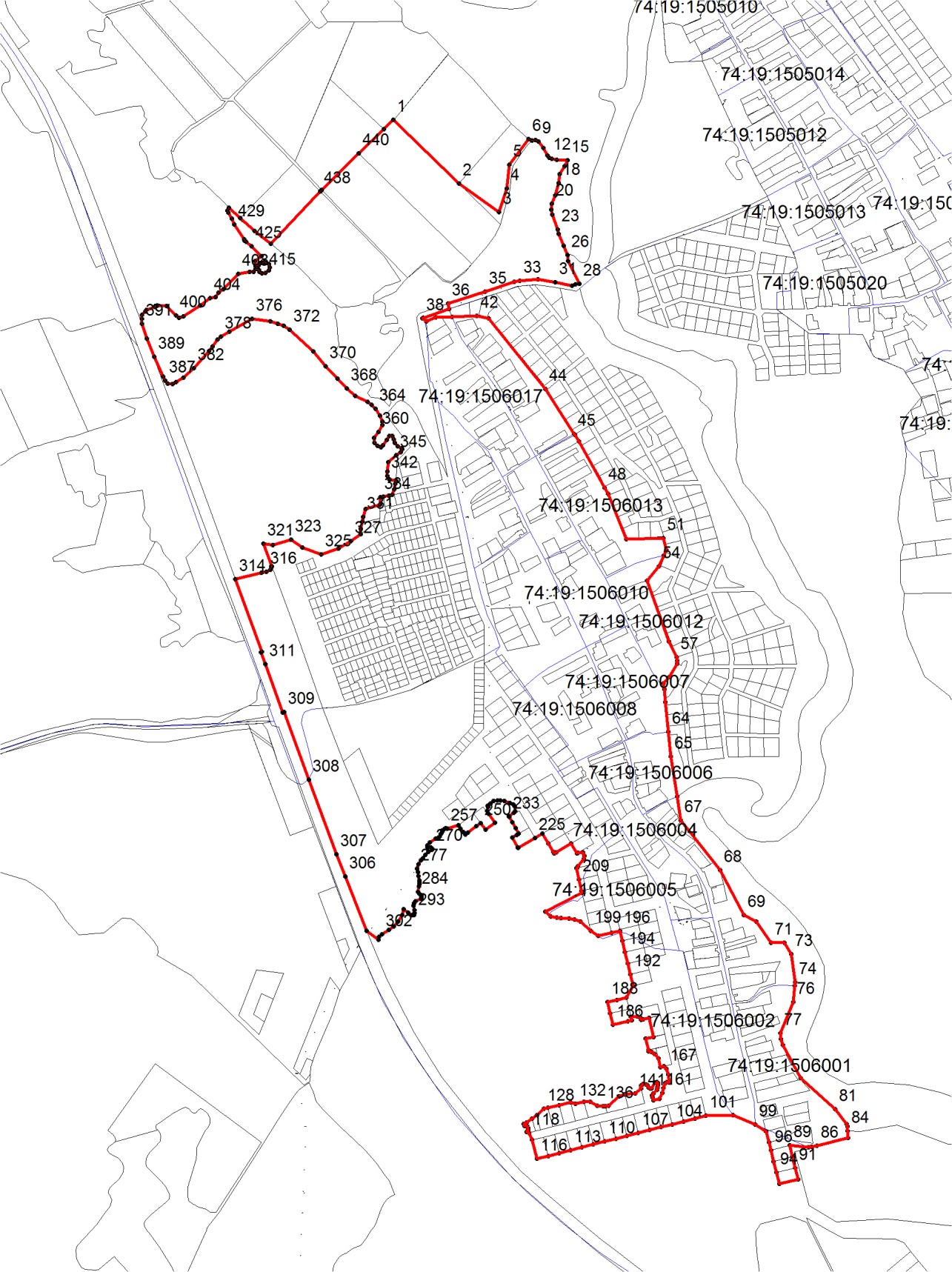 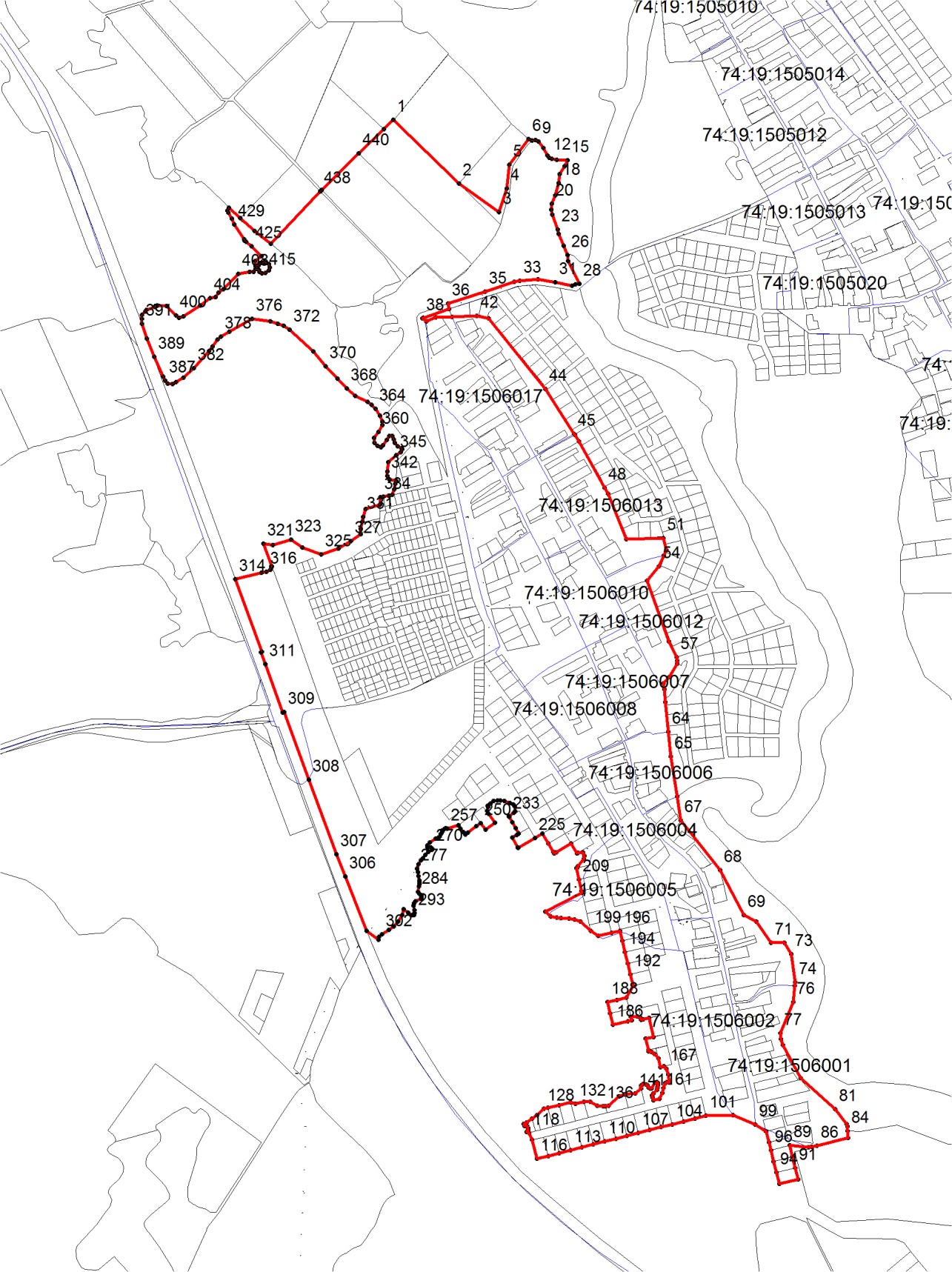 Описание местоположения границы населенного пункта деревня Полетаево II-еКаталог координат характерных точек границы населенного пункта деревня Полетаево II-еТекстовое описание границы населенного пункта деревня Полетаево II-еПлан границ населенного пункта деревня Полетаево II-е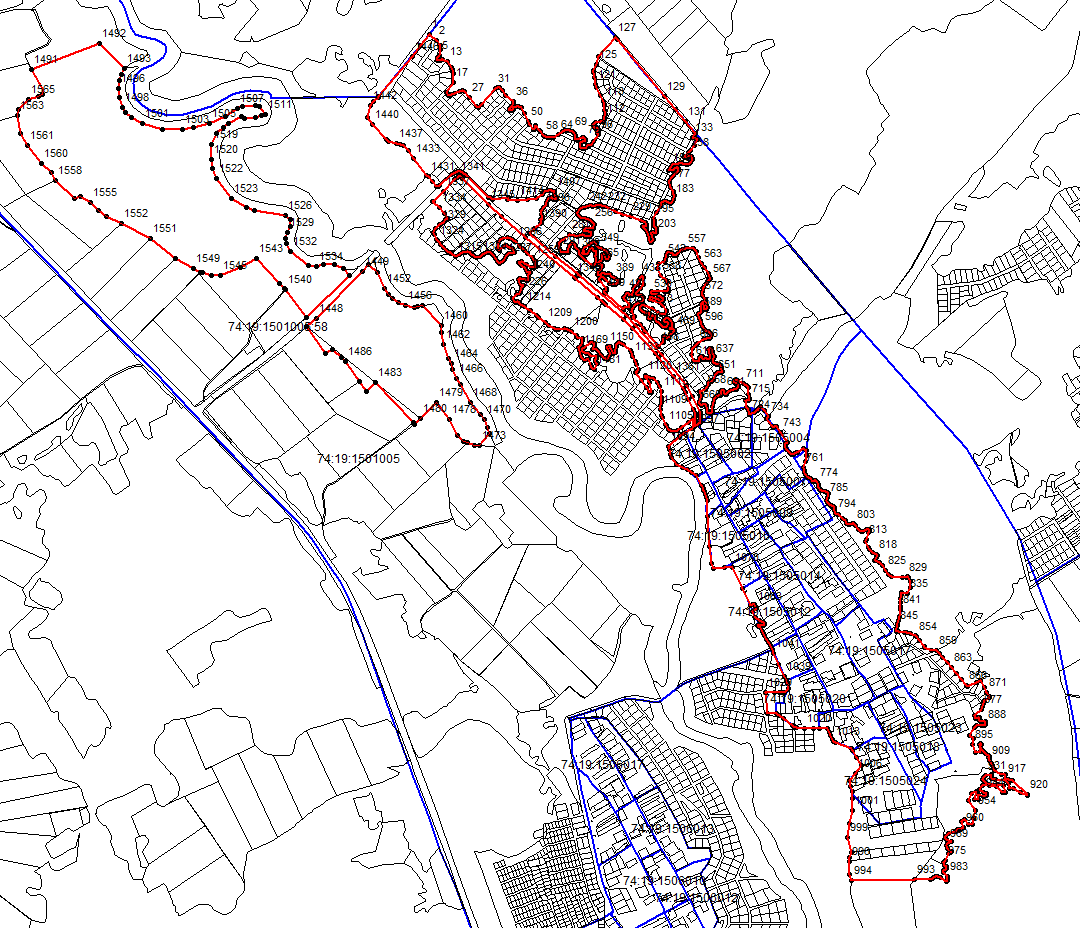 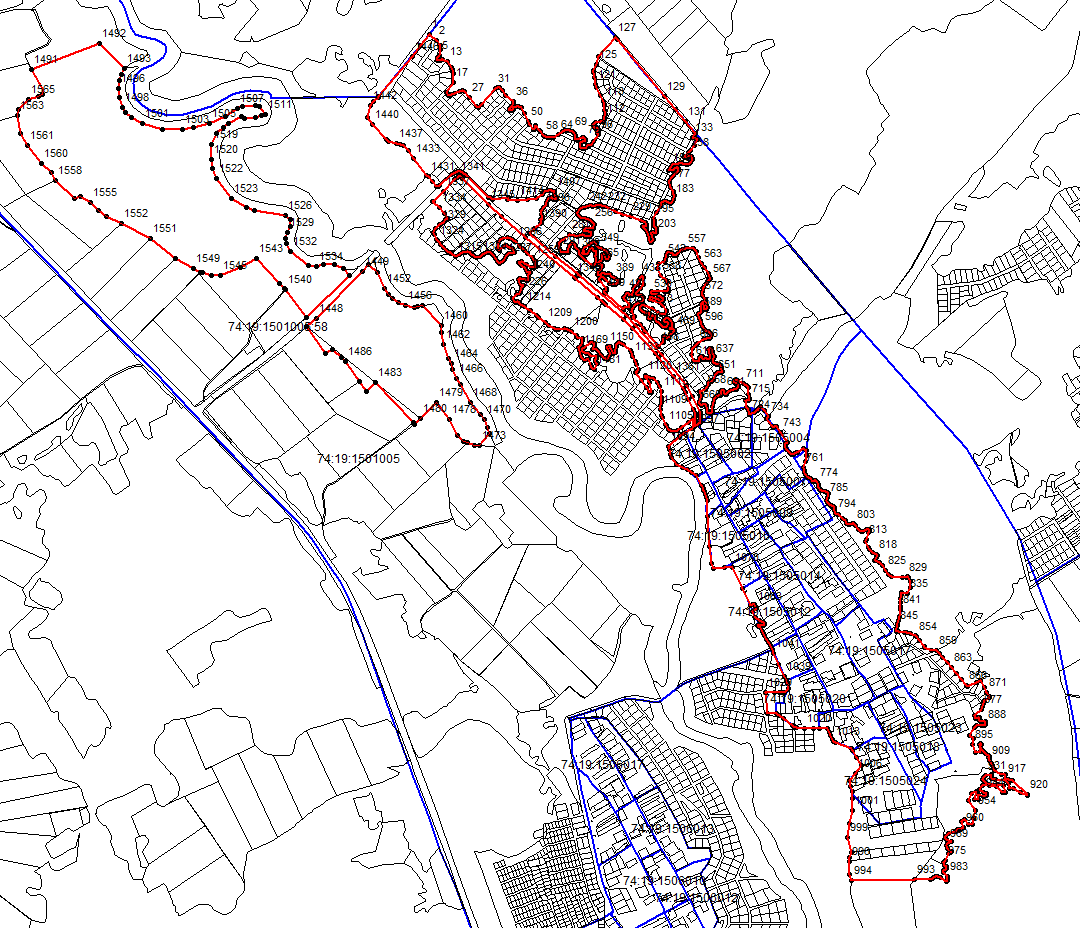 Описание местоположения границы населенного пункта поселок ВитаминныйПолетаевского сельского поселения Сосновского муниципального района Челябинской областиКаталог координат характерных точек границы населенного пункта поселок Витаминный Полетаевского сельского поселения Сосновского муниципального районаЧелябинской областиТекстовое описание границы населенного пункта поселок Витаминный Полетаевского сельского поселения Сосновского муниципального района Челябинской областиПлан границ населенного пункта поселок Витаминный Полетаевского сельского поселения Сосновского муниципального района Челябинской области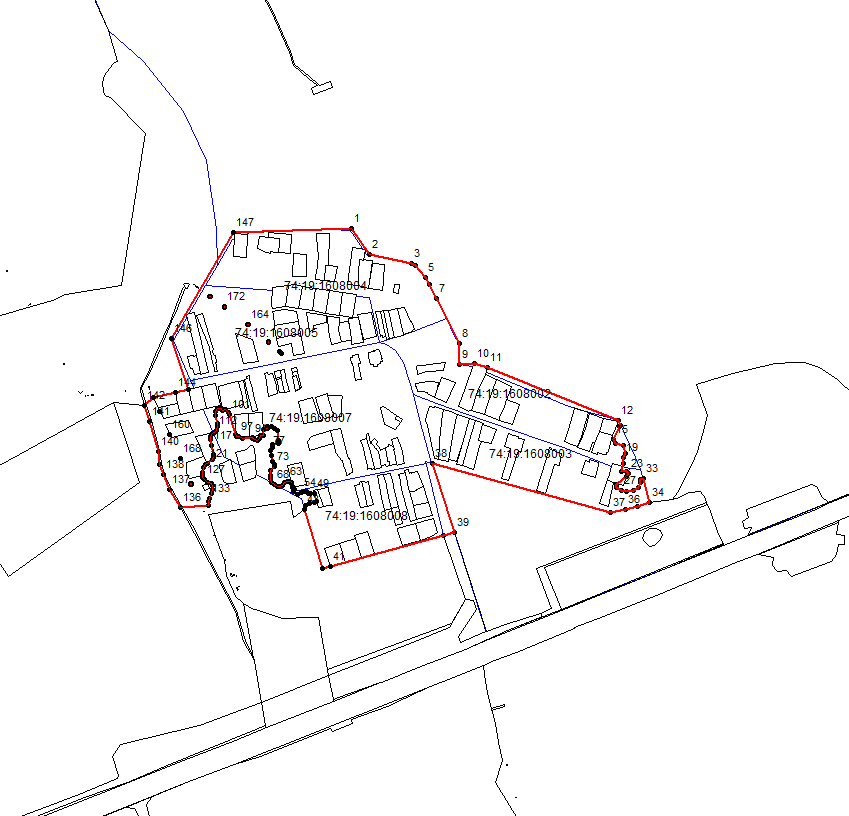 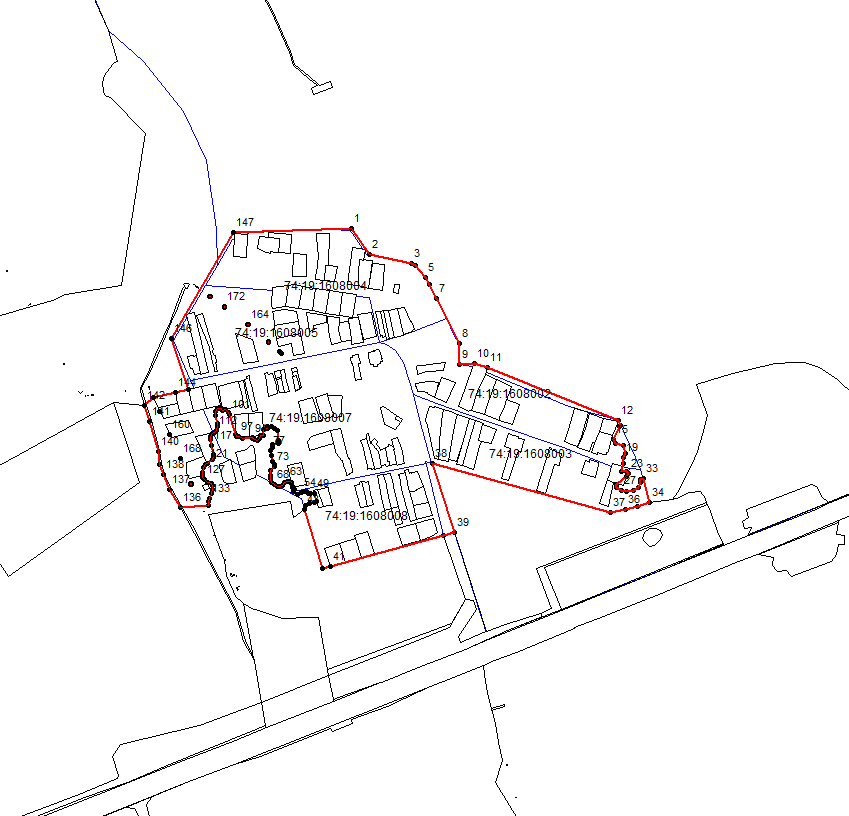 Описание местоположения границы населенного пункта поселок ЛенинскийПолетаевского сельского поселения Сосновского муниципального района Челябинской областиКаталог координат характерных точек границы населенного пункта поселок Ленинский Полетаевского сельского поселения Сосновского муниципального районаЧелябинской областиТекстовое описание границы населенного пункта поселок Ленинский Полетаевского сельского поселения Сосновского муниципального района Челябинской областиПлан границ населенного пункта поселок Ленинский Полетаевского сельского поселения Сосновского муниципального района Челябинской области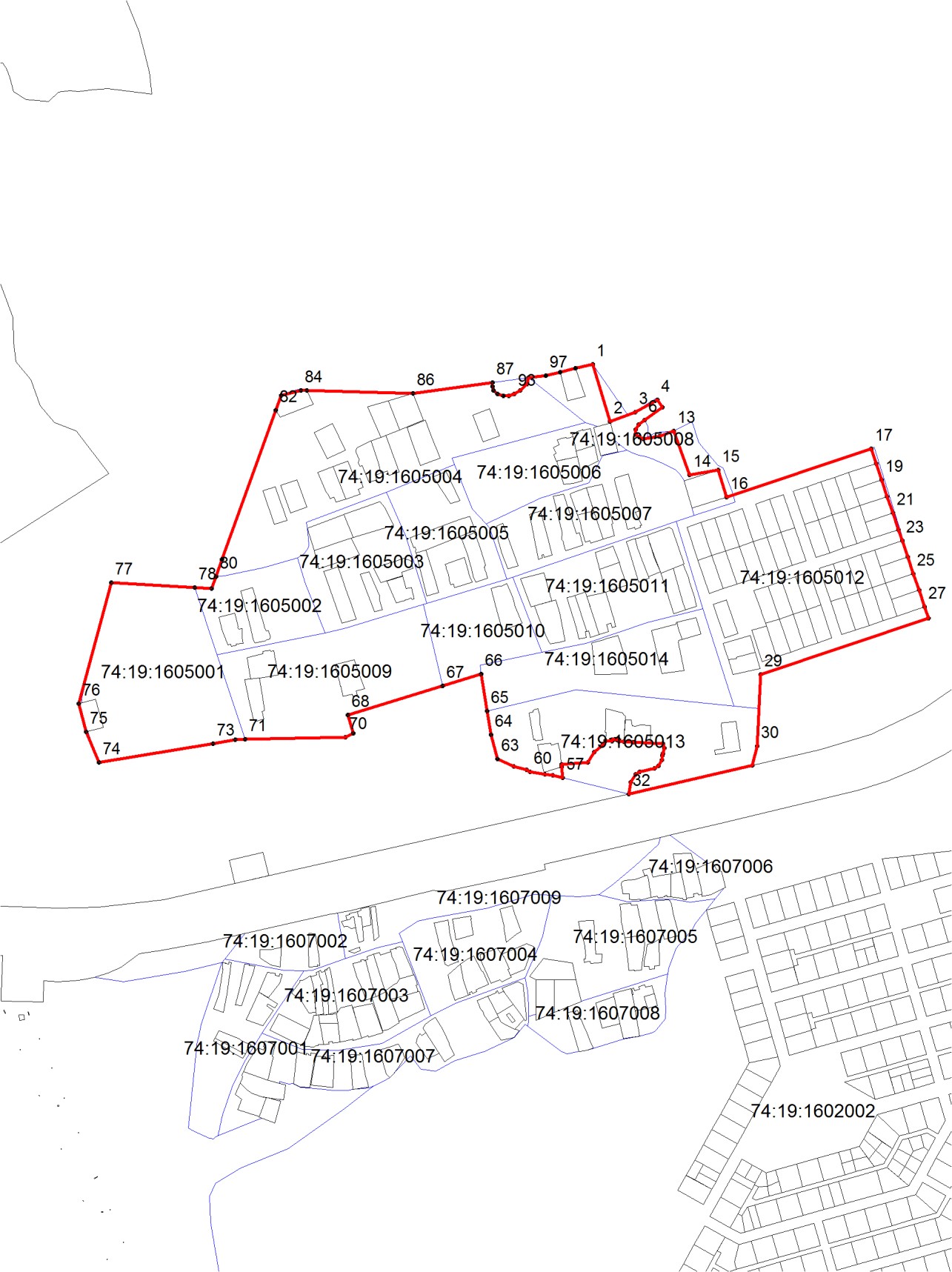 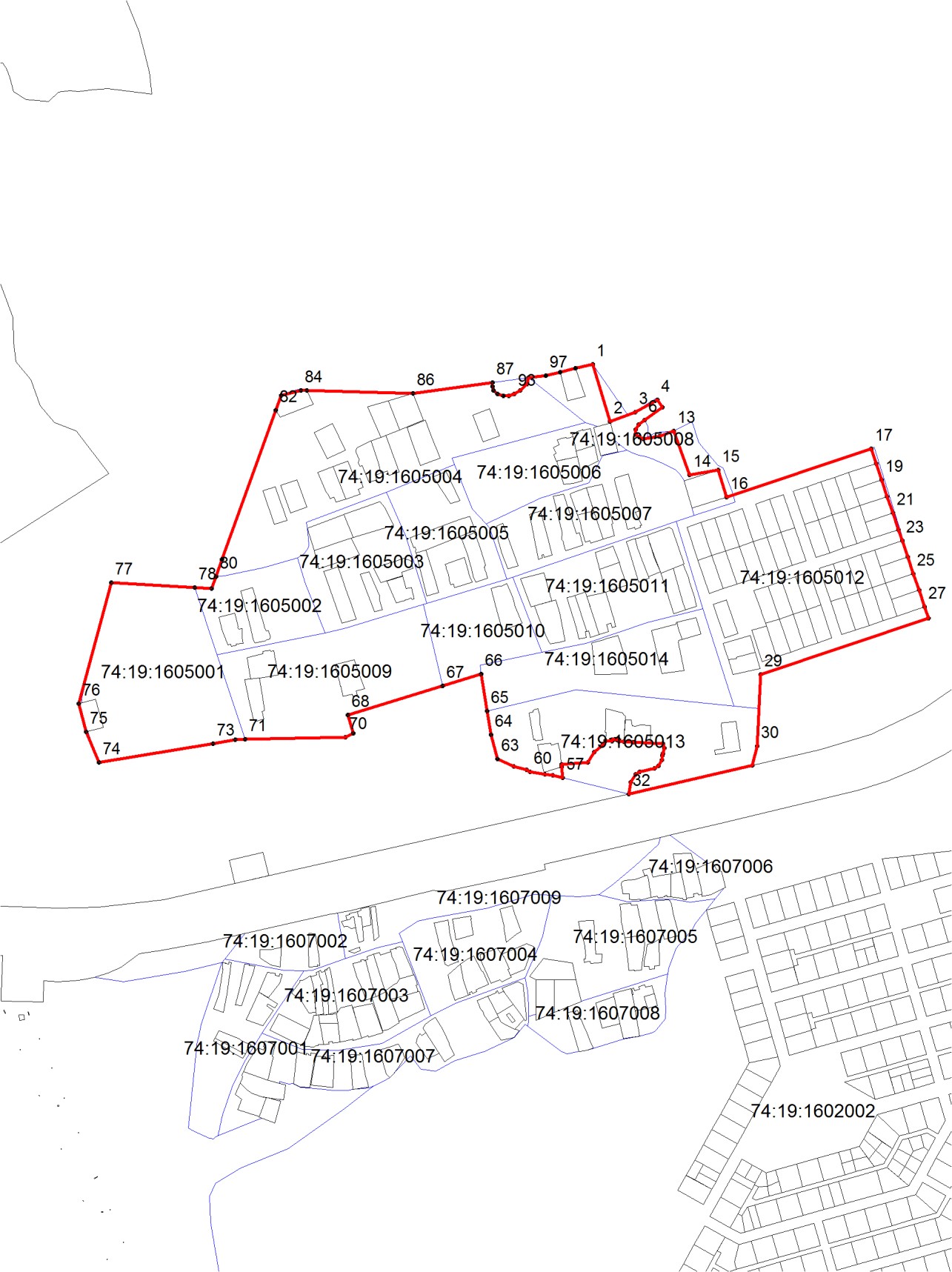 Описание местоположения границы населенного пункта поселок БиргильдаПолетаевского сельского поселения Сосновского муниципального района Челябинской областиКаталог координат характерных точек границы населенного пункта поселок Биргильда Полетаевского сельского поселения Сосновского муниципального районаЧелябинской областиТекстовое описание границы населенного пункта поселок Биргильда Полетаевского сельского поселения Сосновского муниципального района Челябинской областиПлан границ населенного пункта поселок Биргильда Полетаевского сельского поселения Сосновского муниципального района Челябинской области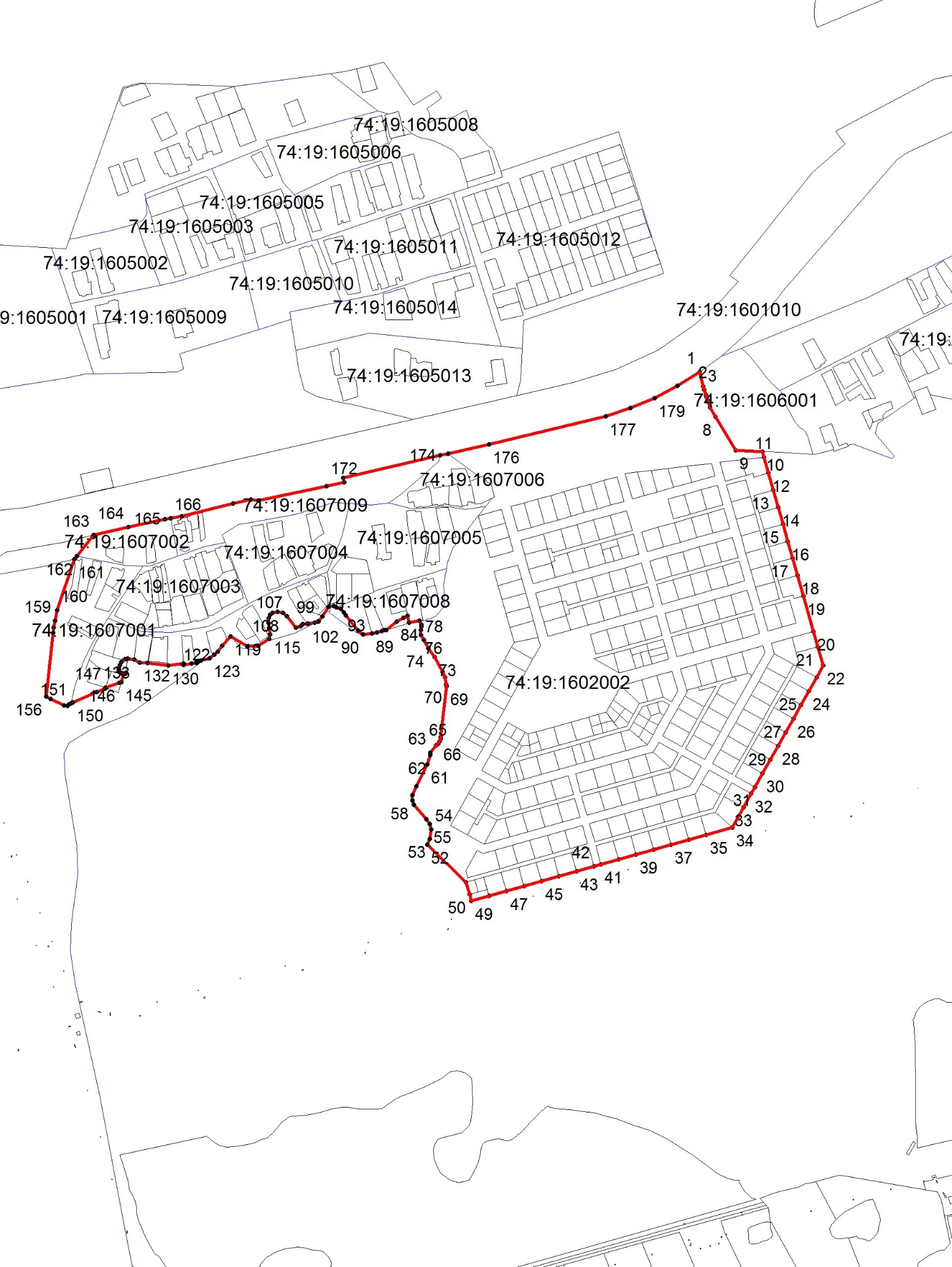 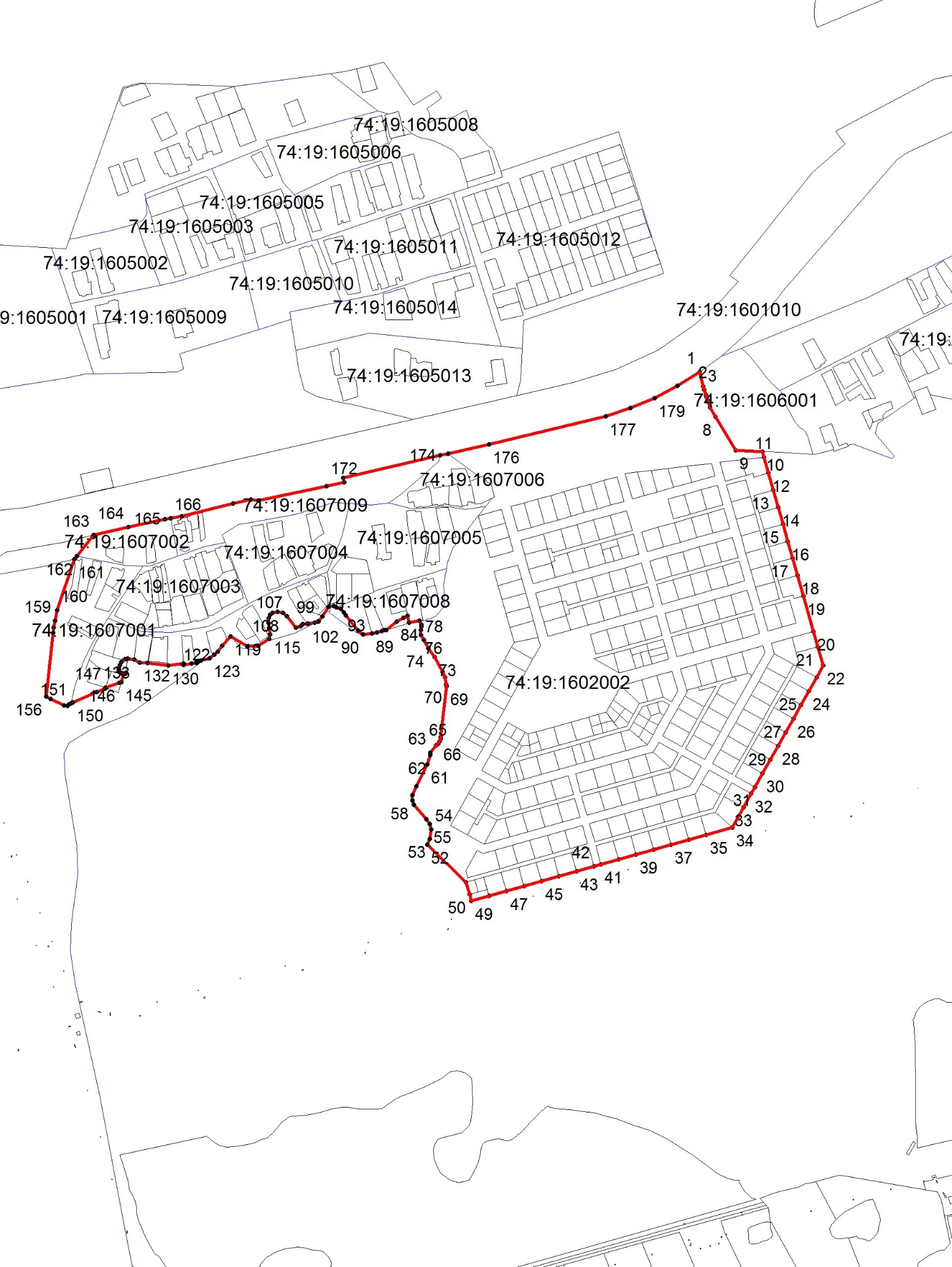 Описание местоположения границы населенного пункта поселок Полетаево-II железнодорожный разъезд Полетаевского сельского поселения Сосновскогомуниципального района Челябинской областиКаталог координат характерных точек границы населенного пункта поселокПолетаево-II железнодорожный разъезд Полетаевского сельского поселения Сосновского муниципального района Челябинской областиТекстовое описание границы населенного пункта поселок Полетаево-II железнодорожный разъезд Полетаевского сельского поселения Сосновскогомуниципального района Челябинской областиПлан границ населенного пункта поселок Полетаево-II железнодорожный разъезд Полетаевского сельского поселения Сосновского муниципального района Челябинскойобласти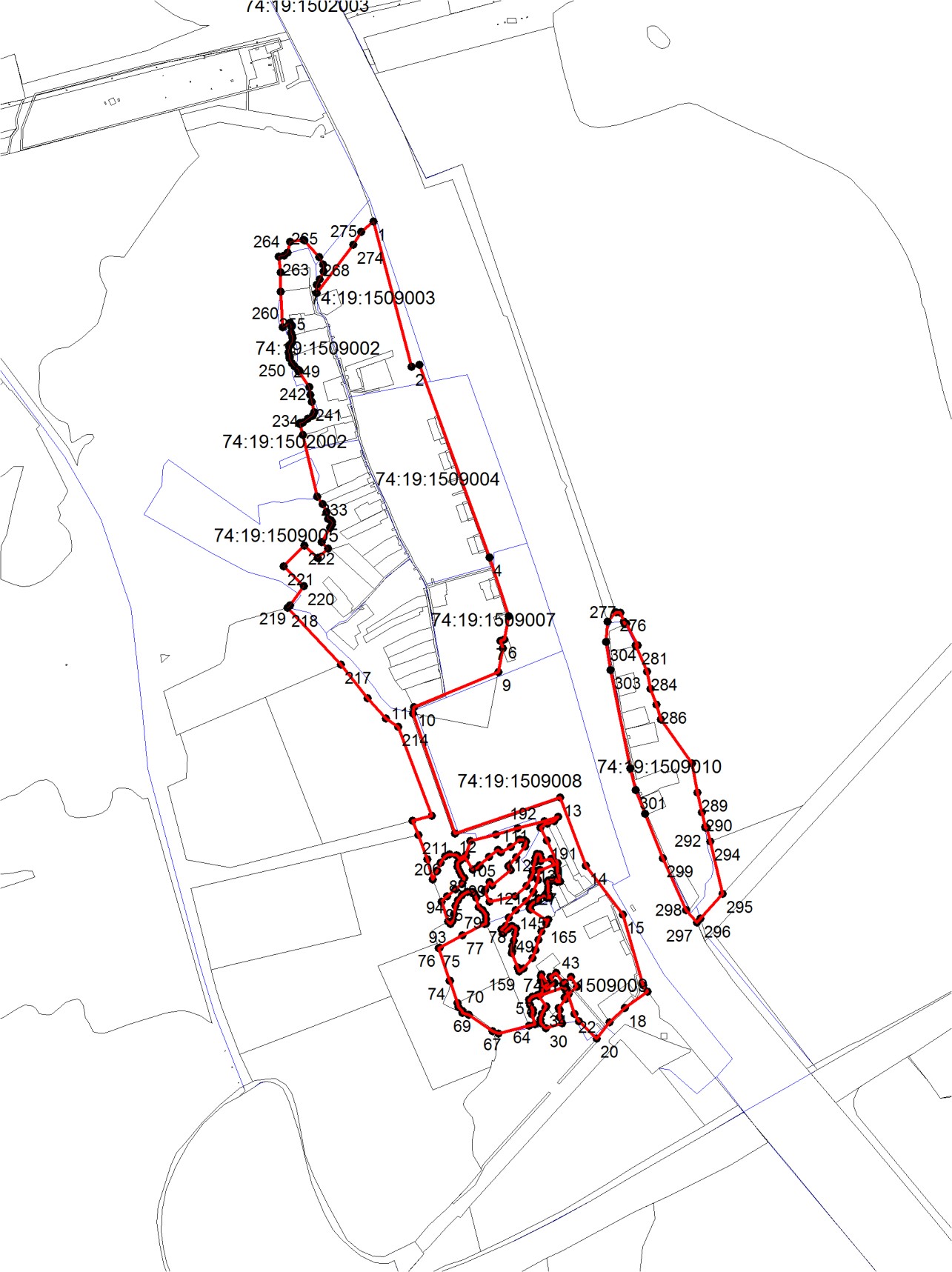 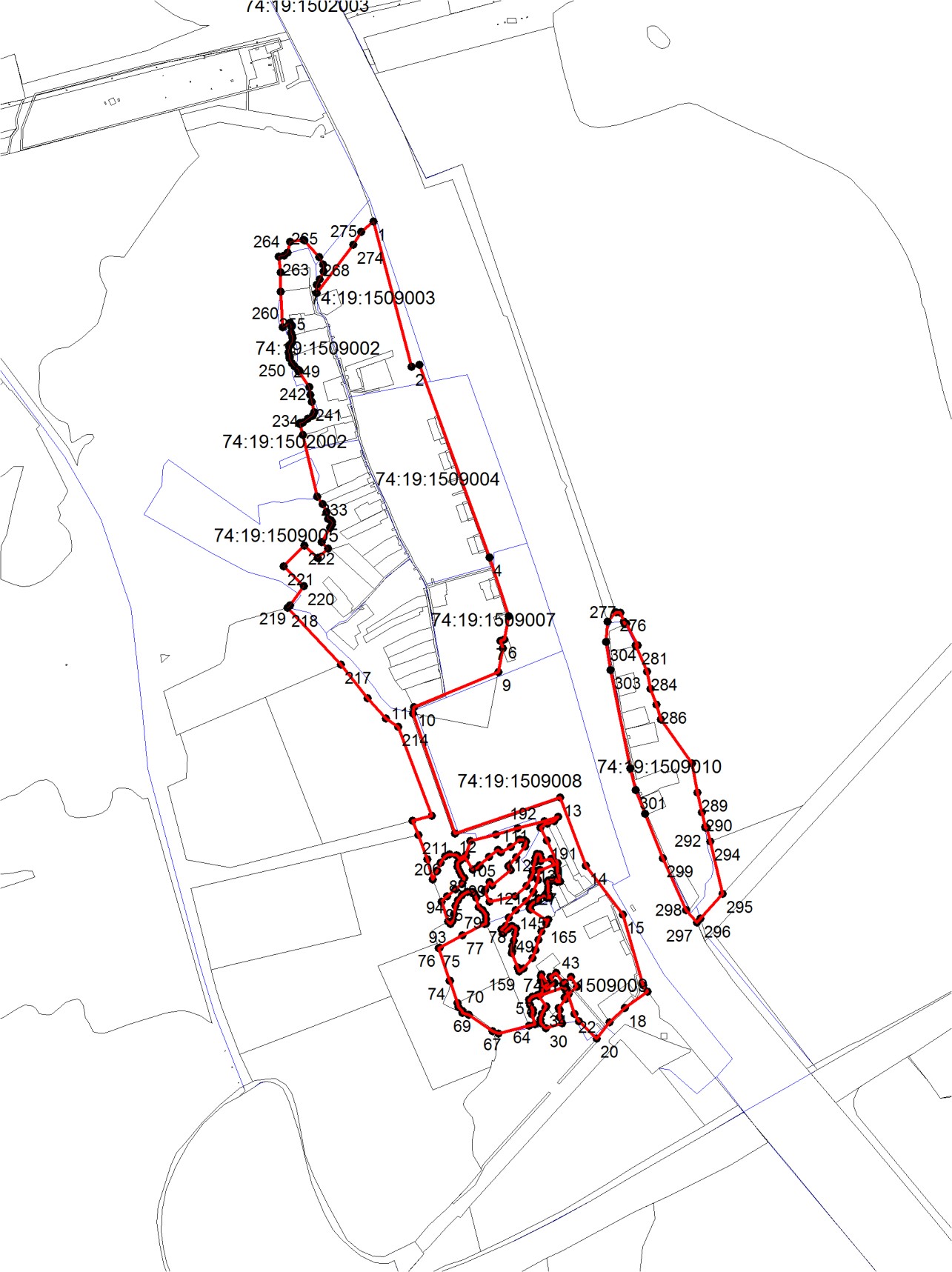 Описание местоположения границы населенного пункта поселок ВысокийПолетаевского сельского поселения Сосновского муниципального района Челябинской областиКаталог координат характерных точек границы населенного пункта поселок Высокий Полетаевского сельского поселения Сосновского муниципального районаЧелябинской областиТекстовое описание границы населенного пункта поселок Высокий Полетаевского сельского поселения Сосновского муниципального района Челябинской областиПлан границ населенного пункта поселок Высокий Полетаевского сельского поселения Сосновского муниципального района Челябинской области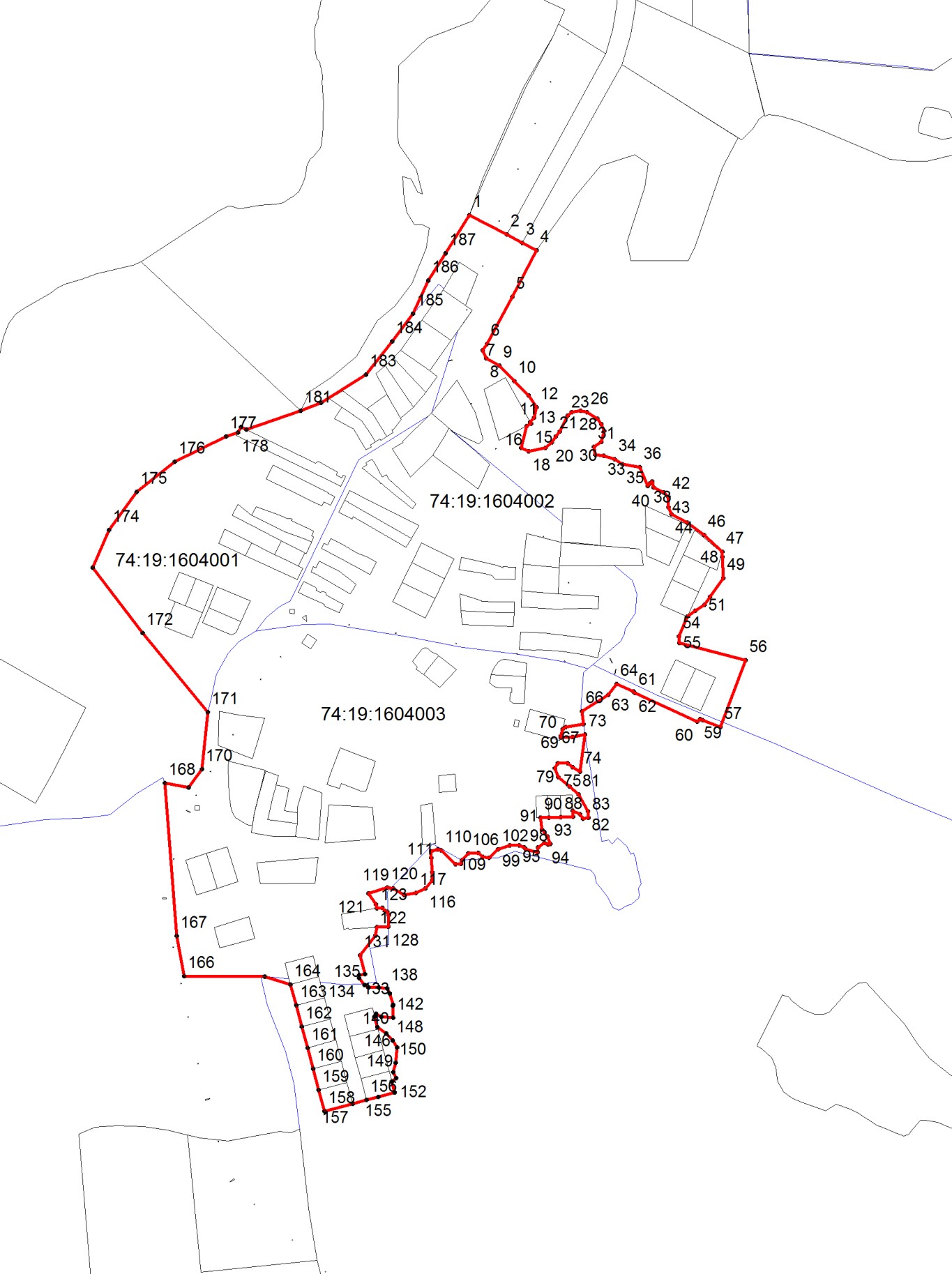 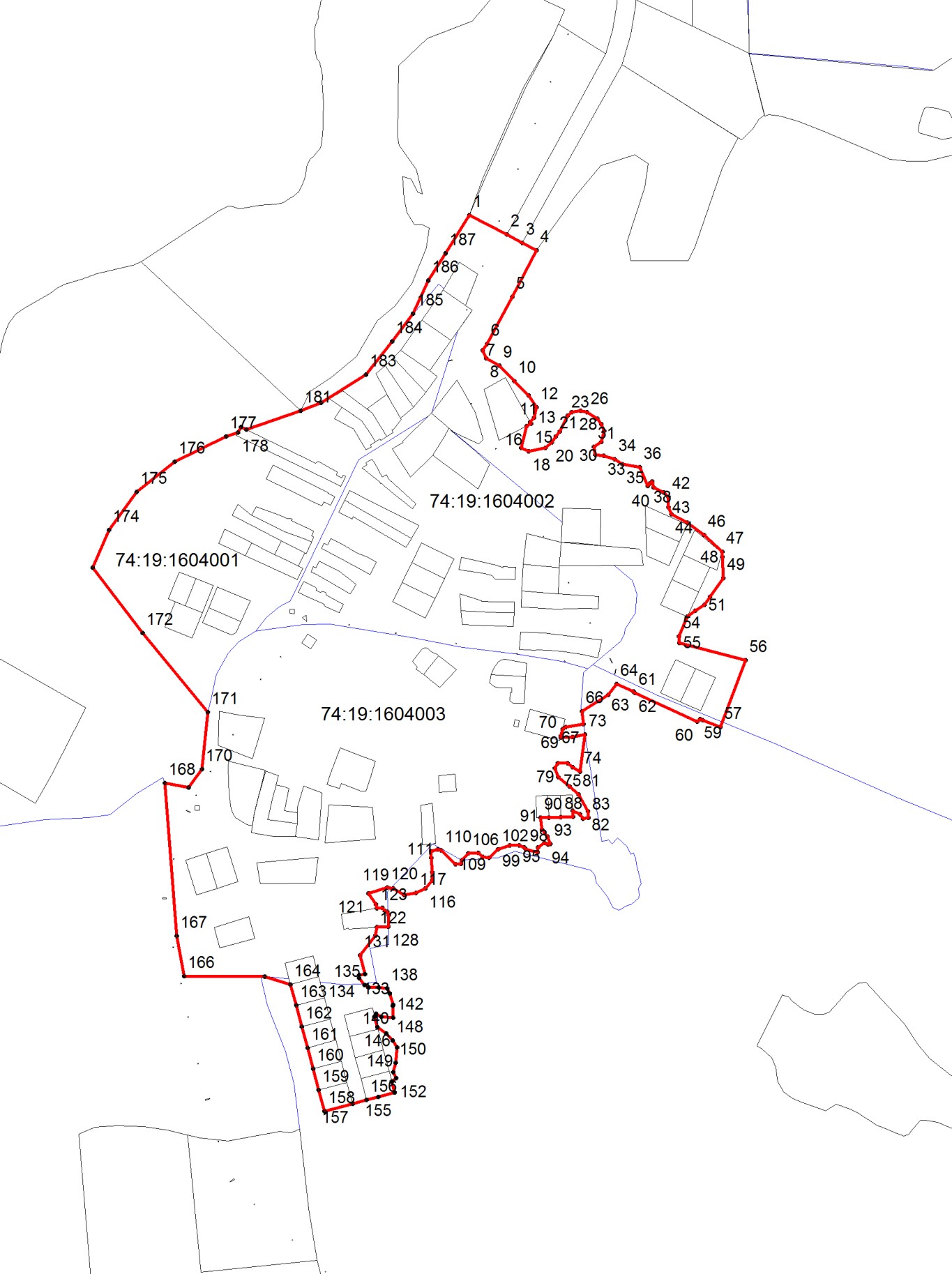 Описание местоположения границы населенного пункта деревня Верхние Малюки Полетаевского сельского поселения Сосновского муниципального района ЧелябинскойобластиКаталог координат характерных точек границы населенного пункта деревня Верхние Малюки Полетаевского сельского поселения Сосновского муниципального районаЧелябинской областиТекстовое описание границы населенного пункта деревня Верхние МалюкиПолетаевского сельского поселения Сосновского муниципального района Челябинской областиПлан границ населенного пункта деревня Верхние Малюки Полетаевского сельского поселения Сосновского муниципального района Челябинской области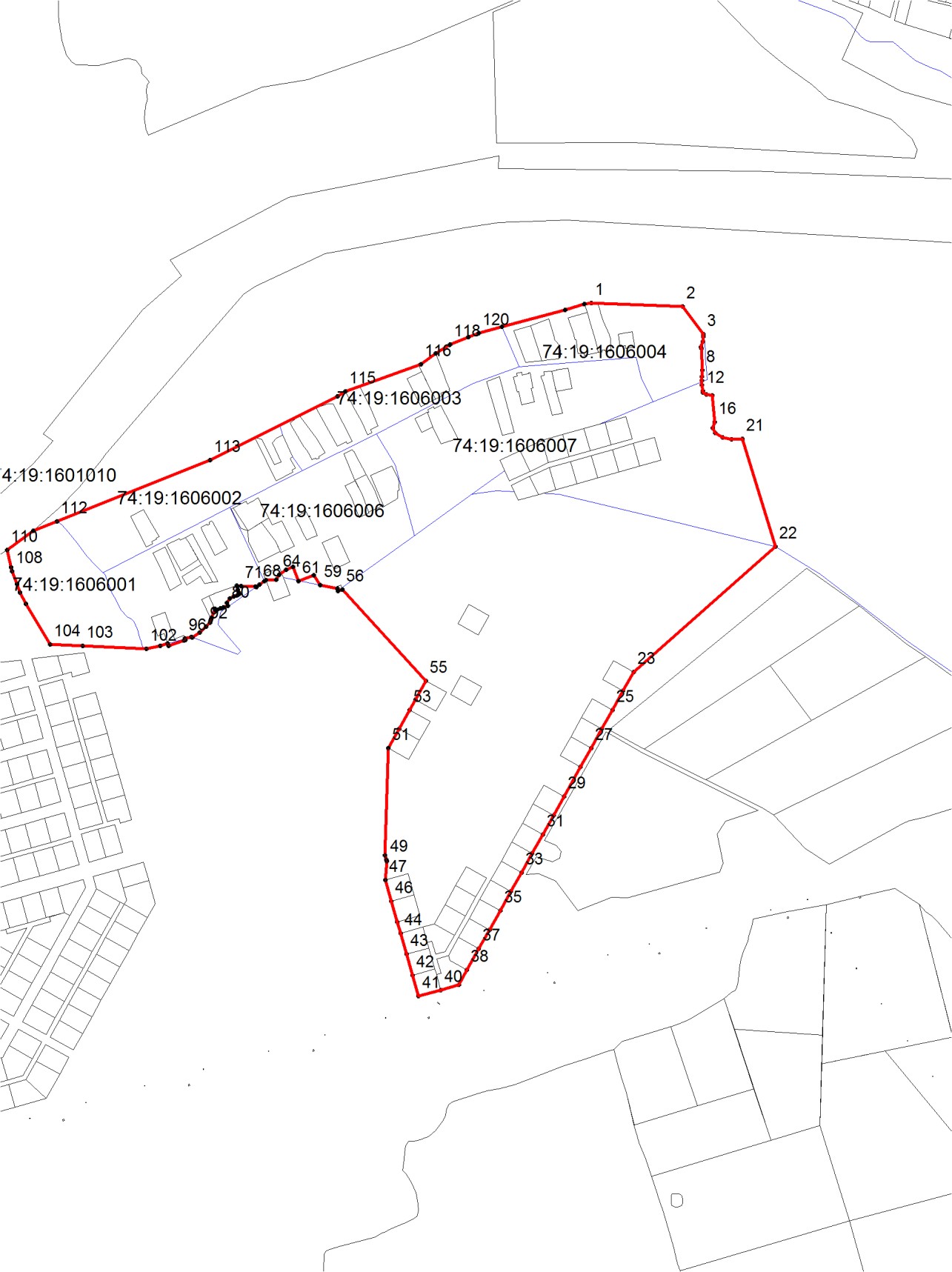 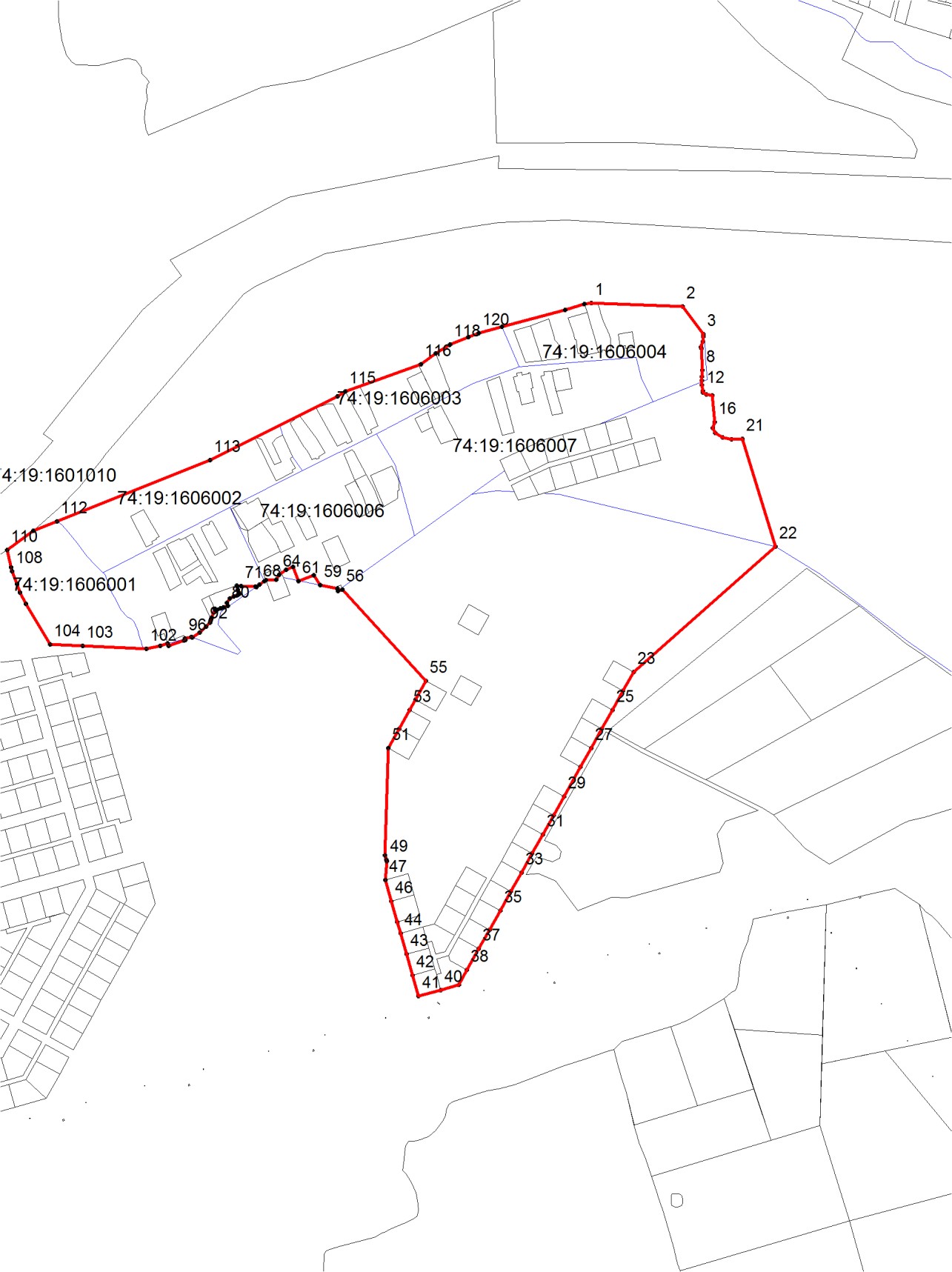 Описание местоположения границы населенного пункта поселок Новотроицкий Полетаевского сельского поселения Сосновского муниципального района ЧелябинскойобластиКаталог координат характерных точек границы населенного пункта поселокНовотроицкий Полетаевского сельского поселения Сосновского муниципального района Челябинской областиТекстовое описание границы населенного пункта поселок НовотроицкийПолетаевского сельского поселения Сосновского муниципального района Челябинской областиПлан границ населенного пункта поселок Новотроицкий Полетаевского сельского поселения Сосновского муниципального района Челябинской области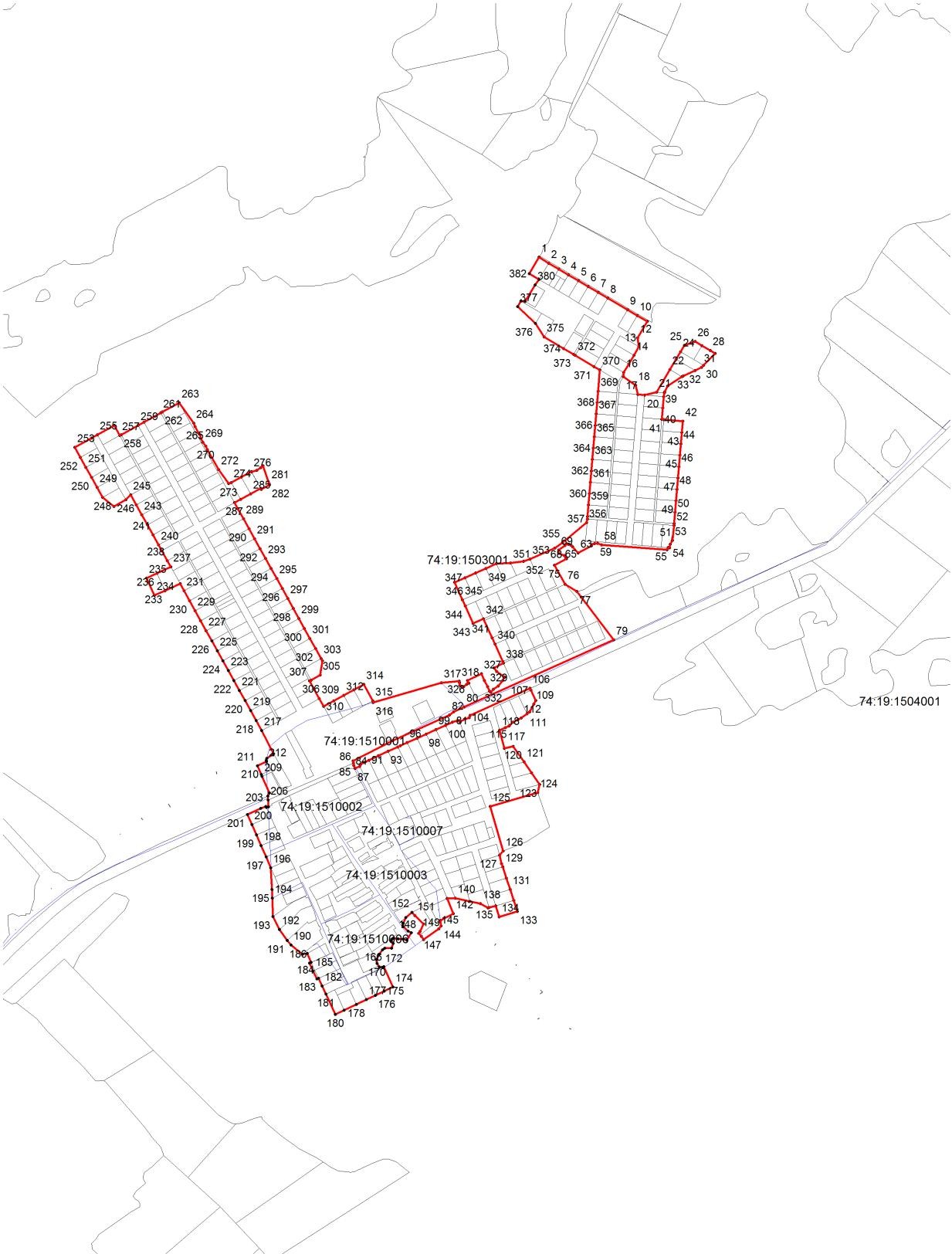 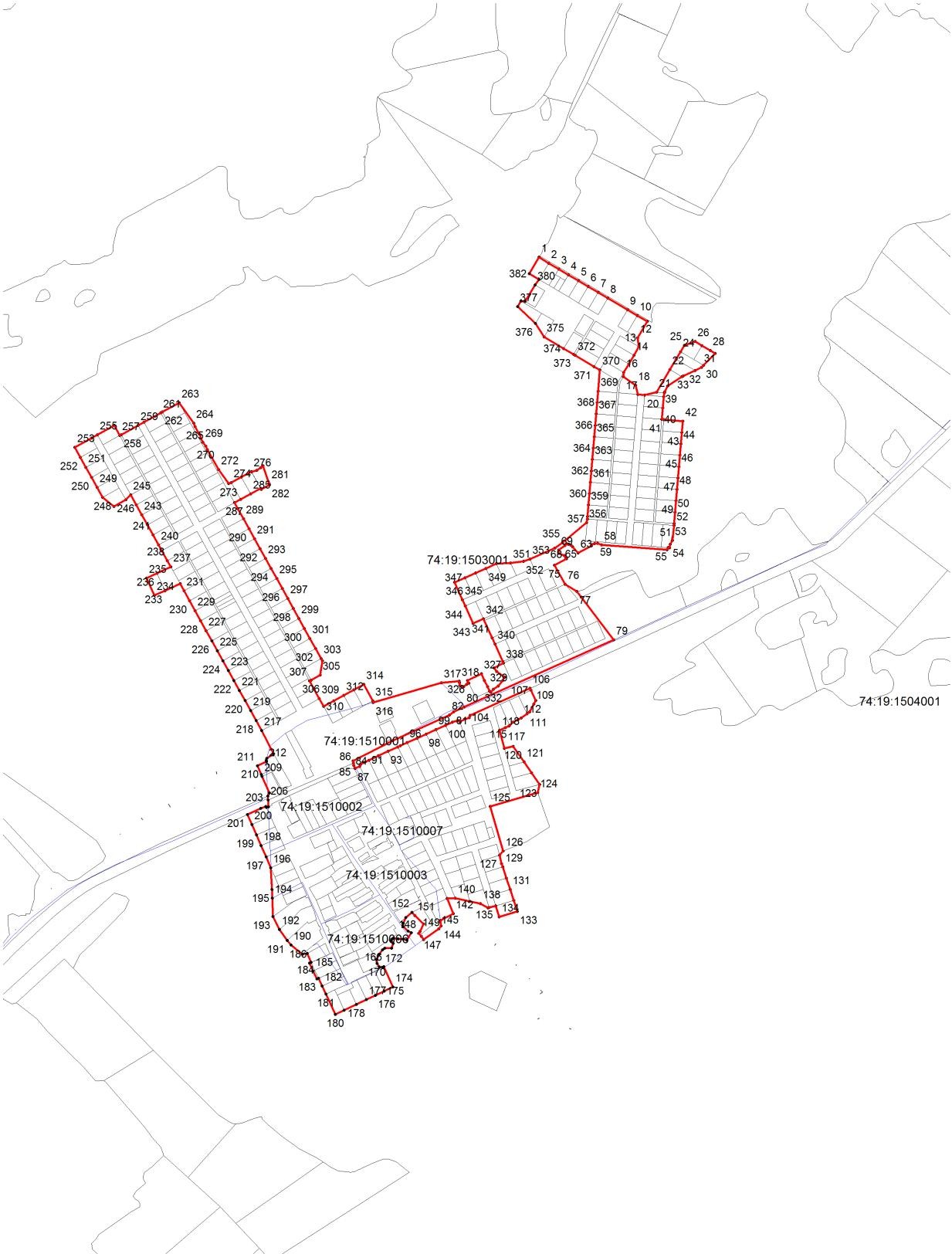 Директор	ООО "Кадастровые эксперты "ЛЮКС"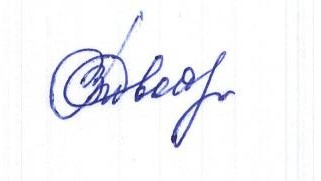 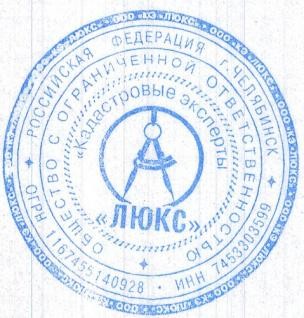 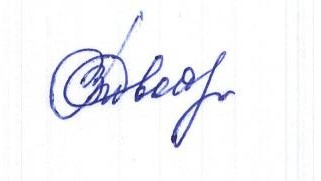 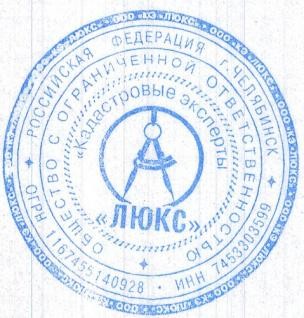 Общество с ограниченной ответственностью«Кадастровые эксперты «ЛЮКС»Юридический адрес: 454080, г.Челябинск, ул. Лесопарковая, д.7, кв.59 Фактический адрес: 454080, г.Челябинск, ул. Худякова, д.27Тел.: 223-40-42 E-mail: 7776601@mail.ruИНН 7453303599, ОГРН 1167456140928, КПП 745301001 Р/с 40702810110000538840, в АО 	"ТИНЬКОФФ БАНК", к/с 30101810145250000974, БИК 044525974	Обозначение характерных точек границыСуществующие координаты, мСуществующие координаты, мИзмененные (уточненные) координаты, мИзмененные (уточненные) координаты, мОбозначение характерных точек границыXYXY12345Контур №11595 198,492 300 814,27595 264,872 301 489,402595 206,482 300 840,90594 666,402 301 699,433595 209,932 300 899,01594 656,332 301 701,094595 203,452 301 064,16594 680,442 301 795,825595 201,812 301 175,23594 702,112 301 880,976595 208,712 301 305,32594 730,112 301 990,927595 221,862 301 384,09594 749,592 302 027,068595 233,382 301 424,71594 769,042 302 046,509595 246,542 301 456,04594 794,332 302 104,0610595 264,872 301 489,40594 805,852 302 137,2411594 666,402 301 699,43594 813,642 302 177,5512594 656,332 301 701,09594 801,982 302 197,8513594 680,442 301 795,82594 786,752 302 197,6314594 702,112 301 880,97594 770,632 302 199,0815594 730,112 301 990,92594 751,972 302 200,5016594 749,592 302 027,06594 744,342 302 202,0917594 769,042 302 046,50594 740,052 302 204,5718594 794,332 302 104,06594 736,412 302 222,3019594 805,852 302 137,24594 731,232 302 228,9920594 813,642 302 177,55594 720,132 302 235,5921594 801,982 302 197,85594 706,562 302 237,0922594 786,752 302 197,63594 697,202 302 239,5023594 770,632 302 199,08594 692,892 302 244,5224594 751,972 302 200,50594 698,002 302 248,7325594 744,342 302 202,09594 693,582 302 256,3726594 740,052 302 204,57594 697,722 302 260,6727594 736,412 302 222,30594 686,672 302 264,7428594 731,232 302 228,99594 667,132 302 268,6829594 720,132 302 235,59594 648,412 302 274,3530594 706,562 302 237,09594 624,552 302 285,8531594 697,202 302 239,50594 604,532 302 242,8532594 692,892 302 244,52594 596,922 302 202,8033594 698,002 302 248,73594 588,722 302 163,6334594 693,582 302 256,37594 594,572 302 124,1035594 697,722 302 260,67594 584,872 302 105,4736594 686,672 302 264,74594 574,482 302 098,9937594 667,132 302 268,68594 525,522 302 098,6938594 648,412 302 274,35594 463,952 302 100,0739594 624,552 302 285,85594 435,322 302 108,8540594 604,532 302 242,85594 428,022 302 118,2041594 596,922 302 202,80594 412,292 302 139,5242594 588,722 302 163,63594 392,362 302 166,8043594 594,572 302 124,10594 381,162 302 177,2544594 584,872 302 105,47594 360,602 302 190,2645594 574,482 302 098,99594 329,322 302 194,5846594 525,522 302 098,69594 246,922 302 189,4247594 463,952 302 100,07594 221,572 302 190,3548594 435,322 302 108,85594 209,932 302 176,3749594 428,022 302 118,20594 202,892 302 153,5850594 412,292 302 139,52594 201,632 302 127,4251594 392,362 302 166,80594 194,332 302 115,9952594 381,162 302 177,25594 178,412 302 118,5253594 360,602 302 190,26594 166,562 302 126,1854594 329,322 302 194,58594 156,032 302 142,4255594 246,922 302 189,42594 139,832 302 167,7656594 221,572 302 190,35594 130,482 302 175,0557594 209,932 302 176,37594 118,512 302 177,3658594 202,892 302 153,58594 098,422 302 171,4759594 201,632 302 127,42594 079,612 302 128,1060594 194,332 302 115,99594 063,702 302 112,0361594 178,412 302 118,52594 049,832 302 110,0862594 166,562 302 126,18594 036,902 302 116,0163594 156,032 302 142,42594 017,192 302 138,3364594 139,832 302 167,76593 984,592 302 154,8365594 130,482 302 175,05593 947,322 302 155,7466594 118,512 302 177,36593 901,322 302 100,7267594 098,422 302 171,47593 880,422 302 075,7268594 079,612 302 128,10593 851,342 302 090,7769594 063,702 302 112,03593 731,602 302 154,0070594 049,832 302 110,08593 680,832 302 192,0171594 036,902 302 116,01593 663,282 302 203,9472594 017,192 302 138,33593 651,842 302 187,1173593 984,592 302 154,83593 632,022 302 175,8974593 947,322 302 155,74593 630,302 302 190,6775593 901,322 302 100,72593 621,782 302 186,1376593 880,412 302 075,72593 618,562 302 224,5677593 851,342 302 090,77593 610,112 302 277,0978593 731,602 302 154,00593 596,742 302 310,4079593 680,832 302 192,01593 575,172 302 352,6680593 663,282 302 203,94593 546,902 302 385,9281593 651,842 302 187,11593 507,092 302 422,6982593 632,022 302 175,89593 466,982 302 466,1083593 630,302 302 190,67593 434,932 302 516,0384593 621,782 302 186,13593 412,932 302 573,9785593 618,562 302 224,56593 395,322 302 603,5286593 610,112 302 277,09593 386,612 302 621,4887593 596,742 302 310,40593 391,412 302 626,2488593 575,172 302 352,66593 230,822 302 758,3389593 546,902 302 385,92593 199,182 302 779,0390593 507,092 302 422,69592 663,382 303 117,0091593 466,982 302 466,10592 691,292 303 138,1592593 434,932 302 516,03592 783,742 303 213,1093593 412,932 302 573,97592 812,082 303 231,1894593 395,322 302 603,52592 815,632 303 234,8095593 386,612 302 621,48592 805,242 303 251,6096593 391,412 302 626,24592 796,772 303 251,4897593 230,822 302 758,33592 787,442 303 253,0398593 199,182 302 779,03592 781,442 303 258,0199592 663,382 303 117,00592 777,972 303 263,04100592 691,292 303 138,15592 771,652 303 290,05101592 783,742 303 213,10592 769,912 303 293,41102592 812,082 303 231,18592 768,192 303 295,06103592 815,632 303 234,80592 764,812 303 295,01104592 805,242 303 251,60592 758,932 303 291,55105592 796,772 303 251,48592 749,782 303 279,57106592 787,442 303 253,03592 745,692 303 271,03107592 781,442 303 258,01592 725,812 303 241,10108592 777,972 303 263,04592 711,642 303 225,65109592 771,652 303 290,05592 704,882 303 224,71110592 769,912 303 293,41592 659,812 303 238,43111592 768,192 303 295,06592 653,822 303 241,73112592 764,812 303 295,02592 638,502 303 247,44113592 758,932 303 291,55592 617,292 303 250,51114592 749,782 303 279,57592 611,352 303 251,27115592 745,692 303 271,03592 608,882 303 246,99116592 725,812 303 241,10592 608,932 303 243,61117592 711,642 303 225,65592 611,502 303 241,11118592 704,882 303 224,71592 615,752 303 239,47119592 659,812 303 238,43592 619,202 303 236,15120592 653,822 303 241,74592 619,242 303 232,76121592 638,502 303 247,44592 616,762 303 229,32122592 617,292 303 250,51592 610,842 303 227,55123592 611,352 303 251,28592 600,692 303 226,54124592 608,882 303 246,99592 578,702 303 225,39125592 608,932 303 243,61592 573,632 303 225,31126592 611,502 303 241,11592 571,032 303 229,50127592 615,752 303 239,47592 571,812 303 234,60128592 619,202 303 236,15592 573,432 303 238,01129592 619,242 303 232,76592 577,612 303 242,29130592 616,762 303 229,32592 583,512 303 244,07131592 610,842 303 227,55592 585,122 303 250,03132592 600,692 303 226,54592 584,202 303 255,09133592 578,702 303 225,39592 582,462 303 257,62134592 573,632 303 225,31592 576,522 303 259,22135592 571,032 303 229,50592 551,952 303 258,85136592 571,812 303 234,60592 540,162 303 256,13137592 573,432 303 238,01592 535,902 303 256,93138592 577,612 303 242,29592 530,812 303 256,85139592 583,502 303 244,07592 529,112 303 258,52140592 585,122 303 250,03592 531,552 303 264,48141592 584,202 303 255,09592 531,492 303 268,72142592 582,462 303 257,62592 537,322 303 275,58143592 576,522 303 259,22592 545,632 303 286,70144592 551,952 303 258,85592 549,612 303 303,69145592 540,162 303 256,13592 549,492 303 312,16146592 535,902 303 256,93592 546,872 303 317,20147592 530,812 303 256,86592 543,422 303 320,54148592 529,112 303 258,52592 540,022 303 322,19149592 531,552 303 264,48592 538,272 303 325,55150592 531,482 303 268,72592 539,782 303 338,27151592 537,322 303 275,58592 540,612 303 339,13152592 545,632 303 286,70592 591,152 303 357,66153592 549,612 303 303,69592 596,442 303 342,49154592 549,482 303 312,16592 600,112 303 324,77155592 546,872 303 317,20592 606,152 303 316,38156592 543,422 303 320,54592 610,422 303 313,91157592 540,022 303 322,19592 614,722 303 308,90158592 538,272 303 325,55592 614,802 303 303,82159592 539,782 303 338,27592 617,432 303 297,91160592 540,612 303 339,13592 623,422 303 293,77161592 591,152 303 357,66592 629,352 303 293,86162592 596,442 303 342,49592 639,492 303 295,71163592 600,112 303 324,77592 652,152 303 297,59164592 606,152 303 316,38592 660,552 303 301,11165592 610,422 303 313,92592 666,482 303 302,03166592 614,722 303 308,90592 670,702 303 302,09167592 614,802 303 303,82592 706,972 303 311,95168592 617,432 303 297,91592 714,572 303 313,77169592 623,422 303 293,77592 729,792 303 315,68170592 629,352 303 293,86592 746,652 303 319,31171592 639,482 303 295,71592 750,882 303 321,06172592 652,152 303 297,59592 753,382 303 323,65173592 660,552 303 301,11592 759,242 303 327,95174592 666,482 303 302,04592 762,522 303 333,95175592 670,702 303 302,09592 769,072 303 350,13176592 706,972 303 311,95592 772,362 303 356,09177592 714,572 303 313,77592 777,392 303 360,42178592 729,792 303 315,68592 780,272 303 360,72179592 746,652 303 319,32592 781,682 303 357,73180592 750,882 303 321,06592 787,772 303 360,77181592 753,382 303 323,65592 790,952 303 358,91182592 759,242 303 327,96592 794,422 303 353,88183592 762,522 303 333,95592 796,102 303 353,91184592 769,072 303 350,13592 799,452 303 356,49185592 772,362 303 356,09592 805,362 303 358,28186592 777,392 303 360,42592 809,532 303 362,58187592 780,272 303 360,71592 814,572 303 365,19188592 781,682 303 357,73592 819,682 303 363,57189592 787,772 303 360,77592 823,982 303 359,40190592 790,952 303 358,92592 828,292 303 352,70191592 794,422 303 353,88592 830,092 303 346,78192592 796,102 303 353,91592 859,662 303 350,61193592 799,452 303 356,49592 858,762 303 354,84194592 805,362 303 358,28592 860,322 303 364,17195592 809,532 303 362,58592 866,092 303 374,43196592 814,572 303 365,19592 866,862 303 379,52197592 819,682 303 363,57592 865,102 303 383,71198592 823,982 303 359,40592 857,412 303 388,69199592 828,292 303 352,70592 850,052 303 389,15200592 830,092 303 346,78592 844,662 303 391,89201592 859,662 303 350,61592 840,682 303 391,93202592 858,762 303 354,84592 839,162 303 394,86203592 860,322 303 364,17592 837,472 303 398,18204592 866,092 303 374,43592 836,852 303 399,41205592 866,862 303 379,52592 845,262 303 408,81206592 865,102 303 383,71592 848,532 303 415,63207592 857,412 303 388,69592 848,462 303 420,63208592 850,052 303 389,15592 848,182 303 439,58209592 844,662 303 391,89592 848,122 303 443,58210592 840,682 303 391,93592 843,622 303 462,14211592 839,162 303 394,86592 841,012 303 467,19212592 837,472 303 398,18592 845,142 303 468,96213592 836,852 303 399,41592 890,692 303 485,70214592 845,262 303 408,81592 896,722 303 479,01215592 848,532 303 415,63592 900,132 303 476,51216592 848,462 303 420,63592 904,392 303 475,74217592 848,182 303 439,58592 912,022 303 475,00218592 848,122 303 443,58592 916,272 303 473,37219592 843,622 303 462,14592 918,022 303 470,00220592 841,012 303 467,19592 945,142 303 467,87221592 845,142 303 468,96592 947,622 303 471,31222592 890,692 303 485,70592 965,982 303 490,18223592 892,772 303 483,39592 991,962 303 508,35224592 896,722 303 479,01592 986,642 303 524,36225592 900,122 303 476,51593 069,322 303 545,06226592 904,392 303 475,74593 078,772 303 549,48227592 912,022 303 475,00593 112,912 303 563,81228592 916,272 303 473,37593 132,482 303 576,68229592 918,022 303 470,00593 149,282 303 606,19230592 945,142 303 467,87593 189,632 303 669,32231592 947,622 303 471,31593 220,972 303 704,63232592 965,982 303 490,18593 231,162 303 712,52233592 991,962 303 508,35593 261,952 303 736,35234592 989,102 303 516,95593 316,202 303 766,92235592 989,432 303 517,07593 451,072 303 831,85236592 986,642 303 524,36593 566,532 303 894,56237593 069,322 303 545,06593 687,552 303 949,84238593 078,772 303 549,48593 718,192 303 963,29239593 112,912 303 563,81593 724,542 303 964,79240593 132,482 303 576,68593 765,252 303 997,28241593 149,282 303 606,19594 014,162 304 155,13242593 189,632 303 669,32594 048,422 304 177,32243593 220,972 303 704,63594 070,332 304 192,76244593 261,952 303 736,35594 079,882 304 201,75245593 316,202 303 766,92594 088,862 304 213,55246593 451,072 303 831,85594 091,252 304 217,14247593 566,532 303 894,56594 093,372 304 214,96248593 687,552 303 949,84594 374,182 303 925,21249593 718,192 303 963,29594 427,492 303 835,65250593 724,542 303 964,79594 432,432 303 838,69251593 765,252 303 997,28594 447,672 303 838,08252593 943,102 304 109,91594 467,342 303 825,67253594 014,162 304 155,13594 494,812 303 799,82254594 048,422 304 177,32594 516,312 303 777,28255594 070,332 304 192,76594 521,552 303 766,36256594 079,882 304 201,75594 523,312 303 746,70257594 088,862 304 213,55594 485,012 303 698,99258594 091,252 304 217,14594 480,282 303 633,89259594 093,372 304 214,96594 514,892 303 601,88260594 374,182 303 925,21594 561,802 303 571,70261594 427,492 303 835,65594 592,572 303 541,07262594 432,432 303 838,69594 621,342 303 498,26263594 447,672 303 838,08594 640,672 303 429,47264594 467,342 303 825,67594 645,282 303 364,65265594 494,812 303 799,82594 648,552 303 327,53266594 516,312 303 777,28594 647,302 303 311,05267594 521,552 303 766,36594 646,062 303 294,84268594 523,312 303 746,70594 644,782 303 277,94269594 485,012 303 698,99594 674,162 303 295,30270594 480,282 303 633,89594 795,402 303 341,98271594 514,892 303 601,88594 921,192 303 377,03272594 561,802 303 571,70594 926,942 303 378,63273594 592,572 303 541,07594 969,412 303 497,61274594 621,342 303 498,26594 994,992 303 581,01275594 640,672 303 429,47595 011,772 303 669,06276594 645,282 303 364,65595 015,262 303 714,16277594 648,552 303 327,53595 009,802 303 768,83278594 646,512 303 300,66595 008,612 303 822,69279594 646,062 303 294,84595 013,302 303 945,47280594 644,782 303 277,94595 014,702 303 963,16281594 674,162 303 295,30595 022,132 304 056,61282594 795,402 303 341,98595 022,662 304 071,41283594 921,192 303 377,03595 023,942 304 107,38284594 926,942 303 378,63595 009,552 304 119,66285594 969,412 303 497,61594 969,842 304 132,24286594 994,992 303 581,01594 960,732 304 135,13287595 011,772 303 669,06594 923,812 304 146,83288595 015,262 303 714,16594 904,972 304 156,32289595 009,802 303 768,83594 885,072 304 171,86290595 008,612 303 822,69594 869,032 304 197,63291595 013,302 303 945,47594 864,682 304 204,63292595 022,132 304 056,61594 679,002 304 272,12293595 022,662 304 071,41594 477,162 304 348,20294595 023,942 304 107,38594 455,262 304 356,11295595 009,552 304 119,66594 441,222 304 361,80296594 969,842 304 132,24594 440,332 304 361,36297594 960,732 304 135,13594 377,612 304 330,37298594 923,812 304 146,83594 370,822 304 327,02299594 904,972 304 156,32594 342,032 304 309,78300594 885,072 304 171,86594 332,852 304 306,81301594 869,032 304 197,63594 272,922 304 287,38302594 864,682 304 204,62594 170,522 304 242,99303594 679,002 304 272,12594 154,612 304 237,71304594 477,162 304 348,20594 139,782 304 232,79305594 455,262 304 356,11594 120,482 304 231,27306594 441,222 304 361,80594 101,622 304 229,78307594 440,332 304 361,36594 097,572 304 229,00308594 377,612 304 330,37594 091,342 304 230,75309594 370,822 304 327,02594 075,462 304 238,18310594 342,032 304 309,78594 058,962 304 243,84311594 332,852 304 306,81594 051,752 304 245,65312594 272,922 304 287,38594 030,152 304 262,73313594 170,522 304 242,99593 982,842 304 309,55314594 154,612 304 237,71593 951,642 304 344,77315594 139,782 304 232,79593 924,962 304 371,96316594 120,482 304 231,27593 893,282 304 400,72317594 101,622 304 229,78593 858,452 304 425,19318594 097,572 304 229,00593 845,592 304 434,32319594 091,342 304 230,75593 810,342 304 448,83320594 075,462 304 238,18593 805,772 304 437,63321594 058,962 304 243,84593 797,072 304 428,10322594 051,752 304 245,65593 786,852 304 421,32323594 030,152 304 262,73593 772,672 304 413,28324593 982,842 304 309,55593 761,312 304 409,78325593 951,642 304 344,77593 740,662 304 401,55326593 924,962 304 371,96593 729,292 304 396,30327593 893,282 304 400,72593 719,492 304 389,31328593 858,452 304 425,19593 699,372 304 376,71329593 845,592 304 434,32593 679,952 304 361,84330593 810,342 304 448,83593 670,332 304 337,69331593 805,772 304 437,63593 661,482 304 326,00332593 797,072 304 428,10593 656,572 304 314,93333593 786,852 304 421,32593 650,762 304 307,22334593 772,672 304 413,28593 644,072 304 301,18335593 761,312 304 409,78593 627,282 304 291,63336593 740,662 304 401,55593 617,982 304 289,79337593 729,292 304 396,30593 616,222 304 295,70338593 719,492 304 389,31593 616,082 304 305,01339593 699,372 304 376,71593 621,052 304 311,87340593 679,952 304 361,84593 611,532 304 325,27341593 670,332 304 337,69593 605,472 304 334,49342593 661,482 304 326,00593 602,842 304 341,23343593 660,652 304 325,15593 626,362 304 353,43344593 656,572 304 314,93593 642,342 304 361,28345593 650,762 304 307,22593 643,862 304 373,16346593 644,072 304 301,18593 641,282 304 375,67347593 627,282 304 291,63593 631,112 304 375,53348593 617,982 304 289,79593 609,182 304 369,26349593 616,222 304 295,70593 604,932 304 371,74350593 616,072 304 305,01593 602,302 304 377,64351593 621,052 304 311,87593 596,312 304 381,77352593 611,532 304 325,27593 590,352 304 382,52353593 605,472 304 334,49593 585,352 304 377,39354593 602,842 304 341,23593 585,672 304 356,22355593 626,362 304 353,43593 589,192 304 347,81356593 642,342 304 361,28593 590,072 304 345,26357593 643,862 304 373,16593 553,052 304 329,49358593 641,282 304 375,67593 553,842 304 332,89359593 631,102 304 375,53593 557,142 304 339,71360593 609,182 304 369,26593 565,982 304 372,01361593 604,932 304 371,74593 566,732 304 377,94362593 602,302 304 377,64593 563,042 304 397,36363593 596,312 304 381,77593 565,352 304 414,34364593 590,352 304 382,52593 565,242 304 421,95365593 585,352 304 377,39593 563,342 304 435,47366593 585,672 304 356,22593 571,272 304 414,43367593 589,192 304 347,81593 578,002 304 417,06368593 590,062 304 345,26593 585,652 304 415,48369593 553,052 304 329,49593 605,332 304 401,38370593 553,842 304 332,89593 611,252 304 401,46371593 557,142 304 339,71593 615,382 304 408,30372593 565,982 304 372,01593 331,682 304 869,79373593 566,732 304 377,94593 324,182 304 862,05374593 563,042 304 397,36593 313,282 304 854,28375593 565,352 304 414,34593 304,882 304 850,77376593 565,242 304 421,95593 299,862 304 846,46377593 563,342 304 435,47593 292,472 304 830,27378593 571,272 304 414,43593 286,612 304 826,79379593 578,002 304 417,06593 279,842 304 825,86380593 585,652 304 415,48593 271,342 304 828,26381593 605,332 304 401,38593 266,232 304 829,89382593 611,252 304 401,46593 262,852 304 829,83383593 615,382 304 408,30593 259,482 304 828,92384593 331,682 304 869,79593 259,532 304 825,55385593 324,182 304 862,05593 263,002 304 819,66386593 313,282 304 854,28593 262,212 304 816,27387593 304,882 304 850,77593 260,562 304 812,86388593 299,862 304 846,46593 254,662 304 811,08389593 292,472 304 830,27593 248,692 304 813,53390593 286,612 304 826,79593 241,852 304 818,50391593 279,842 304 825,86593 236,752 304 819,27392593 271,342 304 828,26593 231,652 304 820,90393593 266,232 304 829,89593 228,212 304 825,09394593 262,852 304 829,83593 224,662 304 835,19395593 259,482 304 828,92593 223,662 304 845,34396593 259,532 304 825,55593 220,172 304 852,90397593 263,002 304 819,66593 213,312 304 858,72398593 262,212 304 816,27593 207,382 304 858,64399593 260,562 304 812,86593 198,132 304 855,11400593 254,662 304 811,08593 189,762 304 848,22401593 248,692 304 813,53593 178,022 304 840,42402593 241,852 304 818,50593 169,602 304 837,77403593 236,752 304 819,27593 159,492 304 834,23404593 231,652 304 820,90593 140,162 304 823,78405593 228,212 304 825,09593 116,642 304 811,58406593 224,662 304 835,19593 088,882 304 799,32407593 223,662 304 845,34593 075,372 304 796,58408593 220,162 304 852,90593 055,942 304 793,75409593 213,312 304 858,72593 039,892 304 790,11410593 207,382 304 858,64593 021,392 304 781,38411593 198,132 304 855,11593 014,632 304 781,28412593 189,762 304 848,22593 001,852 304 787,03413593 178,022 304 840,42592 989,962 304 790,23414593 169,602 304 837,77592 982,342 304 790,13415593 159,492 304 834,23592 980,702 304 785,86416593 140,162 304 823,78592 980,792 304 779,08417593 116,642 304 811,58592 991,172 304 764,84418593 088,882 304 799,32592 995,812 304 757,33419593 075,372 304 796,58592 976,232 304 751,51420593 055,942 304 793,75592 974,392 304 753,59421593 039,892 304 790,11592 971,762 304 759,48422593 021,392 304 781,38592 969,922 304 770,47423593 014,632 304 781,28592 967,242 304 779,74424593 001,852 304 787,03592 960,212 304 796,55425592 989,962 304 790,23592 954,172 304 804,10426592 982,342 304 790,13592 948,182 304 809,09427592 980,702 304 785,86592 943,912 304 810,73428592 980,792 304 779,08592 941,302 304 814,91429592 991,172 304 764,84592 941,062 304 831,85430592 995,812 304 757,33592 938,422 304 837,73431592 976,232 304 751,51592 934,102 304 845,28432592 974,392 304 753,59592 927,212 304 852,81433592 971,762 304 759,48592 925,402 304 859,55434592 969,922 304 770,47592 927,012 304 866,34435592 967,242 304 779,74592 932,842 304 872,37436592 960,212 304 796,55592 937,042 304 875,82437592 954,172 304 804,10592 939,512 304 880,08438592 948,182 304 809,09592 937,722 304 885,97439592 943,912 304 810,73592 932,592 304 889,28440592 941,302 304 814,91592 925,782 304 891,72441592 941,062 304 831,85592 919,852 304 891,63442592 938,422 304 837,73592 915,642 304 890,73443592 934,102 304 845,28592 909,742 304 888,94444592 927,212 304 852,81592 905,482 304 889,74445592 925,402 304 859,55592 902,042 304 893,92446592 927,012 304 866,34592 895,752 304 919,22447592 932,842 304 872,37592 886,902 304 944,50448592 937,042 304 875,82592 887,652 304 951,29449592 939,512 304 880,08592 889,242 304 958,08450592 937,722 304 885,97592 896,782 304 963,27451592 932,592 304 889,28592 911,992 304 966,04452592 925,782 304 891,72592 925,512 304 967,08453592 919,852 304 891,63592 942,382 304 971,57454592 915,642 304 890,73592 953,322 304 976,81455592 909,742 304 888,94592 968,492 304 981,26456592 905,482 304 889,74592 981,192 304 981,46457592 902,042 304 893,92592 996,422 304 982,52458592 895,752 304 919,22593 018,432 304 982,00459592 886,902 304 944,50593 032,852 304 981,38460592 887,652 304 951,29593 048,112 304 979,89461592 889,242 304 958,08593 054,892 304 978,32462592 896,782 304 963,27593 059,982 304 978,39463592 911,992 304 966,04593 069,272 304 979,36464592 925,502 304 967,08593 072,652 304 981,11465592 942,382 304 971,57593 073,382 304 987,90466592 953,312 304 976,81593 069,112 304 990,36467592 968,492 304 981,26593 064,892 304 990,30468592 981,192 304 981,46593 059,732 304 995,31469592 996,422 304 982,52593 058,772 305 002,91470593 018,432 304 982,00593 061,222 305 008,89471593 032,852 304 981,38593 067,142 305 009,82472593 048,112 304 979,89593 080,682 305 010,02473593 054,892 304 978,32593 107,712 305 013,80474593 059,982 304 978,39593 129,692 305 015,82475593 069,272 304 979,36593 168,552 305 022,32476593 072,652 304 981,11593 177,862 305 022,46477593 073,382 304 987,90593 191,392 305 024,37478593 069,112 304 990,36593 204,882 305 027,93479593 064,892 304 990,30593 232,792 305 030,89480593 059,732 304 995,31593 245,452 305 032,78481593 058,772 305 002,91593 250,682 305 022,70482593 061,222 305 008,89593 257,562 305 016,01483593 067,142 305 009,82593 264,362 305 014,43484593 080,682 305 010,02593 283,882 305 011,33485593 107,712 305 013,80593 294,852 305 013,18486593 129,692 305 015,82593 301,632 305 013,29487593 168,552 305 022,32593 305,062 305 010,80488593 177,862 305 022,46593 313,732 305 053,26489593 191,392 305 024,37593 304,262 305 064,98490593 204,882 305 027,93593 303,352 305 069,19491593 232,792 305 030,89593 310,092 305 070,13492593 245,452 305 032,78593 309,052 305 084,50493593 250,682 305 022,70593 306,472 305 087,02494593 257,562 305 016,01593 307,822 305 109,06495593 264,362 305 014,43593 311,082 305 119,26496593 283,882 305 011,33593 321,822 305 136,36497593 294,852 305 013,18593 322,562 305 143,14498593 301,632 305 013,29593 321,662 305 147,36499593 305,062 305 010,80593 316,482 305 154,06500593 313,732 305 053,26593 312,972 305 162,48501593 304,262 305 064,98593 311,102 305 174,29502593 303,352 305 069,19593 309,112 305 193,74503593 310,092 305 070,13593 311,442 305 208,18504593 309,052 305 084,50593 316,362 305 218,42505593 306,472 305 087,02593 321,352 305 224,40506593 307,822 305 109,06593 329,792 305 227,93507593 311,082 305 119,26593 336,542 305 228,86508593 321,822 305 136,36593 343,352 305 225,58509593 322,562 305 143,14593 349,402 305 218,90510593 321,662 305 147,36593 353,772 305 207,95511593 316,482 305 154,06593 358,932 305 202,94512593 312,972 305 162,48593 364,012 305 203,02513593 311,102 305 174,29593 369,882 305 207,34514593 309,112 305 193,74593 377,332 305 218,46515593 311,442 305 208,18593 409,462 305 279,89516593 316,362 305 218,42593 406,032 305 282,39517593 321,352 305 224,40593 393,142 305 294,89518593 329,782 305 227,93593 388,002 305 299,04519593 336,542 305 228,86593 382,902 305 300,66520593 343,352 305 225,58593 370,232 305 297,94521593 349,402 305 218,90593 369,382 305 298,77522593 353,772 305 207,95593 372,662 305 305,58523593 358,932 305 202,94593 372,492 305 317,45524593 364,012 305 203,02593 371,592 305 321,66525593 369,882 305 207,34593 365,632 305 323,26526593 377,332 305 218,46593 362,932 305 334,25527593 409,462 305 279,89593 359,412 305 342,65528593 406,032 305 282,39593 353,362 305 351,03529593 393,142 305 294,89593 343,942 305 357,66530593 388,002 305 299,04593 336,312 305 359,25531593 382,902 305 300,66593 339,952 305 399,35532593 370,232 305 297,94593 333,532 305 426,50533593 369,382 305 298,77593 336,992 305 426,55534593 372,662 305 305,58593 331,672 305 439,70535593 372,492 305 317,45593 320,792 305 453,67536593 371,592 305 321,66593 305,842 305 472,24537593 365,632 305 323,26593 295,332 305 483,87538593 362,932 305 334,25593 249,062 305 539,02539593 359,412 305 342,65593 150,642 305 641,45540593 353,362 305 351,03593 134,852 305 657,30541593 343,942 305 357,66593 092,762 305 693,39542593 336,312 305 359,25593 088,442 305 688,35543593 339,952 305 399,35593 093,662 305 678,26544593 333,532 305 426,50593 098,042 305 668,15545593 336,992 305 426,55593 100,742 305 657,20546593 331,672 305 439,70593 068,012 305 638,07547593 320,792 305 453,67593 059,062 305 636,45548593 305,842 305 472,24593 056,202 305 639,04549593 295,332 305 483,87592 999,752 305 612,82550593 249,062 305 539,02592 976,862 305 597,88551593 150,642 305 641,45592 950,682 305 579,65552593 134,852 305 657,30592 950,452 305 579,49553593 092,762 305 693,39592 949,472 305 580,44554593 088,442 305 688,35592 946,872 305 584,64555593 093,662 305 678,26592 948,382 305 596,52556593 098,042 305 668,15592 948,322 305 600,75557593 100,742 305 657,20592 950,582 305 602,62558593 068,012 305 638,07592 958,112 305 597,91559593 059,052 305 636,46592 973,582 305 611,60560593 056,202 305 639,04592 975,922 305 614,05561592 999,752 305 612,82593 008,102 305 623,65562592 976,862 305 597,88593 015,682 305 627,13563592 950,682 305 579,65593 025,752 305 633,23564592 950,452 305 579,49593 044,222 305 643,66565592 949,472 305 580,44593 064,412 305 651,58566592 946,872 305 584,64593 069,442 305 655,04567592 948,382 305 596,52593 071,922 305 659,30568592 948,322 305 600,75593 071,862 305 663,53569592 950,582 305 602,62593 069,212 305 670,28570592 958,112 305 597,91593 062,412 305 673,55571592 973,582 305 611,60593 053,042 305 676,80572592 975,932 305 614,05593 043,672 305 680,90573593 008,102 305 623,65593 036,822 305 685,03574593 015,682 305 627,13593 032,542 305 690,05575593 025,752 305 633,23593 029,922 305 695,10576593 044,222 305 643,66593 045,762 305 711,42577593 064,412 305 651,58593 049,152 305 711,46578593 069,442 305 655,04593 059,372 305 707,39579593 071,922 305 659,30593 070,452 305 701,61580593 071,862 305 663,53593 081,552 305 695,00581593 069,212 305 670,28593 085,512 305 699,62582593 062,412 305 673,55593 044,482 305 734,80583593 053,042 305 676,80592 913,112 305 831,06584593 043,672 305 680,90592 748,182 305 952,95585593 036,822 305 685,03592 740,112 305 938,89586593 032,542 305 690,05592 751,302 305 927,19587593 029,922 305 695,10592 756,492 305 920,50588593 045,762 305 711,42592 755,782 305 909,48589593 049,152 305 711,46592 743,252 305 898,29590593 059,372 305 707,39592 743,312 305 894,06591593 070,452 305 701,61592 745,902 305 890,71592593 081,552 305 695,00592 750,992 305 889,93593593 085,512 305 699,61592 760,312 305 890,07594593 044,482 305 734,80592 772,992 305 891,12595592 913,112 305 831,06592 781,472 305 891,24596592 748,182 305 952,95592 782,362 305 887,86597592 740,102 305 938,89592 784,242 305 875,19598592 751,302 305 927,19592 779,472 305 853,96599592 756,482 305 920,50592 772,942 305 837,78600592 755,782 305 909,48592 767,722 305 830,59601592 743,252 305 898,29592 757,792 305 821,80602592 743,312 305 894,06592 722,002 305 790,44603592 745,902 305 890,71592 711,942 305 783,53604592 750,992 305 889,93592 706,092 305 777,51605592 760,312 305 890,07592 705,292 305 774,10606592 772,992 305 891,12592 707,862 305 771,62607592 781,472 305 891,24592 729,032 305 771,93608592 782,362 305 887,86592 733,322 305 768,61609592 784,242 305 875,19592 733,382 305 764,36610592 779,472 305 853,96592 731,792 305 756,73611592 772,942 305 837,78592 727,712 305 747,36612592 767,722 305 830,59592 714,362 305 732,77613592 757,792 305 821,80592 686,842 305 705,27614592 722,002 305 790,44592 678,482 305 698,36615592 711,942 305 783,53592 665,032 305 691,40616592 706,082 305 777,51592 653,292 305 686,93617592 705,292 305 774,10592 673,942 305 704,52618592 707,862 305 771,62592 664,812 305 715,11619592 729,032 305 771,93592 659,232 305 723,32620592 733,322 305 768,61592 691,432 305 738,35621592 733,382 305 764,36592 691,142 305 758,66622592 731,792 305 756,73592 686,862 305 772,99623592 727,712 305 747,36592 671,522 305 824,41624592 714,362 305 732,77592 670,692 305 825,74625592 686,842 305 705,27592 661,122 305 841,20626592 678,482 305 698,36592 652,422 305 857,16627592 665,032 305 691,40592 644,602 305 870,58628592 653,292 305 686,92592 569,402 305 859,32629592 673,942 305 704,52592 561,742 305 861,74630592 664,812 305 715,11592 544,142 305 868,59631592 659,232 305 723,32592 567,462 305 874,22632592 691,432 305 738,35592 573,922 305 875,54633592 691,142 305 758,66592 600,862 305 882,03634592 686,862 305 772,99592 624,812 305 887,62635592 671,522 305 824,41592 625,642 305 888,29636592 670,692 305 825,74592 631,812 305 889,62637592 661,122 305 841,20592 631,852 305 889,28638592 652,422 305 857,16592 643,602 305 892,32639592 644,602 305 870,58592 642,252 305 897,29640592 569,402 305 859,32592 648,092 305 899,02641592 561,742 305 861,74592 644,922 305 910,43642592 544,142 305 868,58592 643,452 305 915,98643592 567,462 305 874,22592 641,842 305 921,47644592 573,922 305 875,54592 637,572 305 920,22645592 600,862 305 882,03592 637,352 305 920,94646592 624,812 305 887,62592 626,412 305 918,57647592 625,642 305 888,29592 595,312 305 911,81648592 631,812 305 889,62592 595,492 305 910,59649592 631,852 305 889,28592 533,072 305 897,03650592 643,602 305 892,32592 528,272 305 920,73651592 642,252 305 897,29592 512,592 305 918,17652592 648,092 305 899,02592 504,822 305 917,01653592 644,922 305 910,43592 505,452 305 911,87654592 643,452 305 915,98592 500,342 305 911,01655592 641,842 305 921,47592 492,672 305 909,35656592 637,572 305 920,22592 492,222 305 910,87657592 637,352 305 920,94592 477,232 305 908,55658592 630,732 305 919,51592 477,192 305 911,30659592 626,412 305 918,57592 480,472 305 918,96660592 595,312 305 911,81592 492,202 305 926,76661592 595,492 305 910,59592 500,612 305 931,11662592 533,072 305 897,03592 503,612 305 934,83663592 528,272 305 920,73592 521,862 305 938,77664592 512,592 305 918,17592 564,362 305 944,56665592 504,822 305 917,01592 560,572 305 977,84666592 505,452 305 911,87592 517,762 305 975,01667592 500,342 305 911,01592 479,762 305 973,32668592 492,672 305 909,35592 447,152 305 968,83669592 492,222 305 910,87592 444,602 305 973,45670592 477,232 305 908,55592 447,552 305 976,05671592 477,192 305 911,30592 439,922 305 978,13672592 480,472 305 918,96592 436,892 305 992,40673592 492,202 305 926,76592 407,722 305 986,02674592 500,612 305 931,11592 408,972 305 978,05675592 503,612 305 934,83592 361,202 305 967,14676592 521,862 305 938,77592 358,512 305 978,13677592 564,362 305 944,56592 358,352 305 988,28678592 560,572 305 977,84592 360,742 305 998,48679592 517,762 305 975,01592 368,262 306 006,21680592 479,762 305 973,32592 375,842 306 008,85681592 447,152 305 968,83592 380,922 306 008,93682592 444,602 305 973,45592 386,872 306 006,49683592 447,552 305 976,05592 397,122 306 001,56684592 439,922 305 978,13592 403,942 305 997,41685592 436,892 305 992,40592 407,342 305 997,46686592 407,722 305 986,02592 411,522 306 000,07687592 408,972 305 978,03592 413,172 306 003,49688592 361,202 305 967,14592 418,712 306 028,97689592 358,502 305 978,13592 429,382 306 051,99690592 358,352 305 988,28592 436,832 306 063,10691592 360,742 305 998,48592 440,132 306 070,78692592 368,262 306 006,21592 440,032 306 076,69693592 375,842 306 008,85592 437,402 306 083,44694592 380,922 306 008,93592 432,262 306 087,58695592 386,872 306 006,49592 426,322 306 087,49696592 397,122 306 001,56592 421,292 306 084,89697592 403,942 305 997,41592 418,832 306 079,77698592 407,342 305 997,46592 418,922 306 072,99699592 411,522 306 000,07592 421,542 306 067,96700592 413,172 306 003,49592 423,312 306 061,20701592 418,712 306 028,97592 421,742 306 054,41702592 429,382 306 051,99592 415,902 306 047,56703592 436,832 306 063,10592 401,572 306 043,96704592 440,132 306 070,78592 374,522 306 041,01705592 440,032 306 076,69592 354,192 306 040,71706592 437,402 306 083,44592 342,362 306 038,84707592 432,262 306 087,58592 357,292 306 096,95708592 426,322 306 087,49592 363,492 306 106,61709592 421,292 306 084,89592 374,362 306 108,74710592 418,832 306 079,77592 387,082 306 108,08711592 418,922 306 072,99592 403,172 306 107,49712592 421,542 306 067,96592 419,232 306 109,40713592 423,312 306 061,20592 436,172 306 108,82714592 421,742 306 054,41592 445,522 306 106,42715592 415,902 306 047,56592 454,892 306 102,31716592 401,572 306 043,96592 460,902 306 096,48717592 374,522 306 041,01592 466,942 306 089,79718592 354,192 306 040,71592 469,562 306 083,92719592 342,362 306 038,84592 468,742 306 081,35720592 357,292 306 096,95592 462,842 306 080,42721592 363,492 306 106,61592 456,922 306 080,34722592 374,362 306 108,74592 453,542 306 079,42723592 387,082 306 108,08592 454,522 306 070,14724592 403,172 306 107,49592 462,142 306 070,26725592 419,232 306 109,40592 469,732 306 072,90726592 436,172 306 108,82592 479,772 306 080,68727592 445,522 306 106,42592 483,142 306 081,57728592 454,892 306 102,31592 487,392 306 080,79729592 460,902 306 096,48592 492,502 306 078,31730592 466,942 306 089,79592 505,392 306 064,96731592 469,562 306 083,92592 513,102 306 059,15732592 468,742 306 081,35592 525,042 306 054,25733592 462,842 306 080,42592 530,122 306 054,33734592 456,922 306 080,34592 532,642 306 056,05735592 453,542 306 079,42592 532,582 306 060,28736592 454,522 306 070,14592 529,002 306 072,09737592 462,142 306 070,26592 528,922 306 078,01738592 469,732 306 072,90592 531,412 306 080,58739592 479,772 306 080,68592 535,072 306 099,76740592 483,142 306 081,57592 398,792 306 191,72741592 487,382 306 080,79592 249,322 306 294,16742592 492,502 306 078,31592 065,822 306 417,65743592 505,382 306 064,96592 032,232 306 440,32744592 513,102 306 059,15591 993,252 306 463,88745592 525,042 306 054,25591 991,832 306 440,07746592 530,122 306 054,33592 009,862 306 423,41747592 532,642 306 056,05592 022,842 306 404,14748592 532,582 306 060,28592 030,552 306 397,47749592 529,002 306 072,09592 045,842 306 393,47750592 528,922 306 078,01592 059,472 306 388,59751592 531,412 306 080,58592 075,832 306 371,05752592 535,072 306 099,76592 085,382 306 355,09753592 398,792 306 191,72592 093,992 306 345,06754592 249,322 306 294,16592 106,832 306 335,10755592 065,822 306 417,65592 123,092 306 323,47756592 032,232 306 440,32592 135,942 306 314,36757591 993,252 306 463,88592 143,722 306 303,46758591 991,832 306 440,07592 148,112 306 292,52759592 009,862 306 423,41592 143,172 306 283,13760592 022,842 306 404,14592 134,862 306 272,01761592 030,552 306 397,47592 127,342 306 265,12762592 045,842 306 393,47592 119,772 306 261,62763592 059,472 306 388,59592 109,642 306 260,63764592 075,832 306 371,05592 086,202 306 254,62765592 085,382 306 355,09592 057,092 306 222,41766592 093,992 306 345,06592 022,292 306 233,50767592 106,832 306 335,10592 002,062 306 223,34768592 123,092 306 323,47591 991,802 306 217,33769592 135,942 306 314,36591 964,882 306 203,30770592 143,722 306 303,46591 960,392 306 275,34771592 148,112 306 292,52591 956,012 306 285,44772592 143,172 306 283,13591 942,992 306 307,26773592 134,862 306 272,01591 940,282 306 319,08774592 127,342 306 265,12591 937,482 306 335,98775592 119,772 306 261,62591 933,072 306 347,77776592 109,642 306 260,63591 929,462 306 362,94777592 086,202 306 254,62591 918,032 306 392,42778592 057,092 306 222,41591 913,592 306 405,05779592 022,292 306 233,50591 914,172 306 423,69780592 002,062 306 223,34591 915,172 306 433,03781591 991,802 306 217,33591 906,072 306 428,80782591 964,882 306 203,31591 899,732 306 417,90783591 960,392 306 275,34591 896,282 306 408,50784591 956,012 306 285,44591 888,442 306 406,62785591 942,992 306 307,26591 882,702 306 430,97786591 940,282 306 319,08591 866,032 306 502,07787591 937,482 306 335,98591 866,022 306 543,17788591 933,072 306 347,77591 787,612 306 603,16789591 929,462 306 362,94591 737,452 306 638,27790591 918,032 306 392,42591 646,792 306 700,22791591 913,592 306 405,05591 557,812 306 754,93792591 914,172 306 423,69591 405,532 306 838,70793591 915,172 306 433,03591 380,222 306 811,63794591 906,072 306 428,80591 353,342 306 773,81795591 899,732 306 417,90591 340,682 306 755,73796591 896,282 306 408,50591 333,552 306 745,28797591 888,442 306 406,62591 314,432 306 717,97798591 882,702 306 430,97591 298,552 306 696,43799591 866,032 306 502,07591 285,612 306 679,30800591 866,022 306 543,17591 272,002 306 659,58801591 787,612 306 603,16591 257,342 306 639,92802591 737,452 306 638,27591 243,222 306 619,76803591 646,792 306 700,22591 234,192 306 605,31804591 557,812 306 754,93591 224,992 306 590,81805591 405,532 306 838,70591 216,002 306 578,02806591 380,222 306 811,63591 208,632 306 564,06807591 353,342 306 773,81591 206,032 306 558,31808591 340,682 306 755,73591 195,152 306 535,66809591 333,552 306 745,28591 193,782 306 530,16810591 314,432 306 717,97591 189,302 306 518,61811591 298,552 306 696,43591 177,912 306 490,75812591 285,612 306 679,30591 165,822 306 495,24813591 284,852 306 678,20591 164,942 306 495,30814591 272,002 306 659,58591 138,832 306 379,00815591 257,342 306 639,92591 122,452 306 384,36816591 243,222 306 619,76591 107,422 306 349,49817591 234,192 306 605,31591 056,372 306 196,66818591 224,992 306 590,81591 054,502 306 188,69819591 216,002 306 578,02591 037,162 306 114,54820591 208,632 306 564,06591 037,112 306 111,27821591 206,032 306 558,31591 036,802 306 088,05822591 195,152 306 535,66591 036,612 306 074,40823591 193,782 306 530,16591 041,572 306 047,27824591 189,302 306 518,61591 034,262 306 046,03825591 177,912 306 490,75591 028,202 306 045,00826591 164,942 306 495,30591 021,222 306 041,03827591 138,832 306 379,00591 020,032 306 034,10828591 122,452 306 384,36591 006,002 306 029,81829591 107,422 306 349,49591 005,342 306 000,01830591 056,372 306 196,66591 011,542 306 000,26831591 054,502 306 188,69591 012,372 305 986,31832591 037,162 306 114,54591 008,022 305 985,48833591 037,122 306 111,27591 008,792 305 969,75834591 037,112 306 111,27590 995,532 305 967,69835591 036,912 306 096,49590 995,132 305 961,91836591 036,612 306 074,40590 989,582 305 898,52837591 041,572 306 047,27590 987,252 305 891,10838591 039,032 306 046,84590 982,402 305 883,04839591 034,262 306 046,03590 980,332 305 869,29840591 028,202 306 045,00590 980,932 305 869,11841591 021,222 306 041,03590 979,142 305 851,51842591 020,032 306 034,10590 980,122 305 849,40843591 006,002 306 029,81590 982,032 305 847,85844591 005,342 306 000,01590 982,262 305 837,67845591 011,542 306 000,26590 982,612 305 822,77846591 012,372 305 986,31590 982,002 305 819,09847591 008,022 305 985,48590 981,962 305 814,41848591 008,792 305 969,75590 981,962 305 811,91849590 995,532 305 967,69590 980,802 305 794,00850590 995,132 305 961,91590 996,062 305 792,83851590 989,582 305 898,52590 996,102 305 790,69852590 987,252 305 891,10590 976,032 305 789,42853590 982,402 305 883,04590 976,982 305 747,27854590 980,332 305 869,29590 989,852 305 751,26855590 980,932 305 869,11590 998,172 305 762,26856590 979,142 305 851,51590 996,362 305 746,37857590 980,122 305 849,40590 994,462 305 742,28858590 982,032 305 847,85590 992,532 305 735,78859590 982,262 305 837,67590 991,972 305 728,74860590 982,612 305 822,77590 991,182 305 718,89861590 982,002 305 819,09590 993,152 305 706,92862590 981,962 305 814,41590 993,362 305 701,76863590 981,962 305 811,91590 994,022 305 691,42864590 980,802 305 794,00590 990,332 305 690,49865590 996,062 305 792,83590 990,392 305 687,24866590 996,102 305 790,69590 991,642 305 685,86867590 976,032 305 789,42590 991,622 305 683,19868590 976,982 305 747,27590 993,432 305 683,22869590 989,852 305 751,26590 993,652 305 680,00870590 998,172 305 762,26590 997,872 305 650,82871590 996,362 305 746,37590 995,602 305 649,48872590 994,462 305 742,28590 997,772 305 640,51873590 992,532 305 735,78590 999,372 305 633,92874590 991,972 305 728,74591 002,112 305 635,03875590 991,182 305 718,89591 003,162 305 631,57876590 991,582 305 716,73591 003,292 305 631,14877590 993,152 305 706,92591 002,702 305 630,98878590 993,362 305 701,76591 004,212 305 624,81879590 994,022 305 691,42591 003,712 305 624,01880590 990,332 305 690,49591 004,992 305 619,84881590 990,392 305 687,24591 006,112 305 619,50882590 991,642 305 685,86591 008,652 305 612,63883590 991,622 305 683,19591 003,142 305 611,10884590 993,432 305 683,22590 988,642 305 606,76885590 993,652 305 680,00590 972,722 305 602,35886590 997,872 305 650,82590 977,352 305 582,54887590 995,602 305 649,48590 982,682 305 555,65888590 997,772 305 640,51590 983,902 305 554,77889590 998,062 305 639,31590 989,972 305 525,93890590 999,372 305 633,92590 993,202 305 508,67891591 002,112 305 635,03590 996,772 305 492,14892591 003,162 305 631,57590 995,232 305 491,56893591 003,292 305 631,14590 996,312 305 488,07894591 002,702 305 630,98590 990,982 305 487,03895591 004,212 305 624,81590 991,932 305 475,92896591 003,712 305 624,01590 995,172 305 464,15897591 004,992 305 619,84590 998,232 305 465,34898591 006,112 305 619,50591 000,282 305 455,93899591 008,652 305 612,63591 005,832 305 456,08900591 003,142 305 611,10591 009,312 305 443,46901590 988,642 305 606,76591 023,582 305 404,81902590 972,722 305 602,35591 037,772 305 370,76903590 977,352 305 582,54591 038,282 305 369,52904590 982,682 305 555,65591 033,092 305 365,97905590 983,902 305 554,77591 035,522 305 358,70906590 989,972 305 525,93591 048,052 305 321,27907590 993,202 305 508,67591 049,372 305 317,33908590 996,772 305 492,14591 063,392 305 287,05909590 995,232 305 491,56591 080,362 305 250,79910590 996,312 305 488,07591 092,792 305 222,66911590 990,982 305 487,03591 088,042 305 220,49912590 991,932 305 475,92591 099,122 305 195,69913590 995,172 305 464,15591 106,942 305 199,07914590 998,232 305 465,34591 112,632 305 189,33915591 000,282 305 455,93591 126,642 305 194,81916591 005,832 305 456,08591 127,342 305 193,16917591 009,312 305 443,46591 141,262 305 199,13918591 019,412 305 416,11591 142,372 305 198,71919591 019,402 305 416,11591 143,902 305 198,14920591 023,582 305 404,81591 151,532 305 195,00921591 037,772 305 370,76591 170,912 305 204,04922591 038,282 305 369,52591 187,992 305 211,50923591 033,092 305 365,97591 192,712 305 213,72924591 035,522 305 358,70591 208,032 305 220,25925591 048,052 305 321,27591 211,792 305 209,96926591 049,372 305 317,33591 208,892 305 208,66927591 063,392 305 287,05591 195,792 305 202,79928591 080,362 305 250,79591 195,082 305 202,47929591 092,792 305 222,66591 194,182 305 199,34930591 088,042 305 220,49591 207,232 305 165,85931591 099,122 305 195,69591 223,582 305 125,88932591 106,942 305 199,07591 235,602 305 095,85933591 112,632 305 189,33591 237,112 305 092,09934591 126,642 305 194,81591 240,752 305 088,87935591 127,342 305 193,16591 250,392 305 080,36936591 141,262 305 199,13591 247,852 305 077,41937591 142,372 305 198,71591 254,462 305 067,50938591 143,902 305 198,14591 256,472 305 062,36939591 151,532 305 195,00591 252,952 305 059,73940591 170,912 305 204,04591 265,632 305 027,69941591 187,992 305 211,50591 267,312 305 023,43942591 190,002 305 212,44591 270,982 305 014,15943591 190,022 305 212,39591 275,152 305 004,29944591 192,632 305 213,52591 281,552 304 990,51945591 192,572 305 213,65591 286,452 304 978,93946591 192,712 305 213,72591 289,872 304 970,85947591 208,032 305 220,25591 293,412 304 961,65948591 211,792 305 209,96591 291,052 304 960,73949591 208,892 305 208,66591 285,902 304 958,99950591 195,792 305 202,79591 286,932 304 954,88951591 195,082 305 202,47591 289,382 304 948,96952591 194,182 305 199,34591 282,892 304 946,05953591 207,232 305 165,85591 270,532 304 941,33954591 223,782 305 125,38591 268,962 304 934,08955591 235,602 305 095,85591 253,582 304 926,56956591 237,112 305 092,09591 262,842 304 905,45957591 240,752 305 088,87591 266,122 304 897,27958591 250,392 305 080,36591 270,872 304 885,70959591 247,852 305 077,41591 278,542 304 869,15960591 254,462 305 067,50591 278,772 304 868,62961591 256,472 305 062,36591 286,672 304 850,43962591 252,952 305 059,73591 291,982 304 838,76963591 265,632 305 027,69591 294,822 304 837,67964591 267,312 305 023,43591 297,802 304 837,27965591 270,982 305 014,15591 299,382 304 833,03966591 275,152 305 004,29591 317,432 304 783,72967591 281,552 304 990,51591 323,372 304 786,27968591 286,452 304 978,93591 323,002 304 792,69969591 289,872 304 970,85591 346,502 304 793,79970591 293,412 304 961,65591 362,662 304 755,56971591 291,052 304 960,73591 373,132 304 721,69972591 285,902 304 958,99591 378,572 304 704,35973591 286,932 304 954,88591 347,942 304 692,13974591 289,382 304 948,96591 355,782 304 672,18975591 282,892 304 946,05591 368,522 304 639,81976591 270,532 304 941,33591 355,222 304 635,21977591 268,962 304 934,08591 353,302 304 636,48978591 253,582 304 926,56591 340,422 304 628,93979591 262,842 304 905,45591 368,212 304 571,84980591 266,122 304 897,27591 396,352 304 504,40981591 270,872 304 885,70591 406,002 304 508,87982591 278,542 304 869,15591 416,552 304 512,94983591 278,772 304 868,62591 427,422 304 491,97984591 286,672 304 850,43591 424,152 304 490,61985591 291,982 304 838,76591 433,232 304 474,49986591 294,822 304 837,67591 442,832 304 458,98987591 297,802 304 837,27591 446,302 304 461,37988591 299,382 304 833,03591 452,922 304 451,82989591 317,432 304 783,72591 460,302 304 440,82990591 323,372 304 786,27591 461,592 304 439,14991591 323,002 304 792,69591 478,822 304 416,66992591 346,502 304 793,79591 486,712 304 408,50993591 362,662 304 755,56591 500,142 304 402,73994591 373,132 304 721,69591 506,082 304 401,74995591 378,572 304 704,35591 507,112 304 399,68996591 347,942 304 692,13591 511,182 304 394,74997591 355,782 304 672,18591 512,612 304 395,45998591 368,522 304 639,81591 513,132 304 394,36999591 355,222 304 635,21591 513,472 304 393,661000591 353,302 304 636,48591 512,822 304 393,251001591 340,422 304 628,93591 526,312 304 369,121002591 368,212 304 571,84591 540,112 304 344,441003591 396,352 304 504,40591 542,912 304 341,491004591 406,002 304 508,87591 546,732 304 340,031005591 416,552 304 512,94591 547,422 304 340,261006591 427,422 304 491,97591 554,402 304 342,661007591 424,152 304 490,61591 574,712 304 353,091008591 433,232 304 474,49591 583,042 304 357,231009591 442,832 304 458,98591 583,382 304 356,451010591 446,302 304 461,37591 624,612 304 274,841011591 452,922 304 451,82591 616,662 304 270,811012591 460,302 304 440,82591 608,042 304 266,581013591 461,592 304 439,14591 607,512 304 267,621014591 478,822 304 416,66591 606,482 304 267,171015591 486,712 304 408,50591 599,972 304 264,351016591 500,142 304 402,73591 595,422 304 248,001017591 506,082 304 401,74591 591,372 304 246,201018591 507,112 304 399,68591 595,472 304 236,961019591 511,182 304 394,74591 559,802 304 219,621020591 512,612 304 395,45591 569,822 304 202,771021591 513,132 304 394,36591 591,412 304 166,471022591 513,472 304 393,66591 586,102 304 163,081023591 512,822 304 393,25591 593,522 304 148,341024591 526,312 304 369,12591 589,602 304 146,301025591 540,112 304 344,44591 599,852 304 128,521026591 542,912 304 341,49591 602,342 304 124,321027591 546,732 304 340,03591 605,592 304 118,181028591 547,422 304 340,26591 613,342 304 104,411029591 554,402 304 342,66591 623,062 304 087,271030591 574,712 304 353,09591 639,082 304 095,851031591 583,042 304 357,23591 648,542 304 080,771032591 583,382 304 356,45591 647,372 304 078,281033591 624,612 304 274,84591 642,622 304 074,871034591 617,462 304 271,22591 654,942 304 057,181035591 616,662 304 270,81591 662,192 304 060,861036591 608,042 304 266,58591 667,912 304 049,191037591 607,512 304 267,62591 670,282 304 049,911038591 606,482 304 267,17591 675,252 304 041,811039591 599,972 304 264,35591 678,932 304 041,891040591 595,422 304 248,00591 680,702 304 040,331041591 591,372 304 246,20591 686,022 304 040,771042591 595,472 304 236,96591 687,172 304 038,611043591 559,802 304 219,62591 700,452 304 039,601044591 569,822 304 202,77591 713,952 304 036,091045591 591,412 304 166,47591 719,142 304 035,971046591 586,102 304 163,08591 729,642 304 038,191047591 593,522 304 148,34591 741,602 304 040,081048591 589,602 304 146,30591 749,672 304 026,481049591 599,852 304 128,52591 782,822 303 970,631050591 602,342 304 124,32591 792,212 303 940,941051591 605,592 304 118,18591 812,312 303 890,871052591 613,342 304 104,41591 855,982 303 820,931053591 623,062 304 087,27591 885,312 303 756,411054591 639,082 304 095,85591 908,792 303 712,401055591 648,542 304 080,77591 930,942 303 665,241056591 647,372 304 078,28591 953,392 303 628,941057591 642,622 304 074,87591 973,322 303 596,701058591 654,942 304 057,18591 993,762 303 563,401059591 662,192 304 060,86592 015,402 303 528,041060591 667,912 304 049,19592 037,952 303 491,191061591 670,282 304 049,91592 038,542 303 489,941062591 675,252 304 041,81592 056,582 303 451,601063591 678,932 304 041,89592 062,972 303 438,011064591 680,702 304 040,33592 078,462 303 405,071065591 686,022 304 040,77592 083,342 303 394,691066591 687,172 304 038,61592 050,112 303 382,711067591 700,452 304 039,60592 076,492 303 320,121068591 713,952 304 036,09592 089,232 303 281,471069591 719,142 304 035,97592 102,762 303 228,021070591 729,642 304 038,19592 112,152 303 172,861071591 741,602 304 040,08592 117,122 303 115,661072591 749,672 304 026,48592 117,122 303 097,321073591 782,822 303 970,63592 117,562 303 079,481074591 792,212 303 940,94592 117,112 303 057,751075591 812,312 303 890,87592 112,282 303 001,531076591 855,982 303 820,93592 103,572 302 950,041077591 885,312 303 756,41592 089,212 302 893,931078591 908,792 303 712,40592 073,522 302 846,651079591 930,942 303 665,24592 010,872 302 676,401080591 953,392 303 628,94591 974,772 302 578,201081591 973,322 303 596,70591 942,422 302 490,161082591 993,762 303 563,40591 907,532 302 395,251083592 015,402 303 528,04591 868,292 302 288,531084592 037,952 303 491,19591 834,502 302 203,611085592 038,542 303 489,94591 807,152 302 149,131086592 056,582 303 451,60591 775,272 302 097,901087592 062,972 303 438,01591 812,212 302 102,071088592 078,462 303 405,07591 823,342 302 103,321089592 083,342 303 394,69591 821,582 302 014,331090592 050,112 303 382,71591 854,432 302 049,651091592 076,492 303 320,12591 862,292 302 107,711092592 089,232 303 281,47591 926,902 302 115,001093592 102,762 303 228,02591 934,782 302 142,381094592 112,152 303 172,86591 947,982 302 201,941095592 117,122 303 115,66591 960,912 302 226,491096592 117,122 303 097,32591 972,482 302 248,461097592 117,562 303 079,48592 028,432 302 338,021098592 117,112 303 057,75592 051,862 302 369,081099592 112,282 303 001,53592 103,642 302 437,671100592 103,572 302 950,04592 138,772 302 477,861101592 089,212 302 893,93592 146,452 302 485,081102592 073,522 302 846,65592 171,872 302 509,001103592 010,872 302 676,40592 223,402 302 459,791104591 974,772 302 578,20592 318,712 302 369,751105591 942,422 302 490,16592 447,022 302 263,921106591 907,532 302 395,25592 472,462 302 278,891107591 868,292 302 288,53592 492,202 302 261,411108591 834,502 302 203,61592 452,532 302 216,541109591 807,152 302 149,13592 415,582 302 174,751110591 775,272 302 097,90592 477,022 302 085,071111591 812,212 302 102,07592 521,052 302 084,871112591 823,342 302 103,32592 557,942 302 030,351113591 821,582 302 014,33592 523,832 302 011,251114591 854,432 302 049,65592 438,702 301 948,711115591 862,292 302 107,71592 491,312 301 882,151116591 926,902 302 115,00592 543,462 301 816,191117591 934,782 302 142,38592 586,652 301 828,451118591 947,982 302 201,94592 622,652 301 799,351119591 960,912 302 226,49592 761,002 301 948,711120591 972,482 302 248,46592 799,072 302 007,691121592 028,432 302 338,02592 795,862 302 053,371122592 051,862 302 369,08592 847,362 302 121,031123592 103,642 302 437,67592 869,112 302 109,051124592 138,772 302 477,86592 870,632 302 109,841125592 146,452 302 485,08592 896,282 302 076,881126592 171,872 302 509,00592 898,852 302 074,371127592 223,402 302 459,79592 900,622 302 068,481128592 318,712 302 369,75592 899,862 302 063,391129592 447,022 302 263,92592 883,082 302 052,971130592 472,462 302 278,89592 874,732 302 046,081131592 492,202 302 261,41592 869,742 302 039,221132592 415,582 302 174,75592 866,392 302 035,801133592 477,022 302 085,07592 864,852 302 026,441134592 521,052 302 084,87592 866,692 302 015,471135592 557,942 302 030,35592 870,252 302 005,371136592 523,832 302 011,25592 887,552 301 980,221137592 438,702 301 948,71592 908,152 301 961,051138592 543,462 301 816,19592 916,682 301 956,941139592 586,652 301 828,45592 922,612 301 956,191140592 622,652 301 799,35592 928,512 301 957,971141592 761,002 301 948,71592 936,062 301 962,311142592 799,072 302 007,69592 948,692 301 967,571143592 795,862 302 053,37592 963,792 301 977,971144592 847,362 302 121,03592 988,862 301 999,501145592 869,112 302 109,05593 011,462 302 016,771146592 870,632 302 109,84593 024,112 302 021,201147592 896,282 302 076,88593 029,242 302 017,871148592 898,852 302 074,37593 031,872 302 012,001149592 900,622 302 068,48593 032,012 302 001,841150592 899,862 302 063,39593 027,902 301 993,291151592 883,082 302 052,97593 016,242 301 980,431152592 874,732 302 046,08592 994,482 301 963,171153592 869,742 302 039,22592 988,712 301 952,941154592 866,392 302 035,80592 987,102 301 946,141155592 864,852 302 026,44592 988,932 301 937,701156592 866,692 302 015,47592 991,532 301 933,511157592 870,252 302 005,37592 997,512 301 929,341158592 887,552 301 980,22593 002,592 301 929,421159592 908,152 301 961,05593 008,502 301 931,211160592 916,682 301 956,94593 021,872 301 944,111161592 922,612 301 956,19593 032,752 301 951,891162592 928,512 301 957,97593 033,692 301 945,131163592 936,062 301 962,31593 038,022 301 939,271164592 948,692 301 967,57593 043,092 301 939,351165592 963,792 301 977,97593 048,192 301 937,711166592 988,862 301 999,50593 049,142 301 931,811167593 011,462 302 016,77593 047,522 301 926,701168593 024,112 302 021,20593 042,502 301 922,401169593 029,242 302 017,87593 032,412 301 918,011170593 031,872 302 012,00593 026,532 301 913,691171593 032,012 302 001,84593 024,092 301 907,741172593 027,902 301 993,29593 025,942 301 897,601173593 016,242 301 980,43593 031,132 301 890,061174592 994,482 301 963,17593 051,732 301 870,041175592 988,712 301 952,94593 057,692 301 869,271176592 987,102 301 946,14593 063,612 301 869,361177592 988,932 301 937,70593 072,022 301 872,031178592 991,532 301 933,51593 079,542 301 879,751179592 997,512 301 929,34593 086,112 301 893,401180593 002,592 301 929,42593 096,192 301 899,491181593 008,502 301 931,21593 104,602 301 902,981182593 021,872 301 944,11593 114,752 301 903,131183593 032,752 301 951,89593 120,722 301 900,691184593 033,692 301 945,13593 124,162 301 897,351185593 038,022 301 939,27593 125,922 301 893,141186593 043,092 301 939,35593 126,842 301 887,231187593 048,192 301 937,71593 126,122 301 879,611188593 049,142 301 931,81593 123,722 301 869,411189593 047,522 301 926,70593 123,842 301 861,801190593 042,502 301 922,40593 125,572 301 858,441191593 032,412 301 918,01593 129,822 301 857,661192593 026,532 301 913,69593 133,172 301 859,391193593 024,092 301 907,74593 139,042 301 863,721194593 025,942 301 897,60593 146,572 301 869,751195593 031,132 301 890,06593 149,942 301 871,481196593 051,732 301 870,04593 155,022 301 871,561197593 057,692 301 869,27593 157,582 301 870,741198593 063,612 301 869,36593 160,962 301 870,801199593 072,022 301 872,03593 162,622 301 873,371200593 079,542 301 879,75593 162,522 301 880,151201593 086,112 301 893,40593 156,492 301 885,971202593 096,192 301 899,49593 140,242 301 896,751203593 104,602 301 902,98593 134,242 301 902,591204593 114,752 301 903,13593 130,762 301 909,321205593 120,722 301 900,69593 129,832 301 913,531206593 124,162 301 897,35593 130,632 301 917,781207593 125,922 301 893,14593 133,132 301 921,191208593 126,842 301 887,23593 139,012 301 923,821209593 126,122 301 879,61593 147,322 301 934,101210593 123,722 301 869,41593 149,692 301 945,161211593 123,842 301 861,80593 149,522 301 956,991212593 125,572 301 858,44593 143,482 301 965,381213593 129,822 301 857,66593 145,112 301 968,791214593 133,172 301 859,39593 147,652 301 968,831215593 139,042 301 863,72593 156,232 301 962,171216593 146,572 301 869,75593 166,452 301 957,251217593 149,942 301 871,48593 171,582 301 953,951218593 155,022 301 871,56593 189,392 301 951,661219593 157,582 301 870,74593 200,482 301 945,901220593 160,962 301 870,80593 207,382 301 938,391221593 162,622 301 873,37593 211,732 301 929,981222593 162,522 301 880,15593 213,552 301 921,541223593 156,492 301 885,97593 212,802 301 915,601224593 140,242 301 896,75593 201,212 301 896,801225593 134,242 301 902,59593 192,062 301 886,501226593 130,762 301 909,32593 189,632 301 878,851227593 129,832 301 913,53593 185,562 301 867,791228593 130,632 301 917,78593 183,082 301 863,501229593 133,132 301 921,19593 182,352 301 855,881230593 139,012 301 923,82593 185,032 301 846,611231593 147,322 301 934,10593 192,782 301 837,411232593 149,692 301 945,16593 208,172 301 826,621233593 149,522 301 956,99593 217,582 301 820,841234593 143,482 301 965,38593 228,572 301 821,001235593 145,112 301 968,79593 236,152 301 824,501236593 147,652 301 968,83593 243,702 301 829,691237593 156,232 301 962,17593 250,432 301 833,191238593 166,452 301 957,25593 270,872 301 824,171239593 171,582 301 953,95593 269,252 301 819,071240593 189,392 301 951,66593 269,312 301 814,831241593 200,482 301 945,90593 271,992 301 805,571242593 207,382 301 938,39593 275,462 301 800,541243593 211,732 301 929,98593 278,892 301 797,191244593 213,552 301 921,54593 286,552 301 795,611245593 212,802 301 915,60593 297,522 301 797,471246593 201,212 301 896,80593 303,442 301 797,561247593 192,062 301 886,50593 305,172 301 795,041248593 189,632 301 878,85593 305,252 301 789,971249593 185,562 301 867,79593 304,462 301 786,571250593 183,082 301 863,50593 296,172 301 773,751251593 182,352 301 855,88593 296,252 301 768,671252593 185,032 301 846,61593 298,012 301 764,451253593 192,782 301 837,41593 303,152 301 760,301254593 208,172 301 826,62593 309,122 301 757,011255593 217,582 301 820,84593 304,392 301 733,231256593 228,572 301 821,00593 300,482 301 712,001257593 236,152 301 824,50593 294,492 301 715,301258593 243,702 301 829,69593 283,442 301 718,511259593 250,432 301 833,19593 274,152 301 717,541260593 270,872 301 824,17593 272,512 301 713,271261593 269,252 301 819,07593 273,432 301 709,061262593 269,312 301 814,83593 281,122 301 703,251263593 271,992 301 805,57593 286,302 301 697,391264593 275,462 301 800,54593 288,922 301 691,501265593 278,892 301 797,19593 288,212 301 683,021266593 286,552 301 795,61593 282,402 301 674,471267593 297,522 301 797,47593 276,672 301 660,841268593 303,442 301 797,56593 276,822 301 650,691269593 305,172 301 795,04593 281,152 301 644,811270593 305,252 301 789,97593 291,372 301 640,731271593 304,462 301 786,57593 299,832 301 640,861272593 296,172 301 773,75593 309,092 301 645,221273593 296,252 301 768,67593 320,262 301 634,391274593 298,012 301 764,45593 324,682 301 620,911275593 303,152 301 760,30593 321,442 301 610,711276593 309,122 301 757,01593 315,662 301 601,301277593 304,392 301 733,23593 312,492 301 586,871278593 300,482 301 712,00593 312,632 301 577,551279593 294,492 301 715,30593 322,332 301 550,601280593 283,442 301 718,51593 325,042 301 539,641281593 274,152 301 717,54593 324,322 301 531,151282593 272,512 301 713,27593 314,162 301 508,261283593 273,432 301 709,06593 299,732 301 475,751284593 281,122 301 703,25593 293,202 301 459,581285593 286,302 301 697,39593 279,222 301 432,261286593 288,922 301 691,50593 275,272 301 411,891287593 288,212 301 683,02593 272,062 301 400,841288593 282,402 301 674,47593 265,682 301 373,651289593 276,672 301 660,84593 266,592 301 369,421290593 276,822 301 650,69593 274,242 301 367,851291593 281,152 301 644,81593 288,722 301 361,291292593 291,372 301 640,73593 324,462 301 349,121293593 299,832 301 640,86593 338,122 301 342,541294593 309,092 301 645,22593 353,442 301 336,851295593 320,262 301 634,39593 423,202 301 315,011296593 324,682 301 620,91593 436,832 301 308,431297593 321,442 301 610,71593 448,852 301 345,441298593 315,662 301 601,30593 466,862 301 385,861299593 312,492 301 586,87593 490,492 301 427,571300593 312,632 301 577,55593 505,502 301 460,121301593 322,332 301 550,60593 515,052 301 480,821302593 325,042 301 539,64593 524,782 301 509,841303593 324,322 301 531,15593 531,612 301 530,221304593 314,162 301 508,26593 548,172 301 580,241305593 299,732 301 475,75593 558,272 301 571,021306593 293,202 301 459,58593 560,832 301 569,371307593 279,222 301 432,26593 563,552 301 557,551308593 275,272 301 411,89593 560,872 301 540,741309593 272,062 301 400,84593 557,362 301 518,511310593 265,682 301 373,65593 542,752 301 475,971311593 266,592 301 369,42593 543,042 301 455,651312593 274,242 301 367,85593 544,142 301 438,721313593 288,722 301 361,29593 551,062 301 428,671314593 324,462 301 349,12593 555,952 301 327,151315593 338,122 301 342,54593 557,802 301 317,011316593 353,442 301 336,85593 558,022 301 301,771317593 423,202 301 315,01593 582,852 301 282,671318593 436,832 301 308,43593 738,362 301 291,331319593 448,852 301 345,44593 701,332 301 219,701320593 466,862 301 385,86593 698,302 301 207,301321593 490,492 301 427,57593 701,322 301 188,001322593 515,052 301 480,82593 711,882 301 147,661323593 524,782 301 509,84593 726,522 301 074,141324593 525,042 301 490,68593 727,892 301 008,631325593 525,692 301 443,40593 724,912 300 948,251326593 527,172 301 441,01593 723,132 300 888,231327593 527,272 301 434,24593 721,112 300 829,141328593 525,882 301 431,89593 720,122 300 782,781329593 526,352 301 399,38593 718,732 300 734,221330593 529,492 301 398,71593 717,362 300 686,041331593 532,832 301 402,15593 732,302 300 623,591332593 541,242 301 404,82593 738,672 300 584,861333593 539,792 301 508,92593 755,602 300 503,901334593 558,272 301 571,02593 775,692 300 469,931335593 560,832 301 569,37593 780,082 300 440,391336593 563,552 301 557,55593 794,462 300 418,241337593 560,872 301 540,74593 823,632 300 392,881338593 557,362 301 518,51593 860,892 300 323,091339593 542,752 301 475,97593 894,252 300 251,821340593 543,042 301 455,65593 961,132 300 148,931341593 544,142 301 438,72593 984,572 300 135,141342593 551,062 301 428,67594 005,482 300 134,581343593 555,952 301 327,15594 031,372 300 153,011344593 557,802 301 317,01594 065,672 300 181,461345593 558,022 301 301,77594 102,462 300 213,331346593 582,852 301 282,67594 120,962 300 222,091347593 738,362 301 291,33594 136,232 300 220,611348593 701,332 301 219,70594 149,892 300 212,341349593 698,302 301 207,30594 208,932 300 170,041350593 701,322 301 188,00594 309,852 300 102,951351593 711,882 301 147,66594 351,692 300 078,161352593 726,522 301 074,14594 363,482 300 075,781353593 727,892 301 008,63594 393,892 300 117,261354593 724,912 300 948,25594 393,062 300 134,891355593 723,132 300 888,23594 374,502 300 154,281356593 721,112 300 829,14594 356,642 300 168,111357593 720,122 300 782,78594 336,122 300 174,051358593 718,732 300 734,22594 313,942 300 187,671359593 717,362 300 686,04594 297,312 300 205,211360593 732,302 300 623,59594 284,492 300 213,491361593 738,672 300 584,86594 267,452 300 220,861362593 755,602 300 503,90594 237,722 300 227,191363593 775,692 300 469,93594 227,582 300 226,191364593 780,082 300 440,39594 219,142 300 224,361365593 794,462 300 418,24594 191,792 300 242,611366593 823,632 300 392,88594 179,002 300 248,331367593 860,892 300 323,09594 178,112 300 250,871368593 894,252 300 251,82594 178,842 300 258,491369593 961,132 300 148,93594 186,382 300 264,521370593 984,572 300 135,14594 203,842 300 279,171371594 005,482 300 134,58594 216,402 300 294,611372594 031,372 300 153,01594 219,622 300 305,651373594 065,672 300 181,46594 220,352 300 314,981374594 102,462 300 213,33594 217,702 300 321,731375594 120,962 300 222,09594 211,692 300 327,571376594 136,232 300 220,61594 203,132 300 334,211377594 149,892 300 212,34594 191,172 300 340,801378594 208,932 300 170,04594 186,852 300 345,821379594 309,852 300 102,95594 186,792 300 350,061380594 351,692 300 078,16594 190,882 300 360,261381594 363,482 300 075,78594 209,242 300 378,321382594 393,892 300 117,26594 217,542 300 389,461383594 393,062 300 134,89594 219,152 300 396,261384594 374,502 300 154,28594 221,602 300 402,221385594 356,642 300 168,11594 215,372 300 421,601386594 336,122 300 174,05594 210,142 300 432,531387594 313,942 300 187,67594 200,622 300 445,941388594 297,312 300 205,21594 167,992 300 476,781389594 284,492 300 213,49594 163,712 300 479,251390594 267,452 300 220,86594 156,732 300 493,611391594 237,722 300 227,19594 143,472 300 520,961392594 227,582 300 226,19594 141,222 300 547,451393594 219,142 300 224,36594 146,932 300 564,511394594 191,792 300 242,61594 152,062 300 579,831395594 179,002 300 248,33594 210,482 300 580,701396594 178,112 300 250,87594 240,912 300 583,691397594 178,842 300 258,49594 301,652 300 598,991398594 186,382 300 264,52594 327,722 300 611,221399594 203,842 300 279,17594 329,492 300 606,181400594 216,402 300 294,61594 356,142 300 587,821401594 219,622 300 305,65594 382,422 300 569,481402594 220,352 300 314,98594 403,712 300 573,261403594 217,702 300 321,73594 422,862 300 596,731404594 211,692 300 327,57594 429,412 300 606,801405594 203,132 300 334,21594 436,862 300 617,071406594 191,172 300 340,80594 443,572 300 622,261407594 186,852 300 345,82594 465,972 300 653,921408594 186,792 300 350,06594 471,792 300 660,771409594 190,882 300 360,26594 480,212 300 663,441410594 209,242 300 378,32594 494,622 300 661,971411594 217,542 300 389,46594 511,652 300 656,271412594 219,152 300 396,26594 534,702 300 643,911413594 221,602 300 402,22594 584,472 300 598,221414594 215,372 300 421,60594 601,722 300 597,411415594 210,142 300 432,53594 622,202 300 624,051416594 200,622 300 445,94594 639,792 300 637,011417594 167,992 300 476,78594 646,552 300 637,961418594 163,712 300 479,25594 655,092 300 633,001419594 156,732 300 493,61594 679,082 300 613,871420594 143,472 300 520,96594 685,922 300 609,761421594 141,222 300 547,45594 692,702 300 608,151422594 152,062 300 579,83594 714,852 300 615,701423594 210,482 300 580,70594 730,962 300 653,741424594 240,912 300 583,69594 728,732 300 692,841425594 301,652 300 598,99594 760,032 300 804,341426594 327,722 300 611,22594 771,102 300 854,961427594 329,492 300 606,18594 772,482 300 887,951428594 356,142 300 587,82594 772,752 300 907,041429594 382,422 300 569,48594 812,082 300 908,431430594 403,712 300 573,26594 848,222 300 910,101431594 422,862 300 596,73594 923,942 300 885,721432594 426,932 300 602,54595 003,782 300 865,971433594 429,412 300 606,80595 114,112 300 843,611434594 436,862 300 617,07595 198,492 300 814,271435594 443,572 300 622,26595 206,482 300 840,901436594 465,972 300 653,92595 209,932 300 899,011437594 471,792 300 660,77595 203,452 301 064,161438594 480,212 300 663,44595 201,812 301 175,231439594 494,622 300 661,97595 208,712 301 305,321440594 511,652 300 656,27595 221,862 301 384,091441594 534,702 300 643,91595 233,382 301 424,711442594 584,472 300 598,22595 246,542 301 456,041443594 601,722 300 597,41--1444594 622,202 300 624,05--1445594 639,792 300 637,01--1446594 646,552 300 637,96--1447594 655,092 300 633,00--1448594 679,082 300 613,87--1449594 685,922 300 609,76--1450594 692,702 300 608,15--1451594 714,852 300 615,70--1452594 730,962 300 653,74--1453594 728,732 300 692,84--1454594 760,032 300 804,34--1455594 771,102 300 854,96--1456594 772,482 300 887,95--1457594 772,752 300 907,04--1458594 812,082 300 908,43--1459594 848,222 300 910,10--1460594 923,942 300 885,72--1461595 003,782 300 865,97--1462595 114,112 300 843,61--1463593 361,452 304 196,97--1464593 355,212 304 191,14--1465593 350,752 304 195,95--1466593 351,442 304 196,67--1467593 355,232 304 192,56--1468593 360,742 304 197,66--1463593 361,452 304 196,97--1469593 209,692 304 364,17--1470593 208,922 304 363,53--1471593 203,962 304 369,97--1472593 204,732 304 370,61--1469593 209,692 304 364,17--1473593 196,952 304 376,68--1474593 195,882 304 375,69--1475593 192,652 304 379,19--1476593 193,732 304 380,18--1473593 196,952 304 376,68--1477593 437,172 304 195,61--1478593 430,892 304 195,36--1479593 430,852 304 196,36--1480593 437,142 304 196,61--1477593 437,172 304 195,61--1481594 451,772 304 355,10--1482594 447,152 304 351,08--1483594 446,492 304 351,83--1484594 451,112 304 355,85--1481594 451,772 304 355,10--1485594 122,822 304 193,44--1486594 121,822 304 193,51--1487594 122,102 304 199,15--1488594 123,102 304 199,06--1485594 122,822 304 193,44--1489593 986,232 304 215,40--1490593 985,232 304 215,44--1491593 985,332 304 220,98--1492593 986,332 304 220,96--1489593 986,232 304 215,40--1493594 404,702 304 322,96--1494594 400,002 304 321,08--1495594 399,592 304 322,01--1496594 404,312 304 323,88--1493594 404,702 304 322,96--1497593 278,062 304 282,18--1498593 277,342 304 282,88--1499593 278,042 304 283,60--1500593 278,762 304 282,90--1497593 278,062 304 282,18--1501594 228,572 304 241,69--1502594 227,852 304 242,39--1503594 228,552 304 243,11--1504594 229,272 304 242,41--1501594 228,572 304 241,69--1505593 239,552 304 327,34--1506593 238,832 304 328,04--1507593 239,532 304 328,76--1508593 240,252 304 328,06--1505593 239,552 304 327,34--1509594 045,422 304 208,25--1510594 044,692 304 208,95--1511594 045,402 304 209,67--1512594 046,112 304 208,97--1509594 045,422 304 208,25--1513594 341,052 304 293,43--1514594 340,332 304 294,12--1515594 341,032 304 294,85--1516594 341,752 304 294,14--1513594 341,052 304 293,43--1517593 933,392 304 217,57--1518593 932,682 304 218,27--1519593 933,382 304 218,99--1520593 934,102 304 218,29--1517593 933,392 304 217,57--1521593 488,012 304 197,87--1522593 487,282 304 198,57--1523593 487,982 304 199,28--1524593 488,702 304 198,59--1521593 488,012 304 197,87--1525593 597,012 304 202,71--1526593 596,292 304 203,40--1527593 596,992 304 204,13--1528593 597,702 304 203,42--1525593 597,012 304 202,71--1529594 178,992 304 218,82--1530594 178,272 304 219,51--1531594 178,972 304 220,23--1532594 179,692 304 219,53--1529594 178,992 304 218,82--1533593 653,502 304 205,16--1534593 652,782 304 205,86--1535593 653,482 304 206,58--1536593 654,192 304 205,88--1533593 653,502 304 205,16--1537593 874,292 304 214,93--1538593 873,572 304 215,63--1539593 874,272 304 216,35--1540593 874,982 304 215,65--1537593 874,292 304 214,93--1541593 763,742 304 210,04--1542593 763,022 304 210,74--1543593 763,722 304 211,46--1544593 764,432 304 210,76--1544593 764,432 304 210,76--1541593 763,742 304 210,04--1545593 542,682 304 200,25--1546593 541,972 304 200,95--1547593 542,662 304 201,67--1548593 543,382 304 200,97--1545593 542,682 304 200,25--1549593 708,032 304 207,46--1550593 707,322 304 208,15--1551593 708,022 304 208,88--1552593 708,732 304 208,17--1549593 708,032 304 207,46--1553593 200,122 304 370,57--1554593 199,372 304 369,91--1555593 198,712 304 370,66--1556593 199,462 304 371,32--1553593 200,122 304 370,57--1557593 201,932 304 372,02--1558593 201,212 304 372,71--1559593 201,912 304 373,43--1560593 202,622 304 372,74--1557593 201,932 304 372,02--1561593 312,362 304 241,49--1562593 311,642 304 242,19--1563593 312,342 304 242,90--1564593 313,052 304 242,21--1561593 312,362 304 241,49--1565593 818,772 304 212,44--1566593 818,062 304 213,14--1567593 818,752 304 213,85--1568593 819,472 304 213,16--1565593 818,772 304 212,44--1569594 281,942 304 266,21--1570594 281,222 304 266,91--1571594 281,922 304 267,62--1572594 282,632 304 266,93--1569594 281,942 304 266,21--Контур №21443591 366,062 304 242,82591 376,912 304 249,601444591 369,972 304 245,26591 338,452 304 328,421445591 370,512 304 245,60591 277,132 304 454,461446591 376,912 304 249,60591 248,352 304 500,831447591 338,452 304 328,42591 215,562 304 547,701448591 277,132 304 454,46591 199,862 304 568,501449591 248,352 304 500,83591 197,552 304 569,671450591 215,562 304 547,70591 154,722 304 618,751451591 199,862 304 568,50591 154,932 304 624,261452591 197,552 304 569,67591 147,772 304 635,701453591 175,022 304 595,49591 147,352 304 635,441454591 154,722 304 618,75591 136,402 304 652,751455591 154,932 304 624,26591 135,462 304 654,111456591 147,772 304 635,70591 133,102 304 655,191457591 147,352 304 635,44591 120,922 304 673,911458591 136,402 304 652,75591 115,682 304 682,741459591 135,462 304 654,11591 096,262 304 712,941460591 133,102 304 655,19591 095,132 304 715,451461591 120,922 304 673,91591 095,842 304 716,171462591 115,682 304 682,74591 090,392 304 716,471463591 096,262 304 712,94591 084,922 304 713,301464591 095,132 304 715,45591 073,632 304 731,901465591 095,842 304 716,17591 071,882 304 730,841466591 090,392 304 716,47591 066,892 304 739,061467591 084,922 304 713,30591 062,232 304 745,991468591 073,632 304 731,90591 055,672 304 756,701469591 071,882 304 730,84591 036,212 304 788,401470591 066,892 304 739,06591 013,492 304 777,581471591 062,232 304 745,99590 997,792 304 780,821472591 055,672 304 756,70590 935,392 304 931,311473591 036,212 304 788,40590 927,022 304 953,731474591 013,492 304 777,58590 925,942 304 957,281475590 997,792 304 780,82590 886,942 305 055,931476590 935,392 304 931,31590 944,182 305 081,931477590 927,022 304 953,73590 930,322 305 126,161478590 925,942 304 957,28590 926,002 305 139,931479590 886,942 305 055,93590 925,092 305 142,891480590 944,182 305 081,93590 922,012 305 162,271481590 930,322 305 126,16590 907,462 305 189,141482590 926,002 305 139,93590 891,662 305 218,341483590 925,092 305 142,89590 918,132 305 226,031484590 922,012 305 162,27590 902,362 305 279,201485590 907,462 305 189,14590 935,962 305 293,381486590 891,662 305 218,34590 934,192 305 299,331487590 918,132 305 226,03590 931,712 305 307,641488590 902,362 305 279,20590 927,942 305 320,291489590 935,962 305 293,38590 922,922 305 337,161490590 934,192 305 299,33590 917,052 305 356,871491590 931,712 305 307,64590 913,982 305 367,121492590 927,942 305 320,29590 913,812 305 367,761493590 922,922 305 337,16590 911,962 305 373,981494590 917,052 305 356,87590 906,322 305 383,371495590 913,982 305 367,12590 904,582 305 386,311496590 913,812 305 367,76590 896,342 305 400,091497590 911,962 305 373,98590 906,832 305 405,161498590 906,322 305 383,37590 906,822 305 408,901499590 904,582 305 386,31590 902,292 305 412,721500590 896,342 305 400,09590 899,562 305 417,521501590 906,832 305 405,16590 895,932 305 415,931502590 906,822 305 408,90590 892,022 305 421,861503590 902,292 305 412,72590 890,842 305 422,571504590 899,562 305 417,52590 888,772 305 423,831505590 895,932 305 415,93590 873,982 305 445,881506590 892,022 305 421,86590 860,892 305 465,401507590 890,842 305 422,57590 852,282 305 478,201508590 888,772 305 423,83590 844,122 305 490,411509590 873,982 305 445,88590 833,602 305 506,191510590 860,892 305 465,40590 832,872 305 507,491511590 852,282 305 478,20590 828,612 305 515,081512590 844,122 305 490,41590 824,392 305 522,571513590 833,602 305 506,19590 818,962 305 532,241514590 832,882 305 507,49590 811,032 305 546,361515590 831,152 305 510,56590 826,902 305 554,791516590 828,612 305 515,09590 811,682 305 594,761517590 824,402 305 522,58590 806,872 305 598,831518590 818,962 305 532,24590 808,812 305 626,461519590 811,032 305 546,36590 735,422 305 683,871520590 826,902 305 554,79590 660,312 305 740,231521590 811,682 305 594,76590 613,922 305 763,631522590 806,872 305 598,83590 503,552 305 820,471523590 808,812 305 626,46590 467,532 305 748,471524590 735,422 305 683,87590 387,822 305 589,141525590 660,312 305 740,23590 430,502 305 495,681526590 613,922 305 763,63590 437,132 305 481,161527590 503,552 305 820,47590 440,502 305 473,781528590 467,532 305 748,47590 441,462 305 472,161529590 387,822 305 589,14590 449,222 305 457,901530590 430,502 305 495,68590 460,562 305 434,511531590 437,132 305 481,16590 465,492 305 425,951532590 440,502 305 473,78590 471,872 305 412,461533590 441,462 305 472,16590 497,862 305 392,761534590 449,222 305 457,90590 503,422 305 371,701535590 460,562 305 434,51590 505,762 305 360,361536590 465,492 305 425,95590 514,842 305 336,311537590 471,872 305 412,46590 520,492 305 322,221538590 497,862 305 392,76590 535,612 305 278,111539590 503,422 305 371,70590 538,682 305 271,941540590 505,762 305 360,36590 540,252 305 267,281541590 514,842 305 336,31590 541,242 305 264,581542590 516,552 305 332,10590 545,392 305 256,331543590 517,792 305 328,54590 540,582 305 253,671544590 520,492 305 322,22590 513,192 305 242,421545590 535,612 305 278,11590 483,232 305 229,011546590 538,682 305 271,94590 500,362 305 193,301547590 540,252 305 267,28590 509,542 305 188,561548590 541,242 305 264,58590 524,942 305 153,471549590 545,392 305 256,33590 524,722 305 150,991550590 540,582 305 253,67590 524,272 305 148,551551590 513,192 305 242,42590 520,622 305 138,211552590 483,232 305 229,01590 490,682 305 126,301553590 500,362 305 193,30590 497,382 305 101,071554590 506,302 305 190,23590 517,982 305 023,501555590 504,872 305 189,61590 506,372 305 018,211556590 521,432 305 147,57590 497,312 305 013,911557590 522,812 305 144,39590 489,172 305 009,901558590 520,622 305 138,21590 494,912 304 996,161559590 490,682 305 126,30590 518,142 304 940,551560590 497,382 305 101,07590 536,062 304 947,381561590 517,982 305 023,51590 543,602 304 938,201562590 506,372 305 018,21590 585,102 304 898,111563590 497,312 305 013,91590 594,222 304 879,481564590 489,172 305 009,90590 631,132 304 860,671565590 494,912 304 996,16590 637,712 304 858,761566590 518,142 304 940,54590 646,542 304 853,911567590 536,062 304 947,38590 659,422 304 846,791568590 543,602 304 938,20590 667,042 304 841,771569590 585,102 304 898,11590 675,002 304 836,231570590 594,222 304 879,48590 679,802 304 832,411571590 631,132 304 860,67590 682,622 304 830,161572590 637,712 304 858,76590 690,402 304 822,881573590 646,532 304 853,91590 696,632 304 817,691574590 659,422 304 846,79590 710,372 304 810,761575590 667,042 304 841,77590 717,472 304 809,711576590 675,002 304 836,23590 727,682 304 811,271577590 679,802 304 832,41590 737,552 304 812,661578590 682,622 304 830,16590 748,102 304 812,661579590 690,402 304 822,88590 759,182 304 809,711580590 696,632 304 817,69590 778,832 304 802,081581590 710,372 304 810,76590 788,522 304 797,921582590 717,472 304 809,71590 795,102 304 792,911583590 727,682 304 811,28590 801,672 304 784,591584590 737,552 304 812,65590 809,812 304 777,491585590 748,102 304 812,65590 819,332 304 771,771586590 759,182 304 809,71590 839,082 304 762,911587590 778,822 304 802,08590 845,362 304 760,331588590 788,522 304 797,92590 854,532 304 755,651589590 795,102 304 792,91590 861,282 304 749,941590590 801,672 304 784,59590 865,102 304 740,931591590 809,812 304 777,49590 865,792 304 731,751592590 819,332 304 771,77590 865,272 304 717,901593590 839,082 304 762,91590 864,182 304 709,691594590 845,362 304 760,33590 967,842 304 627,411595590 854,532 304 755,65590 973,762 304 658,511596590 861,282 304 749,93590 992,922 304 648,031597590 865,102 304 740,92591 016,102 304 632,511598590 865,792 304 731,75591 050,792 304 579,471599590 865,272 304 717,89591 047,392 304 573,561600590 864,182 304 709,69591 062,832 304 559,921601590 967,842 304 627,41591 064,292 304 557,461602590 973,762 304 658,51591 077,902 304 543,411603590 992,922 304 648,03591 152,242 304 461,091604591 016,102 304 632,51591 165,412 304 441,641605591 050,792 304 579,47591 169,142 304 435,951606591 047,392 304 573,56591 185,192 304 414,041607591 062,832 304 559,92591 258,362 304 332,761608591 064,292 304 557,46591 270,512 304 307,451609591 077,902 304 543,41591 258,002 304 245,561610591 152,242 304 461,09591 258,012 304 243,921611591 165,412 304 441,64591 279,462 304 204,391612591 169,142 304 435,95591 286,232 304 187,281613591 185,192 304 414,04591 306,062 304 199,581614591 258,362 304 332,76591 310,962 304 202,321615591 270,512 304 307,45591 316,072 304 205,411616591 258,002 304 245,56591 316,422 304 207,921617591 258,012 304 243,92591 321,752 304 211,671618591 279,462 304 204,39591 366,062 304 242,821619591 286,232 304 187,28--1620591 306,062 304 199,58--1621591 310,962 304 202,32--1622591 316,072 304 205,41--1623591 316,422 304 207,92----1624590 524,272 305 148,55--1625590 508,692 305 188,18--1626590 509,542 305 188,56--1627590 524,942 305 153,47--1628590 524,722 305 150,99--Контур №31619590 842,512 305 938,11590 890,742 306 014,961620590 842,572 305 938,38590 840,142 306 028,851621590 855,602 305 951,50590 831,262 306 064,061622590 889,802 306 010,01590 728,582 306 089,981623590 890,742 306 014,96590 726,482 306 091,351624590 840,142 306 028,85590 727,022 306 093,161625590 831,262 306 064,06590 724,242 306 093,931626590 728,582 306 089,98590 715,702 306 093,591627590 726,482 306 091,35590 710,982 306 069,821628590 727,022 306 093,16590 706,362 306 050,381629590 724,242 306 093,93590 687,732 306 056,811630590 715,702 306 093,59590 674,392 306 061,221631590 710,982 306 069,82590 673,032 306 034,591632590 706,362 306 050,38590 694,162 306 024,901633590 687,732 306 056,81590 687,882 305 996,591634590 674,392 306 061,22590 685,922 305 981,631635590 673,032 306 034,59590 686,442 305 971,881636590 694,162 306 024,90590 687,372 305 969,541637590 687,882 305 996,59590 694,792 305 961,761638590 685,922 305 981,63590 703,952 305 964,551639590 686,442 305 971,88590 705,682 305 964,001640590 687,372 305 969,54590 703,892 305 954,741641590 694,792 305 961,76590 721,162 305 951,861642590 703,952 305 964,55590 721,072 305 944,681643590 705,682 305 964,00590 732,832 305 942,911644590 703,892 305 954,74590 758,832 305 937,151645590 721,162 305 951,86590 760,162 305 933,801646590 721,072 305 944,68590 764,232 305 932,621647590 732,832 305 942,91590 763,562 305 929,591648590 758,832 305 937,15590 761,632 305 905,291649590 760,162 305 933,80590 764,302 305 896,041650590 764,232 305 932,62590 764,482 305 896,121651590 763,562 305 929,59590 831,442 305 927,291652590 761,632 305 905,29590 842,512 305 938,121653590 764,302 305 896,04590 842,572 305 938,381654590 764,482 305 896,12590 855,602 305 951,501655590 831,442 305 927,29590 889,802 306 010,01Контур №41656591 783,062 303 555,28591 801,172 303 590,061657591 801,172 303 590,06591 718,032 303 713,411658591 718,032 303 713,41591 731,612 303 720,531659591 731,612 303 720,53591 723,772 303 734,801660591 723,772 303 734,80591 717,582 303 746,021661591 717,582 303 746,02591 700,192 303 779,471662591 717,422 303 746,33591 684,942 303 813,941663591 700,192 303 779,47591 666,762 303 838,921664591 684,942 303 813,94591 658,142 303 853,841665591 666,762 303 838,92591 646,132 303 874,681666591 658,142 303 853,84591 647,742 303 875,681667591 646,132 303 874,68591 644,642 303 880,861668591 647,742 303 875,68591 643,912 303 884,631669591 644,642 303 880,86591 642,312 303 887,971670591 643,912 303 884,63591 640,102 303 894,021671591 642,312 303 887,97591 630,042 303 910,621672591 640,102 303 894,02591 627,502 303 915,731673591 630,042 303 910,62591 628,922 303 916,411674591 627,502 303 915,73591 627,742 303 918,881675591 628,922 303 916,41591 627,622 303 920,781676591 627,742 303 918,88591 627,552 303 921,901677591 627,622 303 920,78591 613,772 303 944,001678591 627,552 303 921,90591 603,412 303 956,051679591 613,772 303 944,00591 600,562 303 960,531680591 603,412 303 956,05591 586,362 303 974,631681591 600,562 303 960,53591 574,492 303 990,641682591 586,362 303 974,63591 540,332 304 045,071683591 574,492 303 990,64591 543,482 304 046,801684591 540,332 304 045,07591 539,262 304 053,671685591 543,482 304 046,80591 511,392 304 087,261686591 539,262 304 053,67591 487,332 304 070,371687591 511,392 304 087,26591 478,172 304 084,701688591 488,562 304 071,24591 469,542 304 100,431689591 487,332 304 070,37591 456,022 304 092,461690591 478,172 304 084,70591 447,202 304 087,261691591 469,542 304 100,43591 434,062 304 079,191692591 456,022 304 092,46591 418,872 304 070,921693591 447,202 304 087,26591 403,522 304 062,511694591 434,062 304 079,19591 399,432 304 060,261695591 418,872 304 070,92591 424,142 304 011,591696591 403,522 304 062,51591 432,842 304 002,661697591 399,432 304 060,26591 465,632 303 932,131698591 380,512 304 090,96591 475,812 303 919,751699591 367,062 304 081,49591 530,362 303 898,911700591 354,482 304 073,66591 558,362 303 869,411701591 356,132 304 071,15591 557,442 303 864,791702591 379,592 304 086,74591 552,432 303 852,971703591 398,372 304 056,26591 569,482 303 838,161704591 400,792 304 057,58591 593,322 303 810,241705591 424,142 304 011,59591 653,662 303 712,961706591 432,842 304 002,66591 672,952 303 683,491707591 465,632 303 932,13591 679,412 303 671,891708591 475,812 303 919,75591 699,992 303 629,281709591 530,362 303 898,91591 729,232 303 574,101710591 558,362 303 869,41591 742,722 303 581,491711591 557,442 303 864,79591 766,172 303 545,081712591 552,432 303 852,97591 783,062 303 555,281713591 569,482 303 838,16--1714591 593,322 303 810,24--1715591 653,662 303 712,96--1716591 672,952 303 683,49--1717591 679,412 303 671,89--1718591 699,992 303 629,28--1719591 729,232 303 574,10--1720591 742,722 303 581,49--1721591 766,172 303 545,08--Контур №51713593 095,052 306 000,56593 235,772 306 109,961714593 235,772 306 109,96593 056,052 306 336,891715593 056,052 306 336,89593 050,012 306 344,351716593 050,012 306 344,35592 924,702 306 499,451717592 924,702 306 499,45592 842,052 306 571,651718592 842,052 306 571,65592 835,672 306 577,221719592 835,672 306 577,21592 875,152 306 615,671720592 875,152 306 615,67592 558,732 306 952,381721592 558,732 306 952,38592 379,352 307 218,431722592 379,352 307 218,43592 305,852 307 327,451723592 305,852 307 327,45592 277,772 307 368,741724592 277,772 307 368,74592 273,392 307 375,251725592 273,392 307 375,25592 220,672 307 453,821726592 220,672 307 453,82592 071,152 307 666,811727592 071,152 307 666,81591 981,992 307 598,171728591 981,992 307 598,17591 959,512 307 591,671729591 959,512 307 591,67591 952,302 307 589,591730591 952,312 307 589,59591 929,402 307 613,351731591 929,402 307 613,35591 885,302 307 647,711732591 885,302 307 647,71591 807,742 307 699,541733591 807,742 307 699,54591 785,412 307 709,281734591 785,412 307 709,28591 780,532 307 706,191735591 780,532 307 706,19591 793,792 307 465,721736591 793,792 307 465,72591 796,622 307 346,031737591 796,622 307 346,03591 797,142 307 215,631738591 797,142 307 215,63591 800,152 307 150,421739591 800,152 307 150,42591 803,692 307 132,861740591 803,692 307 132,86591 808,332 307 109,941741591 808,332 307 109,94591 808,802 307 103,671742591 808,802 307 103,67591 814,972 307 102,671743591 814,972 307 102,67591 814,402 307 100,781744591 814,402 307 100,78591 816,702 306 999,101745591 816,702 306 999,10591 812,372 306 887,431746591 812,372 306 887,43591 821,062 306 816,291747591 821,062 306 816,29591 835,162 306 780,361748591 835,162 306 780,36591 875,272 306 733,901749591 875,272 306 733,90591 898,452 306 709,601750591 898,452 306 709,60591 911,822 306 699,751751591 911,822 306 699,75591 912,712 306 698,071752591 912,712 306 698,07591 922,152 306 688,901753591 922,152 306 688,90591 929,062 306 680,531754591 929,062 306 680,53591 933,382 306 673,811755591 933,382 306 673,81591 957,422 306 651,301756591 957,422 306 651,30591 965,182 306 642,121757591 965,182 306 642,12591 984,092 306 622,921758591 984,092 306 622,92591 990,952 306 617,941759591 990,952 306 617,94592 001,172 306 613,861760592 001,172 306 613,86592 014,742 306 612,371761592 014,742 306 612,37592 023,202 306 612,501762592 023,202 306 612,50592 029,152 306 610,891763592 029,152 306 610,89592 030,852 306 606,601764592 030,852 306 606,60592 030,932 306 601,521765592 030,932 306 601,52592 027,592 306 597,221766592 027,592 306 597,22592 020,032 306 593,741767592 020,032 306 593,74591 999,752 306 590,901768591 999,752 306 590,90591 984,502 306 590,681769591 984,502 306 590,68591 974,322 306 592,221770591 974,322 306 592,22591 958,572 306 592,661771591 958,572 306 592,66591 932,462 306 592,271772591 932,462 306 592,27591 917,802 306 582,961773591 917,802 306 582,96591 921,952 306 568,881774591 921,952 306 568,88591 963,212 306 533,061775591 963,212 306 533,06592 145,242 306 409,981776592 145,242 306 409,98592 333,302 306 276,561777592 333,302 306 276,56592 431,242 306 213,921778592 431,242 306 213,92592 439,022 306 208,481779592 439,022 306 208,48592 536,542 306 145,251780592 536,542 306 145,25592 739,132 306 004,811781592 739,132 306 004,81592 840,882 305 937,011782592 840,882 305 937,01592 905,822 305 897,331783592 905,822 305 897,33592 923,782 305 884,891784592 923,782 305 884,89592 928,912 305 881,581785592 928,912 305 881,58592 934,912 305 876,591786592 934,912 305 876,59592 975,922 305 909,381787592 975,922 305 909,38593 095,052 306 000,56Контур №61788595 969,852 302 709,08596 114,792 302 985,561789595 981,582 302 717,72596 112,062 302 998,211790595 996,672 302 728,10596 106,012 303 006,591791596 014,202 302 744,45596 093,172 303 015,721792596 023,422 302 751,36596 083,722 303 024,891793596 032,712 302 752,34596 078,482 303 035,811794596 042,872 302 752,49596 079,022 303 057,001795596 049,432 302 766,99596 076,022 303 087,431796596 061,922 302 781,56596 072,382 303 105,161797596 063,342 302 800,21596 065,472 303 114,361798596 071,132 302 839,19596 056,042 303 121,851799596 076,732 302 867,30596 040,722 303 127,551800596 093,762 302 918,35595 994,852 303 137,031801596 105,262 302 943,07595 968,542 303 141,731802596 111,702 302 965,19595 953,162 303 150,811803596 114,792 302 985,56595 942,892 303 157,441804596 112,062 302 998,21595 929,172 303 169,931805596 106,012 303 006,59595 917,062 303 186,681806596 093,172 303 015,72595 909,982 303 207,751807596 083,722 303 024,89595 909,932 303 211,131808596 078,482 303 035,81595 907,882 303 229,751809596 079,022 303 057,00595 906,022 303 246,631810596 076,022 303 087,43595 906,452 303 274,581811596 072,382 303 105,16595 908,722 303 292,391812596 065,472 303 114,36595 913,572 303 308,561813596 056,042 303 121,85595 924,452 303 317,191814596 040,722 303 127,55595 943,862 303 321,711815595 994,852 303 137,03595 968,372 303 324,601816595 968,542 303 141,73595 984,382 303 329,931817595 953,162 303 150,81595 996,892 303 342,811818595 942,892 303 157,44596 004,352 303 353,921819595 929,172 303 169,93596 010,192 303 359,941820595 917,062 303 186,68596 015,782 303 373,151821595 909,982 303 207,75596 025,732 303 396,581822595 909,932 303 211,13596 038,592 303 443,341823595 907,882 303 229,75596 063,692 303 519,911824595 906,022 303 246,63596 065,492 303 530,341825595 906,452 303 274,58596 068,372 303 547,071826595 908,722 303 292,39596 069,002 303 562,321827595 913,572 303 308,56596 062,812 303 580,011828595 924,452 303 317,19596 055,912 303 589,221829595 943,862 303 321,71596 038,772 303 602,521830595 968,372 303 324,60596 035,282 303 610,091831595 984,382 303 329,93596 035,142 303 619,401832595 996,892 303 342,81596 048,792 303 669,551833596 004,352 303 353,92596 052,352 303 680,991834596 010,192 303 359,94596 065,762 303 723,991835596 015,782 303 373,15596 067,422 303 726,561836596 025,732 303 396,58596 059,692 303 734,061837596 038,592 303 443,34596 053,622 303 743,291838596 063,692 303 519,91596 047,642 303 747,431839596 065,492 303 530,34596 034,822 303 754,871840596 068,372 303 547,07596 020,272 303 765,651841596 069,002 303 562,32595 997,982 303 786,321842596 062,812 303 580,01595 885,342 303 827,711843596 055,912 303 589,22595 884,882 303 817,001844596 038,772 303 602,52595 872,292 303 809,191845596 035,282 303 610,09595 864,852 303 797,221846596 035,142 303 619,40595 862,552 303 778,381847596 048,792 303 669,55595 777,152 303 816,421848596 065,762 303 723,99595 467,602 303 925,141849596 067,422 303 726,56595 502,652 303 955,271850596 059,692 303 734,06595 485,162 303 961,431851596 053,622 303 743,29595 334,032 304 025,441852596 047,642 303 747,43595 238,002 304 062,221853596 034,822 303 754,87595 232,652 304 038,651854596 020,272 303 765,65595 239,272 304 022,711855595 997,982 303 786,32595 244,802 304 008,061856595 885,342 303 827,71595 247,662 303 993,711857595 884,882 303 817,00595 252,392 303 987,981858595 872,292 303 809,19595 257,572 303 981,301859595 870,652 303 805,78595 260,202 303 975,401860595 864,852 303 797,22595 261,122 303 969,491861595 862,542 303 778,38595 258,772 303 957,611862595 777,152 303 816,42595 255,542 303 946,561863595 467,602 303 925,14595 250,632 303 935,481864595 502,652 303 955,27595 244,822 303 926,921865595 485,162 303 961,43595 227,312 303 908,881866595 334,032 304 025,44595 223,972 303 906,281867595 238,002 304 062,22595 221,492 303 902,021868595 232,652 304 038,65595 222,392 303 898,651869595 239,272 304 022,71595 225,802 303 896,151870595 244,802 304 008,06595 231,772 303 893,711871595 247,662 303 993,71595 236,062 303 889,541872595 252,392 303 987,98595 235,372 303 879,371873595 257,572 303 981,30595 230,402 303 871,681874595 260,202 303 975,40595 222,902 303 863,941875595 261,122 303 969,49595 221,292 303 857,991876595 258,772 303 957,61595 221,422 303 848,681877595 255,542 303 946,56595 225,712 303 845,351878595 250,632 303 935,48595 229,112 303 844,561879595 244,822 303 926,92595 240,112 303 844,711880595 227,312 303 908,88595 245,992 303 848,181881595 223,972 303 906,28595 255,822 303 869,501882595 221,492 303 902,02595 267,322 303 894,231883595 222,392 303 898,65595 272,402 303 895,161884595 225,802 303 896,15595 277,512 303 892,681885595 231,772 303 893,71595 282,682 303 886,841886595 236,062 303 889,54595 292,222 303 870,901887595 235,372 303 879,37595 295,682 303 866,701888595 230,402 303 871,68595 299,092 303 864,221889595 222,902 303 863,94595 301,632 303 864,251890595 221,292 303 857,99595 304,142 303 866,831891595 221,422 303 848,68595 304,922 303 871,081892595 225,712 303 845,35595 305,462 303 891,411893595 229,112 303 844,56595 307,102 303 895,661894595 240,112 303 844,71595 311,282 303 899,121895595 245,992 303 848,18595 316,372 303 897,481896595 255,822 303 869,50595 322,362 303 894,201897595 267,322 303 894,23595 326,702 303 885,801898595 272,402 303 895,16595 330,162 303 882,461899595 277,512 303 892,68595 333,552 303 882,511900595 282,682 303 886,84595 340,272 303 885,141901595 292,222 303 870,90595 346,192 303 886,091902595 295,682 303 866,70595 355,592 303 879,441903595 299,092 303 864,22595 364,192 303 871,111904595 301,632 303 864,25595 389,802 303 857,091905595 304,142 303 866,83595 400,942 303 847,941906595 304,922 303 871,08595 416,392 303 833,781907595 305,462 303 891,41595 423,312 303 824,571908595 307,102 303 895,66595 433,822 303 800,161909595 311,282 303 899,12595 492,862 303 831,711910595 316,372 303 897,48595 492,592 303 834,911911595 322,362 303 894,20595 482,252 303 845,761912595 326,702 303 885,80595 462,682 303 853,081913595 330,162 303 882,46595 436,112 303 875,561914595 333,552 303 882,51595 431,812 303 878,051915595 340,272 303 885,14595 416,522 303 882,051916595 346,192 303 886,09595 408,082 303 880,221917595 355,592 303 879,44595 397,782 303 890,241918595 364,192 303 871,11595 395,112 303 898,651919595 389,802 303 857,09595 406,832 303 908,151920595 400,942 303 847,94595 413,522 303 912,481921595 416,392 303 833,78595 415,072 303 922,671922595 423,312 303 824,57595 452,092 303 910,451923595 433,822 303 800,16595 717,152 303 822,991924595 492,862 303 831,71595 763,922 303 808,431925595 492,592 303 834,91595 822,832 303 776,291926595 482,252 303 845,76595 809,612 303 754,081927595 462,682 303 853,08595 804,742 303 739,611928595 436,112 303 875,56595 797,342 303 725,111929595 431,812 303 878,05595 790,902 303 702,151930595 416,522 303 882,05595 775,952 303 658,661931595 408,082 303 880,22595 766,582 303 628,971932595 397,782 303 890,24595 762,512 303 617,911933595 395,112 303 898,65595 762,632 303 610,291934595 406,832 303 908,15595 759,382 303 600,931935595 413,522 303 912,48595 755,352 303 587,321936595 415,072 303 922,67595 752,962 303 576,281937595 452,092 303 910,45595 750,542 303 568,621938595 717,152 303 822,99595 744,112 303 544,821939595 763,922 303 808,43595 739,232 303 532,051940595 822,832 303 776,29595 737,712 303 520,171941595 809,612 303 754,08595 732,792 303 509,081942595 804,742 303 739,61595 730,352 303 504,751943595 797,342 303 725,11595 727,022 303 498,841944595 790,902 303 702,15595 721,322 303 482,671945595 775,952 303 658,66595 713,902 303 469,861946595 766,582 303 628,97595 704,792 303 456,181947595 762,512 303 617,91595 697,292 303 447,611948595 762,632 303 610,29595 681,602 303 421,121949595 759,382 303 600,93595 669,162 303 403,161950595 755,352 303 587,32595 666,712 303 397,191951595 752,962 303 576,28595 664,152 303 398,001952595 750,542 303 568,62595 658,312 303 392,841953595 744,112 303 544,82595 655,032 303 385,171954595 739,232 303 532,05595 650,072 303 377,481955595 737,712 303 520,17595 638,352 303 367,981956595 732,792 303 509,08595 628,532 303 355,741957595 730,352 303 504,75595 622,562 303 348,281958595 727,022 303 498,84595 618,392 303 343,991959595 721,322 303 482,67595 608,442 303 329,451960595 713,902 303 469,86595 598,392 303 321,671961595 704,792 303 456,18595 547,352 303 244,721962595 697,292 303 447,61595 535,452 303 226,761963595 681,602 303 421,12595 501,892 303 148,371964595 669,162 303 403,16595 495,992 303 137,171965595 666,712 303 397,19595 492,002 303 129,601966595 664,152 303 398,00595 485,402 303 118,491967595 658,312 303 392,84595 470,262 303 111,491968595 655,032 303 385,17595 457,572 303 111,311969595 650,072 303 377,48595 436,452 303 107,611970595 638,352 303 367,98595 392,592 303 095,951971595 628,532 303 355,74595 345,962 303 100,341972595 622,562 303 348,28595 340,032 303 100,251973595 618,392 303 343,99595 327,302 303 102,601974595 608,442 303 329,45595 316,322 303 100,751975595 598,392 303 321,67595 305,382 303 096,351976595 547,352 303 244,72595 289,532 303 080,041977595 535,452 303 226,76595 284,532 303 074,031978595 501,892 303 148,37595 276,152 303 068,831979595 495,992 303 137,17595 271,922 303 067,911980595 492,002 303 129,60595 262,642 303 066,091981595 485,402 303 118,49595 241,552 303 060,701982595 470,262 303 111,49595 228,162 303 050,341983595 457,572 303 111,31595 223,152 303 045,181984595 436,452 303 107,61595 221,512 303 041,771985595 392,592 303 095,95595 214,092 303 028,111986595 345,962 303 100,34595 211,662 303 020,461987595 340,032 303 100,25595 210,942 303 011,981988595 327,302 303 102,60595 211,902 303 004,381989595 316,322 303 100,75595 214,592 302 994,251990595 305,382 303 096,35595 219,772 302 987,561991595 289,532 303 080,04595 229,962 302 968,491992595 284,532 303 074,03595 251,632 302 951,621993595 276,152 303 068,83595 255,182 302 940,671994595 271,922 303 067,91595 254,882 302 904,251995595 262,642 303 066,09595 250,832 302 890,651996595 241,552 303 060,70595 243,412 302 876,991997595 228,162 303 050,34595 230,202 302 854,781998595 223,152 303 045,18595 216,892 302 838,501999595 221,512 303 041,77595 206,992 302 820,572000595 214,092 303 028,11595 206,282 302 812,092001595 211,662 303 020,46595 213,922 302 810,512002595 210,942 303 011,98595 225,922 302 800,532003595 211,902 303 004,38595 233,602 302 797,262004595 214,592 302 994,25595 237,082 302 789,702005595 219,772 302 987,56595 244,852 302 779,652006595 229,962 302 968,49595 257,762 302 765,442007595 251,632 302 951,62595 268,882 302 757,982008595 255,182 302 940,67595 282,482 302 753,952009595 254,882 302 904,25595 296,902 302 753,322010595 250,832 302 890,65595 323,172 302 751,162011595 243,412 302 876,99595 333,322 302 751,312012595 230,202 302 854,78595 346,112 302 746,432013595 216,892 302 838,50595 339,512 302 734,472014595 206,992 302 820,57595 313,872 302 693,462015595 206,282 302 812,09595 307,272 302 681,502016595 213,922 302 810,51595 309,032 302 677,292017595 225,922 302 800,53595 326,002 302 675,012018595 233,602 302 797,26595 334,552 302 669,202019595 237,082 302 789,70595 345,722 302 658,372020595 244,852 302 779,65595 357,592 302 656,852021595 257,762 302 765,44595 363,832 302 652,622022595 268,882 302 757,98595 366,132 302 651,042023595 282,482 302 753,95595 363,712 302 642,542024595 296,902 302 753,32595 363,042 302 630,672025595 323,172 302 751,16595 362,342 302 621,362026595 333,322 302 751,31595 364,952 302 616,312027595 346,112 302 746,43595 369,242 302 612,132028595 339,512 302 734,47595 383,732 302 605,582029595 313,872 302 693,46595 398,252 302 597,322030595 307,272 302 681,50595 414,402 302 592,492031595 309,032 302 677,29595 429,672 302 591,022032595 326,002 302 675,01595 442,402 302 588,672033595 334,552 302 669,20595 446,752 302 581,112034595 345,722 302 658,37595 452,072 302 565,102035595 357,592 302 656,85595 460,742 302 550,842036595 363,832 302 652,62595 475,422 302 532,432037595 366,132 302 651,04595 482,232 302 529,142038595 363,712 302 642,54595 496,662 302 526,812039595 363,042 302 630,67595 510,302 302 521,082040595 362,342 302 621,36595 518,802 302 518,682041595 364,952 302 616,31595 529,022 302 514,602042595 369,242 302 612,13595 542,522 302 517,332043595 383,732 302 605,58595 555,222 302 517,522044595 398,252 302 597,32595 584,202 302 505,252045595 414,402 302 592,49595 598,772 302 493,622046595 429,672 302 591,02595 600,582 302 485,182047595 442,402 302 588,67595 622,472 302 459,842048595 446,752 302 581,11595 651,892 302 447,822049595 452,072 302 565,10595 655,292 302 450,412050595 460,742 302 550,84595 673,042 302 452,372051595 475,422 302 532,43595 683,092 302 460,142052595 482,232 302 529,14595 687,972 302 473,772053595 496,662 302 526,81595 693,742 302 483,162054595 510,302 302 521,08595 700,382 302 492,582055595 518,802 302 518,68595 716,822 302 525,842056595 529,022 302 514,60595 720,072 302 535,202057595 542,522 302 517,33595 723,272 302 547,942058595 555,222 302 517,52595 725,732 302 553,072059595 584,202 302 505,25595 728,162 302 560,722060595 598,772 302 493,62595 742,902 302 594,802061595 600,582 302 485,18595 756,102 302 618,712062595 622,472 302 459,84595 771,782 302 646,032063595 651,892 302 447,82595 780,812 302 665,642064595 655,292 302 450,41595 778,922 302 679,152065595 673,042 302 452,37595 774,482 302 691,792066595 683,092 302 460,14595 760,002 302 698,362067595 687,972 302 473,77595 743,832 302 703,202068595 693,742 302 483,16595 733,602 302 708,132069595 700,382 302 492,58595 705,562 302 715,342070595 716,822 302 525,84595 691,962 302 720,212071595 720,072 302 535,20595 683,222 302 738,712072595 723,272 302 547,94595 684,762 302 748,892073595 725,732 302 553,07595 695,522 302 765,982074595 728,162 302 560,72595 709,612 302 786,522075595 742,902 302 594,80595 729,622 302 807,132076595 756,102 302 618,71595 732,092 302 812,242077595 771,782 302 646,03595 765,912 302 815,292078595 780,812 302 665,64595 782,892 302 812,152079595 778,922 302 679,15595 810,212 302 797,322080595 774,482 302 691,79595 815,312 302 795,692081595 760,002 302 698,36595 829,902 302 782,372082595 743,832 302 703,20595 823,222 302 776,342083595 733,602 302 708,13595 833,392 302 775,642084595 705,562 302 715,34595 842,782 302 769,852085595 691,962 302 720,21595 901,162 302 716,532086595 683,222 302 738,71595 922,452 302 707,532087595 684,762 302 748,89595 943,672 302 704,462088595 695,522 302 765,98595 969,852 302 709,082089595 709,612 302 786,52595 981,582 302 717,722090595 729,622 302 807,13595 996,672 302 728,102091595 732,092 302 812,24596 014,202 302 744,452092595 765,912 302 815,29596 023,422 302 751,362093595 782,892 302 812,15596 032,712 302 752,342094595 810,212 302 797,32596 042,872 302 752,492095595 815,312 302 795,69596 049,432 302 766,992096595 829,902 302 782,37596 061,922 302 781,562097595 823,222 302 776,34596 063,342 302 800,212098595 833,392 302 775,64596 071,132 302 839,192099595 842,782 302 769,85596 076,732 302 867,302100595 901,162 302 716,53596 093,762 302 918,352101595 922,452 302 707,53596 105,262 302 943,072102595 943,672 302 704,46596 111,702 302 965,19Прохождение границыПрохождение границыОписание прохождения границыот точкидо точкиОписание прохождения границы123Контур №1Контур №1Контур №112вдоль границы земельного участка с кадастровым номером 74:19:1501004:2328вдоль полевой дороги826по границе земельного участка лесного фонда с кадастровым номером74:19:0000000:5802630вдоль границы земельного участка с кадастровым номером 74:19:0000000:109013067по границе земельного участка лесного фонда с кадастровым номером74:19:0000000:5806770вдоль границы земельного участка с кадастровым номером 74:19:1501004:587073вдоль границы земельного участка с кадастровым номером 74:19:0000000:148977374вдоль границы земельного участка с кадастровым номером 74:19:1501004:195747574:19:1501004:1787586вдоль границы земельного участка с кадастровым номером 74:19:1501004:338689вдоль границы земельного участка с кадастровым номером 74:19:1501004:148993вдоль границы земельного участка с кадастровым номером 74:19:1501004:249394вдоль полевой дороги94224по границе земельного участка лесного фонда с кадастровым номером74:19:0000000:580224336вдоль границы земельного участка с кадастровым номером 74:19:1501004:99336371по границе земельного участка лесного фонда с кадастровым номером74:19:0000000:580371372вдоль полевой дороги372531по границе земельного участка лесного фонда с кадастровым номером74:19:0000000:580531541вдоль границы земельного участка 74:19:0000000:1030 (автомобильная дорога"Обход г. Челябинска")541581по границе земельного участка лесного фонда с кадастровым номером74:19:0000000:580581584вдоль границы земельного участка 74:19:0000000:1030 (автомобильная дорога"Обход г. Челябинска")584739по границе земельного участка лесного фонда с кадастровым номером74:19:0000000:580739744вдоль границы земельного участка 74:19:0000000:1030 (автомобильная дорога"Обход г. Челябинска")744780по границе земельного участка лесного фонда с кадастровым номером74:19:0000000:580780786вдоль границы земельного участка с кадастровым номером 74:19:1501004:177786787вдоль земельного участка общего пользования787792вдоль границы земельного участка 74:19:0000000:1030 (автомобильная дорога"Обход г. Челябинска")792812вдоль границы обособленного земельного участка с кадастровым номером 74:19:1901005:3, входящего в состав единого землепользования с кадастровым номером 74:19:0000000:36, предназначенного для размещения и эксплуатацииобъектов железнодорожного транспорта812818вдоль границы земельного участка с кадастровым номером 74:19:1507059:218181064вдоль фактической границы жилой застройки п. Полетаево10641086вдоль границы обособленного земельного участка с кадастровым номером 74:19:1502004:1, входящего в состав единого землепользования с кадастровымномером 74:19:0000000:36, предназначенного для размещения и эксплуатации объектов железнодорожного транспорта10861089вдоль границы земельного участка с кадастровым номером 74:19:0000000:1487710891091вдоль границы земельного участка с кадастровым номером 74:19:0000000:1426110911092вдоль земельного участка общего пользования10921104вдоль границы земельного участка с кадастровым номером 74:19:1501004:4111041123вдоль границы земельного участка с кадастровым номером 74:19:1501004:1311231304по границе земельного участка с кадастровым номером 74:19:1501004:3313041314вдоль полевой дороги13141318вдоль земельного участка общего пользования13181319вдоль границы земельного участка с кадастровым номером 74:19:1501004:6213191322вдоль границы земельного участка с кадастровым номером 74:19:1501004:5313221323вдоль границы земельного участка с кадастровым номером 74:19:1501004:6313231324вдоль границы земельного участка с кадастровым номером 74:19:1501004:5213241325вдоль границы земельного участка с кадастровым номером 74:19:1501004:7713251326вдоль границы земельного участка с кадастровым номером 74:19:1501004:7313261327вдоль границы земельного участка с кадастровым номером 74:19:1501004:7413271328вдоль границы земельного участка с кадастровым номером 74:19:1501004:7513281329вдоль границы земельного участка с кадастровым номером 74:19:1501004:7613291330вдоль границы земельного участка с кадастровым номером 74:19:1501004:7813301424по границе земельного участка лесного фонда с кадастровым номером74:19:0000000:58014241428вдоль полевой дороги14281вдоль границы земельного участка с кадастровым номером 74:19:1501004:23Контур №2Контур №2Контур №214431446вдоль границы обособленного земельного участка с кадастровым номером 74:19:1502004:1, входящего в состав единого землепользования с кадастровымномером 74:19:0000000:36, предназначенного для размещения и эксплуатации объектов железнодорожного транспорта14461481вдоль границы обособленного земельного участка с кадастровым номером 74:19:1507093:1, входящего в состав единого землепользования с кадастровымномером 74:19:0000000:36, предназначенного для размещения и эксплуатации объектов железнодорожного транспорта14811522вдоль фактической границы жилой застройки п. Полетаево15221524вдоль водного объекта р. Биргильда15241443вдоль фактической границы жилой застройки п. ПолетаевоКонтур №3Контур №3Контур №316191649вдоль фактической границы жилой застройки п. Полетаево16491655вдоль границы земельного участка с кадастровым номером 74:19:0000000:41железная дорога "Полетаево-Еманжелинск"16551619вдоль земельного участка общего пользованияКонтур №4Контур №4Контур №416561661вдоль границы обособленного земельного участка с кадастровым номером 74:19:1502004:1, входящего в состав единого землепользования с кадастровым номером 74:19:0000000:36, предназначенного для размещения и эксплуатацииобъектов железнодорожного транспорта16611685вдоль границы обособленного земельного участка с кадастровым номером 74:19:1507089:2, входящего в состав единого землепользования с кадастровым номером 74:19:0000000:36, предназначенного для размещения и эксплуатацииобъектов железнодорожного транспорта16851694вдоль границы обособленного земельного участка с кадастровым номером 74:19:1507091:1, входящего в состав единого землепользования с кадастровымномером 74:19:0000000:36, предназначенного для размещения и эксплуатации объектов железнодорожного транспорта16941710вдоль фактической границы жилой застройки п. Полетаево17101712вдоль границы земельного участка с кадастровым номером 74:19:1507091:3917121656вдоль земельного участка общего пользованияКонтур №5Контур №5Контур №517131714вдоль границы земельного участка с кадастровым номером 74:19:1501002:3217141715вдоль дороги общего пользования17151716вдоль границы земельного участка с кадастровым номером 74:19:1501002:3617161717вдоль границы земельного участка с кадастровым номером 74:19:1501002:3417171718вдоль дороги общего пользования17181720вдоль границы земельного участка с кадастровым номером 74:19:1501002:4017201721вдоль границы земельного участка с кадастровым номером 74:19:1501002:5217211722вдоль границы земельного участка с кадастровым номером 74:19:1501002:44217221723вдоль границы земельного участка с кадастровым номером 74:19:1501002:5117231724вдоль дороги общего пользования17241728вдоль границы земельного участка с кадастровым номером 74:19:1501002:5017281729вдоль дороги общего пользования17291735вдоль границы земельного участка с кадастровым номером 74:19:1501002:2817351736вдоль границы земельного участка с кадастровым номером 74:19:1501002:2917361740вдоль границы земельного участка с кадастровым номером 74:19:1501002:3017401742вдоль дороги общего пользования17421744вдоль границы земельного участка с кадастровым номером 74:19:1501002:2017441749вдоль границы земельного участка с кадастровым номером 74:19:1501002:2117491763вдоль границы земельного участка с кадастровым номером 74:19:1501002:2217631775вдоль границы земельного участка с кадастровым номером 74:19:1501002:1717751785вдоль границы земельного участка 74:19:0000000:1030 (автомобильная дорога"Обход г. Челябинска")17851787вдоль границы земельного участка с кадастровым номером 74:19:1501002:1517871713вдоль границы земельного участка с кадастровым номером 74:19:1501002:32Контур №6Контур №6Контур №617881835по границе земельного участка лесного фонда с кадастровым номером74:19:0000000:58018351843вдоль границы земельного участка 74:19:0000000:1030 (автомобильная дорога"Обход г. Челябинска")18431846вдоль границы земельного участка с кадастровым номером 74:19:1501001:3218461849по границе земельного участка лесного фонда с кадастровым номером74:19:0000000:58018491852вдоль границы земельного участка 74:19:0000000:1030 (автомобильная дорога"Обход г. Челябинска")18521908по границе земельного участка лесного фонда с кадастровым номером74:19:0000000:58019081909вдоль границы земельного участка с кадастровым номером 74:19:1501005:35619092098по границе земельного участка лесного фонда с кадастровым номером74:19:0000000:58020981788вдоль границы земельного участка с кадастровым номером 74:19:1501001:27Прохождение границыПрохождение границыОписание прохождения границыот точкидо точкиОписание прохождения границы123Контур 1Контур 1Контур 1144вдоль береговой линии водного объекта Шершневское водохранилище4446вдоль границы земельного участка с кадастровым номером 74:19:1901002:2524647вдоль границы земельного участка с кадастровым номером 74:19:1901002:2474749по границе земельного участка, занятого дорогой общего пользования4958вдоль границы земельного участка с кадастровым номером 74:19:1902009:85666по границе земельного участка, занятого дорогой общего пользования (улицаВосточная)6669по границе земельного участка с кадастровым номером 74:19:1902014:356973вдоль границы земельного участка с кадастровым номером 74:19:1902014:347377вдоль границы земельного участка с кадастровым номером 74:19:1902014:87781вдоль границы земельного участка с кадастровым номером 74:19:1902014:498190по границе земельного участка, занятого дорогой общего пользования (улицаЛенина)90126вдоль границы земельного участка с кадастровым номером 74:19:0000000:2384126127по границе земельного участка, занятого дорогой общего пользования127131вдоль границы земельного участка с кадастровым номером 74:19:1901002:140131136вдоль границы земельного участка с кадастровым номером 74:19:1902008:37136137по границе земельного участка, занятого дорогой общего пользования137144вдоль границы земельного участка с кадастровым номером 74:19:1901002:50(автодорога "Ж.д. станция Смолино-Бутаки-Полетаево")144155по границе земельного участка лесного фонда с кадастровым номером74:19:0000000:580155171вдоль границы земельного участка с кадастровым номером 74:19:1901002:50(автодорога "Ж.д. станция Смолино-Бутаки-Полетаево")171265по границе земельного участка лесного фонда с кадастровым номером74:19:0000000:580265267вдоль границы земельного участка с кадастровым номером 74:19:1901002:49(автодорога "Ж.д. станция Смолино-Бутаки-Полетаево")267278вдоль границы обособленного земельного участка с кадастровым номером 74:19:1901005:3, входящего в состав единого землепользования с кадастровымномером 74:19:0000000:36, предназначенного для размещения и эксплуатации объектов железнодорожного транспорта278279вдоль границы земельного участка с кадастровым номером 74:19:0000000:10817279290вдоль границы земельного участка с кадастровым номером 74:19:1901002:49(автодорога "Ж.д. станция Смолино-Бутаки-Полетаево")290293вдоль полевой дороги2931по фактической границе жилой застройки д. БутакиКонтур 2Контур 2Контур 2331338по границе земельного участка, занятого дорогой общего пользования (улицаЛуговая)338339вдоль границы земельного участка с кадастровым номером 74:19:0000000:1264для эксплуатации линии электропередачи 10 кВ №5 ПС Томино, ТП №1449339373по границе земельного участка лесного фонда с кадастровым номером74:19:0000000:580373381по фактической границе жилой застройки д. Бутаки381538по границе земельного участка лесного фонда с кадастровым номером74:19:0000000:580538540вдоль границы обособленного земельного участка с кадастровым номером 74:19:1901005:3, входящего в состав единого землепользования с кадастровым номером 74:19:0000000:36, предназначенного для размещения и эксплуатацииобъектов железнодорожного транспорта540557по границе земельного участка лесного фонда с кадастровым номером74:19:0000000:580557561вдоль границы обособленного земельного участка с кадастровым номером 74:19:1901005:3, входящего в состав единого землепользования с кадастровымномером 74:19:0000000:36, предназначенного для размещения и эксплуатации объектов железнодорожного транспорта561563вдоль границы земельного участка с кадастровым номером 74:19:1901003:298563590по границе земельного участка лесного фонда с кадастровым номером74:19:0000000:5805901вдоль границы обособленного земельного участка с кадастровым номером 74:19:1901005:3, входящего в состав единого землепользования с кадастровымномером 74:19:0000000:36, предназначенного для размещения и эксплуатации объектов железнодорожного транспортаПрохождение границыПрохождение границыОписание прохождения границыот точкидо точкиОписание прохождения границы123120вдоль границы земельного участка с кадастровым номером 74:19:0000000:19212027вдоль полевой дороги2742по фактической границе жилой застройки с. Чипышево4250вдоль дороги общего пользования5052по границе охранной зоны нефтепровода5258вдоль границы земельного участка с кадастровым номером 74:19:1508003:675859по границе охранной зоны нефтепровода5965вдоль границы земельного участка с кадастровым номером 74:19:1508003:436566вдоль границы земельного участка с кадастровым номером 74:19:1508003:196667по границе охранной зоны нефтепровода6773вдоль границы земельного участка с кадастровым номером 74:19:1508002:727374вдоль границы земельного участка с кадастровым номером 74:19:1508003:287475по границе охранной зоны нефтепровода7580вдоль границы земельного участка с кадастровым номером 74:19:1508003:68081по границе охранной зоны нефтепровода8183вдоль границы земельного участка с кадастровым номером 74:19:1508002:868384по границе охранной зоны нефтепровода8487вдоль границы земельного участка с кадастровым номером 74:19:1508003:738788вдоль границы земельного участка с кадастровым номером 74:19:1508003:748889по границе охранной зоны нефтепровода89104по границе земельного участка лесного фонда с кадастровым номером74:19:0000000:580104105по границе охранной зоны нефтепровода105232по границе земельного участка лесного фонда с кадастровым номером74:19:0000000:580232236вдоль границы земельного участка с кадастровым номером 74:19:1502001:2812361вдоль земельного участка общего пользованияПрохождение границыПрохождение границыОписание прохождения границыот точкидо точкиОписание прохождения границы12312вдоль границы земельного участка с кадастровым номером 74:19:1501005:9626вдоль границы земельного участка с кадастровым номером 74:19:1501005:7867вдоль земельного участка дороги общего пользования736вдоль границы земельного участка с кадастровым номером 74:19:1501005:953639вдоль земельного участка дороги общего пользования3966вдоль границы земельного участка с кадастровым номером 74:19:1501002:3856684по фактической границе жилой застройки с Полетаево I-e вдоль реки Миасс8486вдоль границы земельного участка с кадастровым номером 74:19:1501002:5078689вдоль земельного участка общего пользования8990вдоль границы земельного участка с кадастровым номером 74:19:1501002:649091вдоль границы земельного участка с кадастровым номером 74:19:1501002:639194вдоль границы земельного участка с кадастровым номером 74:19:1501002:619495вдоль границы земельного участка с кадастровым номером 74:19:1501002:639596вдоль границы земельного участка с кадастровым номером 74:19:1501002:649697вдоль земельного участка общего пользования9798вдоль границы земельного участка с кадастровым номером 74:19:0000000:242598101вдоль земельного участка общего пользования101118вдоль земельных участков, предназначенных для жилой застройки с.Полетаево-I-e118304по границе земельного участка лесного фонда с кадастровым номером74:19:0000000:580304314вдоль границы земельного участка 74:19:0000000:1030 (автомобильная дорога"Обход г. Челябинска")314434по границе земельного участка лесного фонда с кадастровым номером74:19:0000000:580434435вдоль границы земельного участка с кадастровым номером 74:19:1501005:21436437вдоль границы земельного участка с кадастровым номером 74:19:1501005:67437438вдоль границы земельного участка с кадастровым номером 74:19:1501005:81438439вдоль земельного участка дороги общего пользования439441вдоль границы земельного участка с кадастровым номером 74:19:1501005:704411вдоль границы земельного участка с кадастровым номером 74:19:1501005:71Прохождение границыПрохождение границыОписание прохождения границыот точкидо точкиОписание прохождения границы123Контур №1Контур №1Контур №1119вдоль границы земельного участка с кадастровым номером 74:19:1501005:11011922вдоль границы земельного участка с кадастровым номером 74:19:1501005:7992224вдоль границы земельного участка с кадастровым номером 74:19:1501005:80124127по границе земельного участка лесного фонда с кадастровым номером74:19:0000000:580127130вдоль земельного участка общего пользования (полевая дорога)130134вдоль границы земельного участка с кадастровым номером 74:19:1501005:1101134434по границе земельного участка лесного фонда с кадастровым номером74:19:0000000:580434436вдоль границы земельного участка с кадастровым номером 74:19:1501005:367436457по границе земельного участка лесного фонда с кадастровым номером74:19:0000000:580457459вдоль границы земельного участка с кадастровым номером 74:19:1501005:367459732по границе земельного участка лесного фонда с кадастровым номером74:19:0000000:580732734вдоль границы земельного участка с кадастровым номером 74:19:1501005:367734859по границе земельного участка лесного фонда с кадастровым номером74:19:0000000:580859860вдоль границы земельного участка с кадастровым номером 74:19:1501002:471860869по фактической границе жилой застройки д. Полетаево II-е869993по границе земельного участка лесного фонда с кадастровым номером74:19:0000000:580993996вдоль границы земельного участка с кадастровым номером 74:19:1501002:447996998вдоль границы земельного участка с кадастровым номером 74:19:1501002:4539981003вдоль земельного участка общего пользования10031052по фактической границе жилой застройки д. Полетаево II-е10521068по границе земельного участка лесного фонда с кадастровым номером74:19:0000000:58010681089по фактической границе жилой застройки д. Полетаево II-е10891099вдоль границы земельного участка с кадастровым номером 74:19:1501005:17710991111вдоль границы земельного участка с кадастровым номером 74:19:1501005:6811111130вдоль границы земельного участка с кадастровым номером 74:19:1501005:6311301202вдоль границы земельного участка с кадастровым номером 74:19:1501005:6412021214вдоль границы земельного участка с кадастровым номером 74:19:1501005:7512141217вдоль границы земельного участка с кадастровым номером 74:19:1501005:74212171221вдоль границы земельного участка с кадастровым номером 74:19:1501005:16412211227вдоль границы земельного участка с кадастровым номером 74:19:1501005:15512271305по границе земельного участка лесного фонда с кадастровым номером74:19:0000000:58013051327по фактической границе жилой застройки д. Полетаево II-е13271335по границе земельного участка лесного фонда с кадастровым номером74:19:0000000:58013351387по границе земельного участка с кадастровым номером 74:19:1501005:59, занятого автомобильной дорогой "Полетаево 2-е Обход города Челябинска"13871419по границе земельного участка лесного фонда с кадастровым номером74:19:0000000:58014191428по границе земельного участка с кадастровым номером 74:19:1501005:59,занятого автомобильной дорогой "Полетаево 2-е Обход города Челябинска"14281429вдоль земельного участка общего пользования14291431вдоль границы земельного участка с кадастровым номером 74:19:1501005:68014311444вдоль границы земельного участка с кадастровым номером 74:19:1501005:3414441вдоль земельного участка общего пользования (полевая дорога)Контур №2Контур №2Контур №214481480вдоль границы земельного участка с кадастровым номером 74:19:1501005:115114801481вдоль границы земельного участка с кадастровым номером 74:19:1501005:2214811482вдоль земельного участка общего пользования (полевая дорога)14821485вдоль границы земельного участка с кадастровым номером 74:19:1501005:5114851490вдоль границы земельного участка с кадастровым номером 74:19:1501005:4914901448вдоль границы земельного участка с кадастровым номером 74:19:1501005:1151Контур №3Контур №3Контур №314911491вдоль границы земельного участка с кадастровым номером 74:19:1501005:1150Прохождение границыПрохождение границыОписание прохождения границыот точкидо точкиОписание прохождения границы123Контур №1112по фактической границе жилой застройки п. Витаминный1234по границе земельного участка лесного фонда с кадастровым номером74:19:0000000:5803439вдоль границы земельного участка с кадастровым номером 74:19:1602003:643940вдоль земельного участка, занятого дорогой общего пользования4043вдоль границы земельного участка с кадастровым номером 74:19:1602002:16143135по границе земельного участка лесного фонда с кадастровым номером74:19:0000000:580135136вдоль земельного участка общего пользования136142вдоль границы земельного участка с кадастровым номером 74:19:1602002:7111421по фактической границе жилой застройки п. ВитаминныйКонтур №2148148вдоль границы земельного участка с кадастровым номером 74:19:1608005:52,входящего в состав единого землепользования с кадастровым номером 74:19:0000000:402Контур №3152152вдоль границы земельного участка с кадастровым номером 74:19:0000000:1486Контур №4156156вдоль границы земельного участка с кадастровым номером 74:19:1608005:51, входящего в состав единого землепользования с кадастровым номером74:19:0000000:402Контур №5160160вдоль границы земельного участка с кадастровым номером 74:19:0000000:1486Контур №6164164вдоль границы земельного участка с кадастровым номером 74:19:1608005:50, входящего в состав единого землепользования с кадастровым номером74:19:0000000:402Контур №7168168вдоль границы земельного участка с кадастровым номером 74:19:0000000:1486Контур №8172172вдоль границы земельного участка с кадастровым номером 74:19:1608005:48, входящего в состав единого землепользования с кадастровым номером74:19:0000000:402Контур №9176176вдоль границы земельного участка с кадастровым номером 74:19:0000000:1486Контур №10180180вдоль границы земельного участка с кадастровым номером 74:19:1608005:49, входящего в состав единого землепользования с кадастровым номером74:19:0000000:402Прохождение границыПрохождение границыОписание прохождения границыот точкидо точкиОписание прохождения границы123116по границе жилой застройки п. Ленинский1617вдоль земельного участка дороги общего пользования (ул. Центральная)1729вдоль фактических границ приусадебных участков2931вдоль земельного участка общего пользования3132вдоль границы обособленного земельного участка с кадастровым номером 74:19:1601010:4, входящего в состав единого землепользования с кадастровым номером 74:19:0000000:36, предназначенного для размещения и эксплуатацииобъектов железнодорожного транспорта3257по границе земельного участка лесного фонда с кадастровым номером74:19:0000000:5805767по границе жилой застройки п. Ленинский6770вдоль пруда, расположенного на ул. Набережная7072вдоль земельного участка дороги общего пользования (ул. Набережная)7275вдоль земельного участка общего пользования7576вдоль границы земельного участка с кадастровым номером 74:19:0000000:22487677вдоль земельного участка общего пользования7778вдоль земельного участка дороги общего пользования781по границе жилой застройки п. ЛенинскийПрохождение границыПрохождение границыОписание прохождения границыот точкидо точкиОписание прохождения границы123134по границе жилой застройки п. ж/д ст. Биргильда3549вдоль воздушной линией электропередачи 110 кВ Полетаево-Биргильда4950вдоль границы земельного участка с кадастровым номером 74:19:1602002:7165051вдоль границы земельного участка с кадастровым номером 74:19:1602002:7155152вдоль земельного участка общего пользования5280по границе земельного участка лесного фонда с кадастровым номером74:19:0000000:58080163по фактической границе жилой застройки п. ж/д ст. Биргильда1611вдоль границы обособленного земельного участка с кадастровым номером 74:19:1601010:4, входящего в состав единого землепользования с кадастровым номером 74:19:0000000:36, предназначенного для размещения и эксплуатацииобъектов железнодорожного транспортаПрохождение границыПрохождение границыОписание прохождения границыот точкидо точкиОписание прохождения границы12319вдоль границы земельного участка с кадастровым номером 74:19:0000000:41железная дорога "Полетаево-Еманжелинск"911по фактической границе жилой застройки п. Полетаево-II ж/д ст.1117вдоль границы земельного участка с кадастровым номером 74:19:0000000:41железная дорога "Полетаево-Еманжелинск"1720по фактической границе жилой застройки п. Полетаево-II ж/д ст.2067по границе земельного участка лесного фонда с кадастровым номером74:19:0000000:5806769вдоль границы земельного участка с кадастровым номером 74:19:1502002:266974по границе земельного участка лесного фонда с кадастровым номером74:19:0000000:5807475вдоль границы земельного участка с кадастровым номером 74:19:1502002:2675209по границе земельного участка лесного фонда с кадастровым номером74:19:0000000:58020921174:19:1502002:48211212вдоль границы земельного участка общего пользования212217вдоль границы земельного участка с кадастровым номером 74:19:1502002:34217218вдоль границы земельного участка с кадастровым номером 74:19:1502002:38218263по фактической границе жилой застройки п. Полетаево-II ж/д ст.2631по границе земельного участка лесного фонда с кадастровым номером74:19:0000000:580Прохождение границыПрохождение границыОписание прохождения границыот точкидо точкиОписание прохождения границы12312вдоль границы земельного участка с кадастровым номером 74:19:1601007:8523вдоль земельного участка дороги общего пользования34вдоль границы земельного участка с кадастровым номером 74:19:1601007:85456по границе земельного участка лесного фонда с кадастровым номером74:19:0000000:5805657вдоль земельного участка общего пользования57153по границе земельного участка лесного фонда с кадастровым номером74:19:0000000:580153156вдоль границы земельного участка с кадастровым номером 74:19:1601002:70156157вдоль земельного участка дороги общего пользования157159вдоль границы земельного участка с кадастровым номером 74:19:1601002:74159160вдоль границы земельного участка с кадастровым номером 74:19:1601002:79160161вдоль границы земельного участка с кадастровым номером 74:19:1601002:73161162вдоль границы земельного участка с кадастровым номером 74:19:1601002:72162163вдоль границы земельного участка с кадастровым номером 74:19:1601002:78163164вдоль границы земельного участка с кадастровым номером 74:19:0000000:2429164172по фактической границе жилой застройки п. Высокий172181вдоль фактических границ приусадебных участков1811вдоль границы земельного участка с кадастровым номером 74:19:1601007:38Прохождение границыПрохождение границыОписание прохождения границыот точкидо точкиОписание прохождения границы12313по фактической границе жилой застройки д. Верхние Малюки321по границе земельного участка лесного фонда с кадастровым номером74:19:0000000:5802123вдоль земельного участка общего пользования2347по границе жилой застройки д. Верхние Малюки4751вдоль земельного участка общего пользования5155по границе жилой застройки д. Верхние Малюки5556вдоль земельного участка общего пользования5658вдоль границы земельного участка с кадастровым номером 74:19:0000000:1538158102по границе земельного участка лесного фонда с кадастровым номером74:19:0000000:5801021по фактической границе жилой застройки д. Верхние МалюкиПрохождение границыПрохождение границыОписание прохождения границыот точкидо точкиОписание прохождения границы123158по границе жилой застройки п. Новотроицкий5877по границе земельного участка лесного фонда с кадастровым номером74:19:0000000:5807778вдоль границы земельного участка с кадастровым номером 74:19:1503001:277879вдоль границы земельного участка с кадастровым номером 74:19:1503001:3779106вдоль границы земельного участка автомобильной дороги с кадастровымномером 74:19:0000000:1021106124по границе жилой застройки п. Новотроицкий124126вдоль границы земельного участка с кадастровым номером 74:19:1504001:37126143по границе жилой застройки п. Новотроицкий143173по границе земельного участка лесного фонда с кадастровым номером74:19:0000000:580173201по границе жилой застройки п. Новотроицкий201207вдоль границы земельного участка автомобильной дороги с кадастровымномером 74:19:0000000:1020207217по границе жилой застройки п. Новотроицкий217315вдоль границ земельных участков, предназначенных для  жилой застройки в п.Новотроицкий315325по границе земельного участка лесного фонда с кадастровым номером74:19:0000000:580325330вдоль границы земельного участка с кадастровым номером 74:19:1503001:41330338по границе земельного участка лесного фонда с кадастровым номером74:19:0000000:580338353вдоль границ земельных участков, предназначенных для  жилой застройки в п.Новотроицкий353357по границе земельного участка лесного фонда с кадастровым номером74:19:0000000:5803571вдоль границ земельных участков, предназначенных для  жилой застройки в п.Новотроицкий